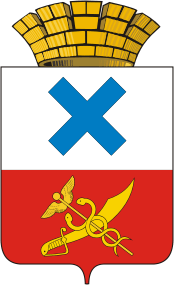 Дума Муниципального образования город ИрбитСедьмой созывВторое заседание РЕШЕНИЕот 26.10.2017  № 16г. ИрбитОб утверждении Правил благоустройства Муниципального образования город ИрбитВ целях рассмотрения обращения главы Муниципального образования город Ирбит, в соответствии с Федеральным законом от 06.10.2003 № 131-ФЗ «Об общих принципах организации местного самоуправления в Российской Федерации», приказом Министерства строительства и жилищно-коммунального хозяйства Российской Федерации от 13.04.2017 № 711/пр «Об утверждении методических рекомендаций для подготовки правил благоустройства территорий поселений, городских округов, внутригородских районов», руководствуясь итогами проведения публичных слушаний в Муниципальном образовании город Ирбит, статьей 22 Устава Муниципального образования город Ирбит, Дума Муниципального образования город Ирбит РЕШИЛА:Утвердить Правила благоустройства Муниципального образования город Ирбит» (прилагаются).Признать утратившим силу решение Думы Муниципального образования город Ирбит от 22.11.2012  № 63 «Об утверждении Правил благоустройства  Муниципального образования город Ирбит».Опубликовать настоящее решение в Ирбитской общественно-политической газете «Восход» и разместить  на официальном Интернет-портале администрации Муниципального образования город Ирбит.Настоящее решение вступает в силу после официального опубликования.Контроль за исполнением настоящего решения возложить на постоянную депутатскую комиссию по вопросам промышленной политики и хозяйственной деятельности.Председатель Думы                           Муниципального образования город Ирбит                                П.Н. Томшин        Приложение к  решению       Думы Муниципального образования город Ирбит                                                                              от 26.10.2017 года № 16  Правила благоустройства Муниципального образования город ИрбитРаздел 1. ОБЩИЕ ПОЛОЖЕНИЯ1.1. Настоящие Правила благоустройства территории Муниципального образования город Ирбит (далее - Правила) разработаны в целях реализации вопросов местного значения городского округа, установленных пунктом 25 части 1 статьи 16 Федерального закона «Об общих принципах организации местного самоуправления в Российской Федерации» от 06 октября 2003 года № 131-ФЗ.1.2. Правила с учетом градостроительной документации устанавливают:1) общие параметры и рекомендуемое минимальное сочетание элементов благоустройства для создания безопасной, удобной и привлекательной среды территории муниципального образования  за счет средств местного бюджета, физических лиц, а также средств предприятий, учреждений, организаций всех форм собственности;2) требования по содержанию зданий, сооружений и земельных участков, на которых они расположены;3) требования к внешнему виду фасадов и ограждений соответствующих зданий и сооружений;4) перечень работ по благоустройству и периодичность их выполнения;5) порядок участия собственников зданий (помещений в них) и сооружений в благоустройстве прилегающих территорий;6) требования по благоустройству территории муниципального образования город Ирбит (включая освещение улиц, озеленение территории, установку указателей с наименованиями улиц и номерами домов, размещение и содержание малых архитектурных форм), а также использования, охраны, защиты, воспроизводства городских лесов, лесов особо охраняемых природных территорий, расположенных в границах города.1.3. Правила устанавливают единые и обязательные к исполнению на территории муниципального образования требования к благоустройству при планировании застройки территорий города, а также при ее содержании и эксплуатации.1.4. В Правилах применяются следующие термины:аварийное дерево - дерево, представляющее угрозу для жизни, здоровья или имущества человека. Аварийным также считается дерево, вероятность падения которого ввиду внешних природных или не природных факторов достаточно велика. К таким деревьям можно отнести: старые, сухие, трухлые, расколовшиеся, с повреждением корневой системы, ветки которых повисли на проводах, крышах и других объектах, либо когда ствол дерева находится в наклонном положении к земле с углом больше 60 градусов;автомобильная дорога - объект транспортной инфраструктуры, предназначенный для движения транспортных средств и включающий в себя земельные участки в границах полосы отвода автомобильной дороги и расположенные на них или под ними конструктивные элементы (дорожное полотно, дорожное покрытие и подобные элементы) и дорожные сооружения, являющиеся ее технологической частью, - защитные дорожные сооружения, искусственные дорожные сооружения, производственные объекты, элементы обустройства автомобильных дорог;автостоянка - здание, сооружение (часть здания, сооружения) или специальная открытая площадка, предназначенные для хранения автотранспортных средств;архитектурный облик – визуально воспринимая и последовательно формируемая совокупность архитектурных объектов;архитектурно-градостроительный облик – совокупность композиционных приемов и фасадных решений здания, сооружения;бесфоновые конструкции – способ изготовления информационных конструкций, при котором конструкция состоит из отдельных букв, обозначений, знаков, декоративных элементов;благоустройство- совокупность работ по инженерной подготовке территории, устройству дорог, покрытий, развитию коммуникационных сетей, сооружений коммунальной инфраструктуры и мероприятий по обеспечению безопасности и художественной выразительности городской среды, озеленению территории, санитарной очистке, охране от загрязнения воздушного бассейна, открытых водоемов и почвы, снижению уровня шума и др., осуществляемых в целях создания здоровых, удобных и культурных условий жизни населения путем взаимоувязанного применения средств ландшафтной и садово-парковой архитектуры, пластической организации и покрытия поверхности земли, оборудования территории и застройки устройствами для безопасности и удобства использования, средств освещения и цветового решения участков территории, зданий и сооружений, декоративного озеленения и пластики, визуальной информации и рекламы, иных средств;бордюрный пандус - сооружение, обеспечивающее съезд с пешеходного пути на проезжую часть через сниженный или утопленный в покрытие бордюрный камень;брошенное транспортное средство – транспортное средство, брошенное собственником или иным образом оставленное им с целью отказа от права собственности. Признаки брошенного транспортного средства (отсутствие колес, дверей, силовых агрегатов, спущены шины, выбиты стекла, открыты двери и т.п.), находящееся не менее четырнадцати дней на парковке, обочине автомобильной дороги, тротуаре, газоне, дворовой территории, внутриквартальном проезде и иных местах, не предназначенных для хранения транспортных средств);бункер-накопитель - емкость для сбора твердых коммунальных отходов или крупногабаритных отходов объемом свыше 6 куб. м;вертикальное озеленение - использование фасадных поверхностей зданий и сооружений, включая балконы, лоджии, галереи, подпорные стенки и т.п., для размещения на них стационарных и мобильных зеленых насаждений;витрина – остекленная часть экстерьера здания, строения, сооружения, предназначенная для экспозиции товаров и услуг, для информации (рекламы) их содержания и особенностей потребления покупателями;восстановительное озеленение - озеленение, проводимое во всех случаях повреждения или уничтожения зеленых насаждений;восстановительная стоимость зеленых насаждений - стоимостная оценка зеленых насаждений, включающая в себя все затраты на закладку зеленых насаждений (покупка, посадка) и их содержание (уход) до состояния, обеспечивающего выполнение насаждениями их экологических, защитных, рекреационных, эстетических и иных функций в пересчете на одно дерево, один кустарник, одну лиану, единицу площади или иную единицу измерения;газон - травяной покров, создаваемый посевом семян специально подобранных трав, являющийся фоном для парковых сооружений и (или) самостоятельным элементом ландшафтной композиции;грунт - субстрат, состоящий из минерального и органического вещества природного и антропогенного происхождения;дворовая территория (общая территория группы жилых домов) – территория, примыкающая к придомовой территории многоквартирного дома, необходимая для размещения временных сооружений, наружных инженерных сетей, а также элементов благоустройства территории общего пользования, проезды и пешеходные тротуары; озелененные территории; игровые площадки для детей; площадки для отдыха; спортивные площадки; площадки для временной стоянки транспортных средств; площадки для хозяйственных целей; площадки, оборудованные для сбора твердых коммунальных отходов; другие территории, связанные с содержанием и эксплуатацией жилого дома (здания, строения).дворовый фасад - фасад здания, сооружения, выходящий на дворовую территорию и не просматривающийся (не воспринимаемый) с территории площадей, улиц, набережных, территорий общего пользования;домовые (информационные) знаки – указатели наименования улиц, площадей, проспектов, номеров домов, корпусов, подъездов, квартир, международные символы доступности объекта для инвалидов, флагодержатели, полигонометрические знаки, указатели пожарных гидрантов, указатели грунтовых геодезических знаков, указатели камер магистрали и колодцев водопроводной сети, указатели городской канализации, указатели сооружений подземного газопровода, мемориальные доски;дополнительное оборудование – системы технического обеспечения внутренней эксплуатации зданий и сооружений и элементы оборудования, размещаемые на фасадах (наружные блоки систем кондиционирования и вентиляции, вентиляционные трубопроводы, антенны, конструкции водостоков и водоотводов и иное техническое оборудование);жидкие отходы - отходы (осадки) из выгребных ям и хозяйственно-бытовые стоки, инфильтрационные воды объектов размещения этих отходов;жилищный фонд – совокупность всех жилых помещений на территории города независимо от форм собственности;зеленые насаждения - древесная, кустарниковая, травянистая и цветочная растительность естественного и искусственного происхождения (включая отдельно стоящие деревья, кустарники, иную растительность, а также плодородный почвенный слой, выполняющая средообразующие, рекреационные, архитектурно-планировочные, санитарно-гигиенические, экологические и эстетические функции;земляные работы - производство работ, связанное со вскрытием, разработкой, перемещением грунта (почвы) любым способом, с нарушением целостности усовершенствованных покрытий, элементов озеленения, забивкой и погружением опор (свай), сооружений, ремонтом, обслуживанием подземных и надземных инженерных коммуникаций, а также отсыпка территорий грунтом;инженерные сети и сооружения - подземные и наземные коммуникационные коллекторы, трубопроводы тепло-, газо-, водоснабжения и водоотведения, линейно-кабельные сооружения связи и линии электропередачи, крановые узлы газопроводов, бойлерные станции, вентиляционные, калориферные шахты и камеры, колодцы, подземные части фонтанов, подстанции, центральные тепловые пункты, ремонтно-эксплуатационные комплексы и постройки, диспетчерские пункты;информационная конструкция (вывеска) - визуальная информация об организациях, индивидуальных предпринимателях или об обобщенном наименовании группы товаров без выделения конкретного товара среди ряда однородных товаров, размещаемая в месте производства или реализации таких товаров в форме различных типов средств размещения информации, определенных для ее размещения в зависимости от ее статуса, обязательная к донесению до потребителя в соответствии с Законом Российской Федерации от 07.02.1992 № 2300-1 «О защите прав потребителей» (фирменное наименование (наименование) организации, место ее нахождения (адрес), режим ее работы), или иная, предусмотренная обычаями делового оборота и не относимая распорядительными и нормативными актами Российской Федерации к рекламе;информационные указатели - объект благоустройства, выполняющий функцию информирования населения. К информационным указателям относятся: указатели площадей, мостов и т.д., указатели километровых участков автодорог, указатели территориального деления, указатели картографической информации, а также указатели маршрутов (схемы) движения и расписания пассажирского транспорта;капитальный ремонт фасадов объекта – ремонт и восстановление наружных ограждающих конструкций, архитектурных деталей и элементов фасадов здания (сооружения) с заменой конструктивных элементов без изменения архитектурного решения фасадов;категория улиц и дорог - классификация улично-дорожной сети населенных пунктов с учетом функционального назначения этих улиц и дорог, интенсивности транспортного, велосипедного и пешеходного движения, архитектурно-планировочной организации территории и характера застройки в соответствии со СП 42.13330.2011;колер – цвет объекта благоустройства (фасада) и элементов благоустройства, определяемый по цветовым системам RAL, NCS или аналог;колористический паспорт – утвержденный в установленном порядке документ, определяющий единое архитектурное и цветовое решение облика здания, сооружения и устанавливающий требования к его внешнему оформлению; композиционный прием - взаимосвязанное и последовательное расположение частей и элементов здания, сооружения;контейнер - емкость для сбора твердых коммунальных отходов, металлическая или пластиковая, объемом до 6 куб. м включительно;контейнерная (бункерная) площадка - специальная площадка для установки контейнеров (бункеров-накопителей) с бетонным или асфальтовым покрытием, ограниченная бордюром и кустарниками по периметру и имеющая подъездной путь для автотранспорта, рассчитанная на установку необходимого числа контейнеров (бункеров-накопителей), но не более пяти. Контейнерные площадки допускается объединять с площадками под крупногабаритные отходы;крупногабаритные отходы (далее - КГО) - отходы производства, хозяйственной деятельности и потребления, утратившие свои потребительские свойства, размерами более 75 см в одну из сторон (в том числе мебель, бытовая техника, тара и упаковка от бытовой техники, строительный мусор от ремонта и реконструкции квартир и мест общего пользования в многоквартирном доме и др.);крышное озеленение - использование крыш зданий и сооружений для создания на них архитектурно-ландшафтных объектов (газонов, цветников, садов, площадок с деревьями и кустами и пр.);лицевой фасад – фасад здания, сооружения, просматривающийся (воспринимаемый) с территории площадей, улиц, набережных, территорий общего пользования;малогабаритный (малый) контейнер - емкость для сбора отходов и мусора, металлическая или пластиковая, объемом менее 0,5 куб. м;маломобильные группы населения - инвалиды всех категорий; лица пожилого возраста; граждане с малолетними детьми, в том числе использующими детские коляски; другие лица с ограниченными способностями или возможностями самостоятельно передвигаться, ориентироваться, общаться, вынужденных в силу устойчивого или временного физического недостатка использовать для своего передвижения необходимые средства, приспособления и (или) собак-проводников;малые архитектурные формы - искусственные элементы городской  и садово-парковой среды (скамьи, урны, беседки, ограды, садовая, парковая мебель, светильники, беседки, вазоны для цветов, скульптуры, теневые навесы с цветочницами, декоративные бассейны, фонтаны, оборудование детских площадок, устройства для отдыха взрослого населения, газетные стенды, ограды, шлагбаумы, телефонные будки (навесы),  устройства для оформления мобильного и вертикального озеленения и т.д.), используемые для дополнения художественной композиции и организации открытых пространств;мерцающий свет – светодинамический эффект, предусматривающий смену характеристик светового потока (цвет, яркость, очередность включения и т.п.);мусор - мелкие неоднородные сухие или влажные отходы, образующиеся в результате жизнедеятельности людей;навес - специально оборудованная конструкция для сбора КГО, строительного мусора, тары, упаковки от ремонта и реконструкции квартир и мест общего пользования в многоквартирном доме, предотвращающая раздувание отходов и мусора ветром и попадание атмосферных осадков;наружное освещение - это совокупность установок наружного освещения, предназначенных для освещения в темное время суток магистральных дорог, улиц, площадей, парков, скверов, дворов и пешеходных дорожек;объекты благоустройства территории – территории города, на которых осуществляется деятельность по благоустройству: площадки, дворы, кварталы, а также территории, выделяемые по принципу единой градостроительной регламентации (охранные зоны) или визуально-пространственного восприятия (площадь с застройкой, улица с прилегающей территорией и застройкой);объект озеленения - территория, занятая зелеными насаждениями, являющаяся произведением ландшафтной архитектуры и садово-паркового искусства, которая может включать в себя в соответствии с функциональным назначением все необходимые элементы благоустройства (в том числе дорожно-тропиночную сеть, площадки, скамейки, малые архитектурные формы);объект накопления отходов - специально оборудованное сооружение, предназначенное для временного складирования отходов (контейнерная (бункерная) площадка, площадка под КГО, мусороприемная камера домов, оборудованных мусоропроводом, навес, специальные емкости, в том числе, для отдельных видов отходов);объекты нормирования благоустройства территории - площадки различного функционального назначения, пешеходные коммуникации, проезды, общественные пространства, участки и зоны общественной, жилой застройки, санитарно-защитные зоны производственной застройки, объекты рекреации, улично-дорожная сеть, технические (охранно-эксплуатационные) зоны инженерных коммуникаций;объекты потребительского рынка - капитальные стационарные и некапитальные нестационарные (выполненные из легких конструкций, не предусматривающих устройство заглубленных фундаментов и подземных сооружений) сооружения, а также нестационарные (передвижные) объекты, предназначенные для осуществления розничной торговли, общественного питания, бытового обслуживания населения;обязательный перечень элементов благоустройства - необходимое минимальное сочетание элементов благоустройства для создания на территории муниципального образования город Ирбит безопасной, удобной и привлекательной среды;организация, осуществляющая содержание жилищного фонда, - организация, осуществляющая управление общим имуществом в многоквартирном доме в зависимости от выбранного собственниками помещений в многоквартирном доме способа управления многоквартирным домом (управляющая организация, товарищество собственников жилья, жилищный кооператив или иной специализированный потребительский кооператив);отведенная территория - земельные участки, предоставленные в установленном порядке юридическим лицам, индивидуальным предпринимателям и гражданам на праве собственности, аренды, ином законном основании в соответствии с действующим законодательством;отходы производства и потребления (далее - отходы) - вещества или предметы, которые образованы в процессе производства, выполнения работ, оказания услуг или в процессе потребления, которые удаляются, предназначены для удаления или подлежат удалению;очистка территорий - мероприятия, направленные на обеспечение экологического и санитарно-эпидемиологического благополучия населения и охрану окружающей среды;охрана зеленых насаждений и объектов озеленения - система организационно-хозяйственных, экономических, архитектурно-планировочных и агрономических мероприятий, направленных на сохранение, воспроизводство и развитие зеленых насаждений, объектов озеленения, и необходимых для нормализации экологической обстановки и создания благоприятной окружающей среды;парковка (парковочное место) - специально обозначенное и при необходимости обустроенное и оборудованное место, являющееся в том числе частью автомобильной дороги и (или) примыкающее к проезжей части и (или) тротуару, обочине, эстакаде или мосту либо являющееся частью подэстакадных или подмостовых пространств, площадей и иных объектов улично-дорожной сети, зданий, строений или сооружений и предназначенное для организованной стоянки транспортных средств на платной основе или без взимания платы по решению собственника или иного владельца автомобильной дороги, собственника земельного участка либо собственника соответствующей части здания, строения или сооружения;паспорт фасадных решений – документ, определяющий фасадные решения существующих зданий, сооружений;пешеходные зоны - участки территории населенного пункта, на которых осуществляется движение населения в прогулочных и культурно-бытовых целях, в целях транзитного передвижения и которые обладают определенными характеристиками: наличие остановок общественного транспорта, высокая концентрация объектов обслуживания, памятников истории и культуры, рекреаций и т.п., высокая суммарная плотность пешеходных потоков;пешеходные коммуникации - участки и пространства, предназначенные для пешеходного движения, обеспечивающие пешеходные связи и передвижения на территории города. К пешеходным коммуникациям относят: тротуары, аллеи, дорожки, тропинки;повреждение зеленых насаждений - нарушение целостности зеленых насаждений (причинение вреда кроне, стволу, ветвям древесно-кустарниковых растений, их корневой системе, повреждение надземной части и корневой системы травянистых растений, не влекущее прекращение роста) в результате механического, термического, биологического или химического воздействия, ухудшения качества среды обитания, вызванного изъятием или загрязнением почвы в зоне зеленых насаждений, нарушение целостности живого надпочвенного покрова, изменением состава атмосферного воздуха, поджог и иное причинение вреда;правообладатели зданий, сооружений – собственники, арендаторы, а также лица, использующие здания, сооружения на ином установленном законом праве;придомовая территория - территория, отведенная в установленном порядке под жилой дом (здание, сооружение), в том числе внесенная в технический паспорт жилого дома (здания, сооружения), и связанные с ним хозяйственные и технические сооружения, и включающая в себя: территорию под жилым домом (зданием, сооружением); проезды и тротуары; озелененные территории; игровые площадки для детей; площадки для отдыха; спортивные площадки; площадки для временной стоянки транспортных средств; площадки для хозяйственных целей; площадки, оборудованные для сбора твердых коммунальных отходов; другие территории, связанные с содержанием и эксплуатацией жилого дома (здания, сооружения);прилегающая территория - территория, непосредственно примыкающая к границам земельного участка, здания, сооружения, жилого дома, ограждения, строительной площадке, торговым объектам (стационарным, нестационарным), объектам организации общественного питания, инженерным сетям и иным объектам, находящимся в собственности, владении, пользовании у юридических или физических лиц, индивидуальных предпринимателей, с газонами, малыми архитектурными формами, иными объектами благоустройства и озеленения;проект (паспорт) размещения информационных конструкций – документ, определяющий внешний вид и точное место информационных конструкций, и содержащий иные сведения, необходимые для его идентификации;противогололедные материалы - вещества или смеси веществ, предназначенные для обработки дорожного покрытия, тротуаров, пешеходных дорожек в зимний период;обращение с отходами - деятельность по сбору, накоплению, транспортированию, обработке, утилизации, обезвреживанию, размещению отходов;сбор отходов - прием или поступление отходов от физических лиц и юридических лиц в целях дальнейших обработки, утилизации, обезвреживания, транспортирования, размещения таких отходов;транспортирование отходов - перемещение отходов с помощью транспортных средств вне границ земельного участка, находящегося в собственности юридического лица или индивидуального предпринимателя либо предоставленного им на иных правах;размещение отходов – хранение и захоронение отходов; хранение отходов - складирование отходов в специализированных объектах сроком более чем одиннадцать месяцев в целях утилизации, обезвреживания, захоронения;захоронение отходов - изоляция отходов, не подлежащих дальнейшей утилизации, в специальных хранилищах в целях предотвращения попадания вредных веществ в окружающую среду;объекты размещения отходов - специально оборудованные сооружения, предназначенные для размещения отходов (полигон, шламохранилище, в том числе шламовый амбар, хвостохранилище, отвал горных пород и другое) и включающие в себя объекты хранения отходов и объекты захоронения отходов;несанкционированная свалка мусора - самовольный (несанкционированный) сброс (размещение) или складирование твердых коммунальных отходов и крупногабаритного мусора, отходов производства и потребления, строительного и другого мусора, образованного в процессе деятельности юридических или физических лиц;разукомплектованное транспортное средство – транспортное средство, имеющее внешние технические неисправности (отсутствие колес, дверей, лобового, заднего и бокового стекол, капота, багажника и т.д.) или другие неисправности, при которых запрещается эксплуатация транспортного средства в соответствии с Правилами дорожного движения Российской Федерации;рекламные конструкции - щиты, стенды, строительные сетки, перетяжки, электронные табло, проекционное и иное предназначенное для проекции рекламы на любые поверхности оборудование, воздушные шары, аэростаты и иные технические средства стабильного территориального размещения, монтируемые и располагаемые на внешних стенах, крышах и иных конструктивных элементах зданий, строений, сооружений или вне их, а также остановочных пунктов движения общественного транспорта в целях распространения рекламы;реконструкция зеленых насаждений - изменение видового, возрастного состава и ландшафтной планировки зеленых насаждений с целью восстановления или улучшения их рекреационных, защитных, санитарно-гигиенических, эстетических и иных полезных свойств и функций, с разработкой и реализацией мероприятий по сохранению существующих насаждений особо ценных пород;реставрация фасадов объекта – комплекс строительных работ по восстановлению фасадов архитектурного объекта;  световой короб – способ изготовления информационных конструкций, при котором конструкция представляет собой единый объем или ряд объемных элементов с внутренней подсветкой;смет - грунтовые и пылевые наносы, опавшие листья;снос зеленых насаждений - вырубка, обрезка, пересадка деревьев, кустарников, лиан, выкапывание, раскапывание цветников, травяного покрова, плодородного почвенного слоя, выполнение которых согласовано с уполномоченным органом местного самоуправления муниципального образования в порядке, установленном муниципальным правовым актом, и объективно необходимо в целях обеспечения условий для размещения объектов капитального строительства, линейных объектов, их ремонта и обслуживания, реконструкции и содержания зеленых насаждений, а также в целях обеспечения нормативных требований к освещенности жилых и нежилых помещений;создание зеленых насаждений - деятельность по посадке деревьев, кустарников, лиан, цветов, посеву трав, устройству газонов, в том числе выбору и подготовке территории, приобретению и выращиванию посадочного и посевного материала, а также сохранению посадочного и посевного материала до полной приживаемости;содержание зеленых насаждений (уход за зелеными насаждениями) - комплекс агротехнических мероприятий, направленных на выращивание устойчивых и высокодекоративных насаждений, уход за ними, включая обрезку древесно-кустарниковой растительности;содержание территории и объектов благоустройства - комплекс мероприятий, связанных с уборкой территории, проведением своевременного ремонта фасадов зданий, сооружений, малых архитектурных форм, заборов и ограждений; уходом за состоянием зеленых насаждений, строительных площадок, инженерных коммуникаций и их конструктивных элементов, объектов транспортной инфраструктуры и иных объектов недвижимости, находящихся на земельном участке и являющихся объектами благоустройства, в соответствии с действующим законодательством;специализированная организация - юридическое лицо, индивидуальный предприниматель, основной деятельностью которых является осуществление работ в следующих сферах: содержание жилищного фонда; оформление документации на проведение земляных работ при строительстве, ремонте, реконструкции коммуникаций на территориях общего пользования; организация и проведение работ по подготовке документации для выдачи разрешений на снос зеленых насаждений; содержание и уборка объектов благоустройства; содержание и уборка дорог; содержание и охрана элементов наружного освещения; содержание, эксплуатация, капитальный и текущий ремонт инженерных коммуникаций; содержание зеленых насаждений;стилевые характеристики – принадлежность здания, сооружения, объекта благоустройства, элемента благоустройства к архитектурному стилю;строительный мусор - остатки сырья, материалов и (или) конструктивных элементов, образующиеся при строительстве, реконструкции, ремонте, разрушении, сносе, разборке, зданий, сооружений, инженерных коммуникаций и промышленных объектов;твердые коммунальные отходы (далее - ТКО) - отходы, образующиеся в жилых помещениях в процессе потребления физическими лицами, а также товары, утратившие свои потребительские свойства в процессе их использования физическими лицами в жилых помещениях в целях удовлетворения личных и бытовых нужд. К твердым коммунальным отходам также относятся отходы, образующиеся в процессе деятельности юридических лиц, индивидуальных предпринимателей и подобные по составу отходам, образующимся в жилых помещениях в процессе потребления физическими лицами;текущий ремонт фасадов объекта – ремонт наружных ограждающих конструкций, архитектурных деталей и элементов фасадов здания (сооружения) с частичной заменой и восстановлением разрушенных элементов наружной отделки без изменения архитектурного решения фасадов;территории общего пользования - территории, которыми беспрепятственно пользуется неограниченный круг лиц (в том числе площади, улицы, проезды, набережные, скверы, бульвары и т.п.);травяной покров - вид зеленых насаждений, а именно, травянистая растительность естественного (в том числе луговые, болотные, полевые травы) и искусственного происхождения (включая все виды газонов);транспортные проезды - элементы системы транспортных коммуникаций, обеспечивающие транспортную связь между зданиями и участками внутри территорий кварталов, крупных объектов рекреации, производственных и общественных зон, а также связь с улично-дорожной сетью;уборка территорий - вид деятельности, связанный со сбором, вывозом в специально отведенные места сбора отходов, мусора, снега, а также иные мероприятия, направленные на обеспечение экологического и санитарно-эпидемиологического благополучия населения и охрану окружающей среды;улица - обустроенная и используемая для движения автотранспортных средств и пешеходов полоса земли либо поверхность искусственного сооружения, находящаяся в пределах города;уничтожение зеленых насаждений - повреждение зеленых насаждений, повлекшее полное прекращение их роста и гибель;упаковка (транспортная, потребительская, включая тару) - продукция промышленного производства, сопутствующая товарам и используемая для сохранности потребительских свойств товаров;фасады - все видимые стороны здания, сооружения с улиц и дворовых территорий (главный, боковой, дворовый);фасадные решения здания, сооружения - решения, определяющие высотные характеристики, материалы фасада, его членение и стилевые характеристики;фоновые конструкции - способ изготовления информационных конструкций, при котором буквы, обозначения и декоративные элементы располагаются на поверхности фона;цветник - высаженные одно-, двух- или многолетние цветочные растения на участке геометрической (включая рабатки, клумбы, миксбордеры и прочее) или свободной формы, а также свободное размещение цветочных растений на газонах, вдоль дорожек, опушек, бордюров, в вазах (в том числе цветочные гирлянды), на крышах зданий;членение фасада здания, сооружения - сочетание вертикальных и горизонтальных элементов фасада, соотношение проемов и простенков, влияющие на визуальное восприятие фасада;элементы декора фасадов зданий, сооружений - барельефы, горельефы, карнизы, скульптуры, розетки, фризы, фронтоны, русты, наличники, тяги оконные, подоконные плиты, оконные и дверные обрамления, металлодекор, отделка фасадов (штукатурка, облицовка, окраска);элементы благоустройства территории - декоративные, технические, планировочные, конструктивные устройства, растительные компоненты, различные виды оборудования и оформления, малые архитектурные формы, некапитальные нестационарные сооружения, наружная реклама и информация, используемые как составные части благоустройства;элементы зданий, сооружений – окна, витрины, входы и входные группы, балконы, лоджии, цоколи, лестницы, перекрытия, опоры, крыши.Понятия «архитектурный объект», «архитектурный проект» «архитектурное решение», «архитектурно-планировочное задание» используются в значениях, предусмотренных Федеральным законом от 17.11.1995 № 169-ФЗ «Об архитектурной деятельности в Российской Федерации». Понятие «объект культурного наследия» используется в значении,  предусмотренном Федеральным законом от 25.06.2002 № 73-ФЗ «Об объектах культурного наследия (памятниках истории и культуры) народов Российской Федерации».Другие термины, применяемые в настоящих Правилах, используются в соответствии с действующим законодательством.1.5. Проектирование и содержание элементов благоустройства должно учитывать физические возможности всех категорий населения, включая маломобильные группы населения и пожилых людей, и должно быть направлено на повышение качества городской среды по критериям доступности, безопасности, комфортности и информативности в соответствии с требованиями Градостроительного кодекса Российской Федерации, СП 59.13330.2016.1.6. Эксплуатация элементов благоустройства должна обеспечивать требования охраны здоровья человека (противопожарные, санитарно-гигиенические, конструктивные, технологические, планировочные требования, предотвращающие получение заболеваний и травм), исторической и природный среды, создавать технические возможности беспрепятственного передвижения пожилых людей и маломобильных групп населения по территории городского округа.Раздел 2. ОБЪЕКТЫ И ЭЛЕМЕНТЫ БЛАГОУСТРОЙСТВА ТЕРРИТОРИИ2.1. Элементы инженерной подготовки и защиты территории2.1.1. Элементы инженерной подготовки и защиты территории обеспечивают безопасность и удобство пользования территорией, ее защиту от неблагоприятных явлений природного и техногенного воздействия в связи с новым строительством или реконструкцией. Проектирование элементов инженерной подготовки и защиты территории муниципального образования производить в составе мероприятий по организации рельефа и стока поверхностных вод.2.1.2. Задачи организации рельефа при проектировании благоустройства определять в зависимости от функционального назначения территории и целей ее преобразования и реконструкции. Организацию рельефа реконструируемой территории ориентировать на максимальное сохранение рельефа, почвенного покрова, имеющихся зеленых насаждений, условий существующего поверхностного водоотвода, использование вытесняемых грунтов на площадке строительства.2.1.3. При организации рельефа предусматривать снятие плодородного слоя почвы толщиной 150 - 200 мм и оборудование места для его временного хранения, а если подтверждено отсутствие в нем сверхнормативного загрязнения любых видов - меры по защите от загрязнения. При проведении подсыпки грунта на территории допускается использование минеральных грунтов и верхних плодородных слоев почвы.2.1.4. При террасировании рельефа проектировать подпорные стенки и откосы. Максимально допустимые величины углов откосов устанавливать в зависимости от видов грунтов.2.1.5. Обязательно проводить укрепление откосов. Выбор материала и технологии укрепления производить от местоположения откоса в городе, уровня механических нагрузок на склон, крутизны склона и формируемой среды.2.1.5.1. На территориях зон особо охраняемых природных территорий для укрепления откосов открытых русел водоемов использовать материалы и приемы, сохраняющие естественный вид берегов.2.1.5.2. Укрепление откосов открытых русел в муниципальном образовании вести с использованием материалов и приемов, предотвращающих неорганизованное попадание поверхностного стока в водоем и разрушение берегов в условиях высокого уровня механических нагрузок: формирование набережных с применением подпорных стенок, стеновых блоков, облицовкой плитами и омоноличиванием швов.2.1.6. Подпорные стенки проектировать с учетом разницы высот сопрягаемых террас. Перепад рельефа менее 0,4 м оформлять бортовым камнем или выкладкой естественного камня. При перепадах рельефа более 0,4 м подпорные стенки проектировать как инженерное сооружение, обеспечивая устойчивость верхней террасы гравитационными (монолитные, из массивной кладки) или свайными (тонкие анкерные, свайные ростверки) видами подпорных стенок.2.1.7. Ограждение подпорных стенок и верхних бровок откосов при размещении на них транспортных коммуникаций выполнять согласно ГОСТ Р 52289, ГОСТ 26804. Также предусматривать ограждения пешеходных дорожек, размещаемых вдоль этих сооружений, при высоте подпорной стенки более 1,0 м, а откоса - более 2 м. Высоту ограждений устанавливать не менее 0,9 м.2.1.8. Искусственные элементы рельефа (подпорные стенки, земляные насыпи, выемки), располагаемые вдоль магистральных улиц, использовать в качестве шумозащитных экранов.2.1.9. При проектировании стока поверхностных вод руководствоваться СНиП 2.04.03. При организации стока обеспечить комплексное решение вопросов организации рельефа и устройства открытой или закрытой системы водоотводных устройств: водосточных труб (водостоков), лотков, кюветов, быстротоков, дождеприемных колодцев.2.1.10. Применение открытых водоотводящих устройств допускается в границах территорий парков и лесопарков. Открытые лотки (канавы, кюветы) по дну или по всему периметру укреплять (одерновка, каменное мощение, монолитный бетон, сборный железобетон, керамика), угол откосов кюветов принимать в зависимости от видов грунтов.2.1.11. Минимальные и максимальные уклоны назначать с учетом не размывающих скоростей воды, которые принимаются в зависимости от вида покрытия водоотводящих элементов. На участках рельефа, где скорости течения дождевых вод выше максимально допустимых, обеспечивать устройство быстротоков (ступенчатых перепадов).2.1.12. На территориях объектов рекреации водоотводные лотки должны обеспечивать сопряжение покрытия пешеходной коммуникации с газоном, их выполнять из элементов мощения (плоского булыжника, колотой или пиленой брусчатки, каменной плитки), стыки допускается замоноличивать раствором высококачественной глины.2.1.13. При проектировании дождеприемные колодцы устанавливать в местах понижения проектного рельефа: на въездах и выездах из кварталов, перед перекрестками со стороны притока воды до зоны пешеходного перехода, в лотках проезжих частей улиц и проездов в зависимости от продольного уклона улиц.2.1.14. При обустройстве решеток, перекрывающих водоотводящие лотки на пешеходных коммуникациях, ребра решеток не располагать вдоль направления пешеходного движения.2.1.15. При ширине улицы в красных линиях более 30 м и уклонах более 30 промилле расстояние между дождеприемными колодцами устанавливать не более 60 м. В случае превышения указанного расстояния обеспечить устройство спаренных дождеприемных колодцев с решетками значительной пропускной способности. Для автомобильных дорог, улиц, внутриквартальных проездов, дорожек, бульваров, скверов, трассируемых на водоразделах, возможно увеличение расстояния между дождеприемными колодцами в два раза. При формировании значительного объема стока в пределах внутриквартальных территорий предусматривать ввод дождевой канализации в ее границы, что необходимо обосновать расчетом.2.2. Озеленение2.2.1. Местоположение и границы озелененных территорий определяются проектом благоустройства территорий согласованным с администрацией городского округа.2.2.2. Создание зеленых насаждений осуществляется с соблюдением требований законодательства, строительных норм и правил, санитарных правил, а также настоящих Правил.2.2.3. Технология работ по озеленению должна обеспечить защиту зеленых насаждений от неблагоприятных воздействий природного и техногенного воздействия, соблюдение правил посадки и содержания зеленых насаждений.2.2.4. Новые посадки деревьев и кустарников на территории улиц, площадей, парков, скверов и кварталов многоэтажной застройки, цветочное оформление скверов и парков, а также капитальный ремонт и реконструкцию объектов ландшафтной архитектуры производить с учетом видов растений в различных категориях насаждений согласно ГОСТ 24835, ГОСТ 24909, ГОСТ 25769, в соответствии с перспективным планом посадок деревьев и кустарников, техническими условиями, определяемыми отделом городского хозяйства администрации Муниципального образования город Ирбит.2.2.5. Проектирование озеленения и формирование системы зеленых насаждений на территории города вести с учетом факторов потери (в той или иной степени) способности городских экосистем к саморегуляции. Для обеспечения жизнеспособности насаждений и озеленяемых территорий необходимо:а) производить благоустройство территории в зонах особо охраняемых природных территорий в соответствии с установленными режимами хозяйственной деятельности и величиной нормативно допустимой рекреационной нагрузки;б) учитывать степень техногенных нагрузок от прилегающих территорий;в) осуществлять для посадок подбор адаптированных пород посадочного материала с учетом характеристик их устойчивости к воздействию антропогенных факторов.2.2.6. Использовать два вида озеленения: стационарное - посадка растений в грунт и мобильное - посадка растений в специальные передвижные емкости (цветочницы, вазоны).2.2.7. Проект озеленения указывать в разделе «Благоустройство» проектов строительства, реконструкции зданий и сооружений, а также проектов благоустройства участков зданий и сооружений.2.2.8. При проектировании озеленения соблюдать: минимальные расстояния посадок деревьев и кустарников до инженерных сетей, зданий и сооружений, размеры комов, ям и траншей для посадки насаждений, минимальное количество насаждений на различных территориях городского округа, обеспеченность озелененными территориями участков общественной, жилой, производственной застройки - в соответствии с требованиями Приказа Государственного комитета Российской Федерации по строительству и жилищно-коммунальному комплексу от 15 декабря 1999 года № 153«Об утверждении Правил создания, охраны и содержания зеленых насаждений в городах Российской Федерации», других нормативных актов.2.2.9. При воздействии неблагоприятных техногенных и климатических факторов на различные территории муниципального образования формировать защитные насаждения, при воздействии нескольких факторов выбирать ведущие по интенсивности и (или) наиболее значимые для функционального назначения территории.2.2.10. Шумозащитные насаждения проектировать в виде однорядных или многорядных посадок не ниже 7 м, обеспечивая в ряду расстояние между стволами взрослых деревьев 8 - 10 м (с широкой кроной), 5 - 6 м (со средней кроной), 3 - 4 м (с узкой кроной).2.2.11. Площадь озеленения санитарно-защитных зон территорий производственного назначения определяется проектным решением в соответствии с требованиями СанПиН 2.2.1/2.1.1.1200.2.2.12. Для защиты от ветра использовать зеленые насаждения ажурной конструкции с вертикальной сомкнутостью полога 60 - 70%.2.3. Виды покрытий2.3.1. Покрытия поверхности обеспечивают на территории муниципального образования город Ирбит условия безопасного и комфортного передвижения, а также формируют архитектурно-художественный облик среды. Для целей благоустройства городской территории определять следующие виды покрытий:а) твердые (капитальные) - монолитные или сборные, выполняемые из асфальтобетона, цементобетона, природного камня и подобных материалов;б) мягкие (некапитальные) - выполняемые из природных или искусственных сыпучих материалов (песок, щебень, гранитные высевки, керамзит, резиновая крошка), находящихся в естественном состоянии, сухих смесях, уплотненных или укрепленных вяжущими материалами;в) газонные, выполняемые по специальным технологиям подготовки и посадки травяного покрова;г) комбинированные, представляющие сочетания покрытий, указанных выше.2.3.2. Применяемый в проекте вид покрытия устанавливать прочным, ремонтопригодным, экологичным, не допускающим скольжения. Выбор видов покрытия принимать в соответствии с их целевым назначением: твердых - с учетом возможных предельных нагрузок, характера и состава движения, противопожарных требований, действующих на момент проектирования; мягких - с учетом их специфических свойств при благоустройстве отдельных видов территорий (детских, спортивных площадок, прогулочных дорожек); газонных и комбинированных как наиболее экологичных.2.3.3. Твердые виды покрытия устанавливать с шероховатой поверхностью с коэффициентом сцепления в сухом состоянии не менее 0,6, в мокром - не менее 0,4. Не допускается применение в качестве покрытия кафельной, метлахской плитки, гладких или отполированных плит из искусственного и естественного камня на территории пешеходных коммуникаций, на ступенях лестниц, площадках крылец входных групп зданий.2.3.4. Уклон поверхности твердых видов покрытия, обеспечивающий отвод поверхностных вод, назначать:а) на водоразделах при наличии системы дождевой канализации не менее 4 промилле;б) при отсутствии системы дождевой канализации - не менее 5 промилле. Максимальные уклоны назначать в зависимости от условий движения транспорта и пешеходов.Колористическое решение применяемого вида покрытия выполнять с учетом цветового решения формируемой среды, а на территориях общественных пространств города - соответствующей концепции цветового решения этих территорий.2.4. Сопряжения поверхностей2.4.1. К элементам сопряжения поверхностей относятся различные виды бортовых камней, пандусы, ступени, лестницы.2.4.2. На стыке тротуара и проезжей части устанавливаются дорожные бортовые камни. Бортовые камни устанавливать с нормативным превышением над уровнем проезжей части не менее 150 мм, которое должно сохраняться и в случае ремонта поверхностей покрытий.2.4.3. При сопряжении покрытия пешеходных коммуникаций с газоном устанавливать садовый борт, дающий превышение над уровнем газона не менее 50 мм на расстоянии не менее 0,5 м. Для оформления примыкания различных типов покрытия использовать естественный материал (кирпич, дерево, валуны, керамический борт).2.4.4. При проектировании уклонов пешеходных коммуникаций более 60 промилле предусматривать устройство лестниц. В местах размещения учреждений здравоохранения и других объектов массового посещения, домов инвалидов и престарелых ступени и лестницы предусматривать при уклонах более 50 промилле, сопровождая их пандусом, кнопками или иными техническими средствами. При пересечении пешеходных коммуникаций с проездами или в иных случаях, оговоренных в задании на проектирование, предусматривать бордюрный пандус для обеспечения спуска с покрытия тротуара на уровень дорожного покрытия.2.4.5. При проектировании, капитальном ремонте, реконструкции открытых лестниц на перепадах рельефа высоту ступеней назначать не более 120 мм, ширину - не менее 400 мм и уклон 10 - 20 промилле в сторону вышележащей ступени. После каждых 10 - 12 ступеней устраивать площадки длиной не менее 1,5 м. Все ступени наружных лестниц в пределах одного марша устанавливать одинаковыми по ширине и высоте подъема ступеней. При проектировании лестниц в условиях реконструкции сложившихся территорий муниципального образования высота ступеней может быть увеличена до 150 мм, а ширина ступеней и длина площадки уменьшена до 300 мм и 1,0 м соответственно.2.4.6. Пандус выполнять из твердых материалов. При отсутствии ограждающих пандус конструкций предусматривать ограждающий бортик высотой не менее 75 мм и поручни. Уклон бордюрного пандуса принимать 1:12.2.5. Ограждения2.5.1. В целях благоустройства территории города предусматривать применение различных видов ограждений, которые различаются: по назначению (декоративные, защитные, их сочетание), высоте (низкие - 0,3 - 1,0 м, средние - 1,1 - 1,7 м, высокие - 1,8 - 3,0 м), виду материала (металлические, железобетонные и др.), степени проницаемости для взгляда (прозрачные, глухие), степени стационарности (постоянные, временные, передвижные).2.5.2. Проектирование ограждений производить в зависимости от их местоположения и назначения согласно ГОСТам, каталогам сертифицированных изделий, проектам индивидуального проектирования.2.5.2.1. Ограждения магистралей и транспортных сооружений города проектировать согласно ГОСТ Р 52289, ГОСТ 26804, верхних бровок откосов и террас - согласно пункту 2.1.7 настоящих Правил.2.6. Малые архитектурные формы2.6.1. К малым архитектурным формам (МАФ) относятся: устройства для оформления мобильного озеленения, водные устройства, мебель муниципального образования, коммунально-бытовое и техническое оборудование на территории муниципального образования. При проектировании и выборе малых архитектурных форм пользоваться каталогами сертифицированных изделий.2.6.2. Для оформления мобильного озеленения применять следующие виды устройств: трельяжи, шпалеры, перголы, цветочницы, вазоны.2.6.3. К водным устройствам относятся фонтаны, родники, декоративные водоемы.2.6.3.1. Фонтаны проектировать на основании индивидуальных проектных разработок.2.6.3.2. Родники оборудовать подходом и площадкой с твердым видом покрытия, приспособлением для подачи родниковой воды (желоб, труба, иной вид водотока), чашей водосбора, системой водоотведения.2.6.3.3. Декоративные водоемы проектировать с использованием рельефа или на ровной поверхности в сочетании с газоном, плиточным покрытием, цветниками, древесно-кустарниковыми посадками. Дно водоема предусматривать гладким, удобным для очистки.2.6.4. К уличной мебели муниципального образования относятся: различные виды скамей отдыха, размещаемые на территории общественных пространств, рекреаций и дворов; скамей и столов - на площадках для настольных игр, летних кафе.2.6.4.1. Установку скамей производить на твердые виды покрытия.В зонах отдыха, парках, детских площадках допускается установка скамей на мягкие виды покрытия.2.6.4.2. Конструкции скамей и столов не должны иметь острых углов, иметь гладкую поверхность.2.6.5. Уличное коммунально-бытовое оборудование представляет наличие контейнеров и урн для мусора (далее - урн). Основными требованиями при выборе коммунально-бытового оборудования являются: экологичность, безопасность, удобство в пользовании, легкость очистки.2.6.5.1. Объекты торговли, общественного питания, учреждения общественного назначения, вокзалы должны быть обеспечены урнами и которые установлены у входов в объекты. Все остановки общественного транспорта должны быть обеспечены урнами и установлены в местах, не мешающих передвижению пешеходов, проезду инвалидных и детских колясок.2.6.5.2. На улицах, площадях, объектах рекреации урны устанавливать не более чем через 60 м на оживленных и 100 м - на малолюдных территориях. Во всех случаях следует предусматривать расстановку урн, не мешающую передвижению пешеходов, проезду инвалидных и детских колясок.2.6.6. К уличному техническому оборудованию относятся: укрытия таксофонов, почтовые ящики, торговые палатки, элементы инженерного оборудования (подъемные площадки для инвалидных колясок, смотровые люки, решетки дождеприемных колодцев, вентиляционные шахты подземных коммуникаций, шкафы телефонной связи).2.6.6.1. Установка уличного технического оборудования должна обеспечивать удобный подход к оборудованию и соответствовать требованиям СП 59.13330.2016.2.7. Игровое и спортивное оборудование2.7.1. Игровое и спортивное оборудование на территории муниципального образования обеспечивается игровыми, физкультурно-оздоровительными устройствами, сооружениями и (или) их комплексами.2.7.2. Игровое оборудование должно соответствовать требованиям санитарно-гигиенических норм, охраны жизни и здоровья ребенка, быть удобным в технической эксплуатации. Размещение игрового оборудования проектировать с учетом нормативных параметров безопасности согласно таблице 1.Таблица 12.7.3. Необходимые требования к материалу игрового оборудования и условиям его обработки:а) деревянное оборудование, выполненное из твердых пород дерева со специальной обработкой, предотвращающей гниение, усыхание, возгорание, сколы; отполированное, острые углы закруглены;б) металл применять преимущественно для несущих конструкций оборудования, иметь надежные соединения и соответствующую обработку (влагостойкая покраска, антикоррозийное покрытие); рекомендуется применять металлопластик (не травмирует, не ржавеет, морозоустойчив);в) бетонные и железобетонные элементы оборудования выполнять из бетона марки не ниже 300, морозостойкостью не менее 150, иметь гладкие поверхности;г) оборудование из пластика и полимеров выполнять с гладкой поверхностью и яркой, чистой цветовой гаммой окраски, не выцветающей от воздействия климатических факторов.2.7.4. Конструкции игрового оборудования не должны иметь острых углов, мест возможного застревания частей тела ребенка и их попадания под элементы оборудования в состоянии движения; поручни оборудования должны полностью охватываться рукой ребенка. Для оказания экстренной помощи детям в комплексы игрового оборудования при глубине внутреннего пространства более 2 м предусматривать возможность доступа внутрь в виде отверстий (не менее двух) диаметром не менее 500 мм.2.7.5. При размещении игрового оборудования на детских игровых площадках соблюдать минимальные расстояния безопасности согласно таблице 2.Таблица 2 2.7.6. Спортивное оборудование должно быть предназначено для всех возрастных групп населения и размещается на площадках дворовых территорий городских скверов и парков. Спортивное оборудование в виде специальных физкультурных снарядов и тренажеров может быть как заводского изготовления, так и выполненным из бревен и брусьев со специально обработанной поверхностью, исключающей получение травм (отсутствие трещин, сколов). При размещении спортивного оборудования руководствоваться каталогами сертифицированного оборудования.2.8. Освещение и осветительное оборудование2.8.1. При проектировании освещения на территории муниципального образования предусматривать функциональное, архитектурное и информационное освещение с целью решения утилитарных, светопланировочных и светокомпозиционных задач.2.8.2. При проектировании осветительных установок обеспечивать:а) количественные и качественные показатели, предусмотренные действующими нормами искусственного освещения селитебных территорий и наружного архитектурного освещения (СНиП 23-05);б) экономичность и энергоэффективность применяемых установок, рациональное распределение и использование электроэнергии.2.8.3. Функциональное освещение (далее - ФО) осуществляется стационарными установками освещения дорожных покрытий и пространств в транспортных и пешеходных зонах.2.8.4. Архитектурное освещение (АО) применять для формирования художественно-выразительной визуальной среды в вечернем городе, выявления из темноты и образной интерпретации памятников архитектуры, истории и культуры, инженерного и монументального искусства, МАФ, доминантных и достопримечательных объектов, ландшафтных композиций, создания световых ансамблей.2.8.5. В целях архитектурного освещения использовать установки ФО - для монтажа прожекторов, нацеливаемых на фасады зданий, сооружений, зеленых насаждений, для иллюминации, световой информации и рекламы, элементы которых крепить на опорах уличных светильников.2.8.6. Световая информация (СИ), в том числе световая реклама, должна помогать ориентации пешеходов и водителей автотранспорта в городском пространстве и участвовать в решении светокомпозиционных задач.2.8.6.1. Размещение световой рекламы осуществляется в соответствии с утвержденной администрацией города схемой размещения рекламных конструкций.2.8.6.2. При размещении учитывать габариты, формы и светоцветовые параметры элементов такой информации, обеспечивающие четкость восприятия с расчетных расстояний и гармоничность светового ансамбля, не противоречащую действующим Правилам дорожного движения, не нарушающую комфортность проживания населения.2.8.7. В установках ФО транспортных и пешеходных зон применять осветительные приборы направленного в нижнюю полусферу прямого, рассеянного или отраженного света.2.8.8. Выбор типа, расположения и способа установки светильников ФО транспортных и пешеходных зон осуществлять с учетом формируемого масштаба светопространств. Над проезжей частью улиц, автомобильных дорог и площадей светильники на опорах устанавливать на высоте не менее 8 м. В пешеходных зонах высота установки светильников на опорах должна быть не менее 3,5 м и не более 5,5 м. Светильники (бра, плафоны) для освещения проездов, тротуаров и площадок, расположенных у зданий, устанавливать на высоте не менее 3 м.2.8.9. Опоры на пересечениях автомобильных дорог и улиц устанавливать до начала закругления тротуаров и не ближе 1,5 м от различного рода въездов, не нарушая единого строя линии их установки.В целях рационального использования электроэнергии включение и отключение уличного освещения в городе производить в зависимости от уровня естественной освещенности в соответствии с графиком работы линий наружного освещения, согласованного отделом городского хозяйства администрации Муниципального образования город Ирбит и электросетевыми организациями.2.9. Площадки2.9.1. На территории муниципального образования проектировать следующие виды площадок: для игр детей, отдыха взрослых, занятий спортом, установки контейнеров, автостоянок. Размещение площадок в границах охранных зон зарегистрированных памятников культурного наследия и зон особо охраняемых природных территорий согласовывать с уполномоченными органами охраны памятников, администрации города.2.9.2. Для игр детей дошкольного и школьного возрастов предназначены детские площадки.2.9.3. Расстояние от окон жилых домов и общественных зданий до границ детских площадок принимать не менее 10 м, комплексных игровых площадок в виде отдельных площадок для детей разных возрастов - не менее 40 м, спортивно-игровых комплексов (микроскалодромы, велодромы, места для катания на самокатах, роликовых досках и коньках) - не менее 100 м.2.9.4. Площадки для игр детей на территориях жилой застройки проектировать из расчета 0,5 - 0,7 кв. м на 1 жителя. Размеры и условия размещения площадок проектировать с учетом разных возрастов детей и места размещения на территории муниципального образования.2.9.5. Детские площадки изолировать от транзитного пешеходного движения, проездов, разворотных площадок, площадок для установки мусоросборников, автостоянок. Подходы к детским площадкам не организовывать со стороны транспортных проездов и улиц. При условии изоляции детских площадок зелеными насаждениями (деревья, кустарники) минимальное расстояние от границ детских площадок до автостоянок принимать согласно СанПиН 2.2.1/2.1.1.1200, площадок мусоросборников - 15 м, отстойно-разворотных площадок на конечных остановках маршрутов общественного транспорта - не менее 50 м.2.9.6. При реконструкции детских площадок во избежание травматизма необходимо предотвращать наличие на территории площадки выступающих корней или нависающих низких веток, остатков старого, срезанного оборудования (стойки, фундаменты), находящихся над поверхностью земли, не заглубленных в землю металлических перемычек (как правило, у турников и качелей). При реконструкции прилегающих территорий детские площадки изолировать от мест ведения работ и складирования строительных материалов.2.9.7. Размещение игрового оборудования проектировать с учетом нормативных параметров безопасности.2.9.8. Спортивные площадки предназначены для занятий физкультурой и спортом населения разного возраста. Спортивные площадки проектировать в составе территорий жилого и рекреационного назначения, участков спортивных сооружений, территорий образовательных организаций. Проектирование спортивных площадок вести в зависимости от вида специализации площадки. Расстояние от границы спортивной площадки до автостоянок принимать согласно СанПиН 2.2.1/2.1.1.1200.2.9.9. Размещение и проектирование благоустройства спортивной площадки на территории образовательных организаций вести с учетом обслуживания населения жилой застройки. Минимальное расстояние от границ спортивных площадок до окон жилых домов принимать 30 м. Физкультурно-спортивные площадки для детей дошкольного возраста (на 75 детей) устанавливать площадью не менее 150 кв. м, школьного возраста (на 100 детей) - не менее 250 кв. м.2.9.10. Обязательный перечень элементов благоустройства территории на спортивной площадке включает: мягкие или газонные виды покрытия, спортивное оборудование.Озеленение размещать по периметру площадки, высаживая быстрорастущие деревья на расстоянии от края площадки не менее 2 м. Не допускать применение деревьев и кустарников, имеющих блестящие листья, дающие большое количество летящих семян, обильно плодоносящих и рано сбрасывающих листву.2.9.11. Контейнерные площадки предусматривать в составе территорий и участков любого функционального назначения, где могут накапливаться отходы.2.9.12. Контейнерные площадки размещать удаленными от окон жилых зданий, границ участков детских учреждений, мест отдыха на расстояние не менее чем 20 м, на участках жилой застройки - не далее 100 м от входов, считая по пешеходным дорожкам от дальнего подъезда, при этом территория площадки должна примыкать к проездам, но не мешать проезду транспорта. При обособленном размещении контейнерной площадки (вдали от проездов) предусматривать возможность подъезда транспорта для очистки контейнеров и наличия разворотных площадок (12 м x 12 м). Проектировать размещение площадок следует вне зоны видимости с транзитных транспортных и пешеходных коммуникаций, в стороне от уличных фасадов зданий. Территорию площадки располагать в зоне затенения (прилегающей застройкой, навесами или посадками зеленых насаждений).2.9.13. Размер контейнерной площадки устанавливается в пределах, не препятствующих механизированной уборке и вывозу отходов. На территории жилого назначения площадки проектировать из расчета 0,03 кв. м на 1 жителя. При размещении в многоквартирных домах нежилых помещений, используемых для коммерческих, промышленных, производственных, иных целей, собственники, арендаторы данных нежилых помещений обеспечивают самостоятельный сбор, вывоз и утилизацию отходов в соответствии с пунктами 9.19, 9.20 настоящих Правил.2.9.14. Обязательный перечень элементов благоустройства территории на контейнерной площадке включает: твердые виды покрытия, элементы сопряжения поверхности площадки с прилегающими территориями, контейнеры.2.9.14.1. Уклон покрытия контейнерной площадки устанавливать составляющим 5 - 10% в сторону проезжей части, чтобы не допускать застаивания воды и скатывания контейнера.2.9.14.2. Сопряжение контейнерной площадки с прилегающей проезжей частью осуществлять в одном уровне, без укладки бордюрного камня, с газоном - садовым бортом или декоративной стенкой высотой 1,0 - 1,2 м.2.9.15. Предусматривать следующие виды парковок: уличные (в виде парковок на проезжей части, обозначенных разметкой), внеуличные (в виде «карманов» и отступов от проезжей части), гостевые (на участке жилой застройки), для хранения автомобилей населения (микрорайонные, районные), приобъектные (у объекта или группы объектов), прочие (грузовые, перехватывающие - предназначенные для постановки автотранспорта при условии, что водитель принял решение оставить транспортное средство под присмотром и продолжить движение по городу на общественном транспорте).2.9.16. Обязательный перечень элементов благоустройства территории на парковках включает: твердые виды покрытия, элементы сопряжения поверхностей, разделительные элементы, наличие урн. Не допускается использование существующих газонов и пешеходных коммуникаций для парковки автомобилей.2.9.17. Расстояние от границ парковок до окон жилых и общественных зданий принимается в соответствии с СанПиН 2.2.1/2.1.1.1200. На парковках долю мест для автомобилей инвалидов проектировать согласно СП 59.13330.2016, блокировать не менее двух мест без объемных разделителей, а лишь с обозначением границы прохода при помощи ярко-желтой наземной разметки и вертикальных реек. Места для автотранспорта инвалидов размещать вблизи входа в здание, но не далее 50 м. Площадки для остановки специализированных средств общественного транспорта, перевозящих инвалидов, следует предусматривать на расстоянии не далее 100 м от входа в общественные здания с организацией мест пешеходного доступа ко входу в здание.2.9.18. Не допускается проектировать размещение парковок в зоне остановок общественного транспорта, организацию заездов на автостоянки предусматривать не ближе 15 м от конца или начала посадочной площадки остановок общественного транспорта.2.9.19. Обязательный перечень элементов благоустройства территории на автостоянках включает: твердые виды покрытия, элементы сопряжения поверхностей, разделительные элементы, наличие урн, осветительное и информационное оборудование. Автостоянки могут быть оборудованы навесами, ограждениями боксов, пандусами, смотровыми эстакадами. Не допускается использование существующих газонов для автостоянок.2.9.20. Покрытие автостоянок проектировать аналогичным покрытию транспортных проездов.2.9.21. Сопряжение покрытия автостоянки с проездом выполнять в одном уровне без укладки бортового камня, с газоном - в соответствии с пунктом 2.4.3 настоящих Правил.2.9.22. Площадки для выгула домашних животных предусматривать размером не более 600 кв. м. Расстояние от границы площадки до окон жилых и общественных зданий принимается не менее 25 м, а до участков детских учреждений, школ, детских, спортивных площадок, площадок отдыха - не менее 40 м.2.9.23. Перечень объектов благоустройства на территории площадки для выгула домашних животных включает: различные виды покрытия, ограждение, скамьи, урны, контейнер для экскрементов домашних животных, осветительное и информационное оборудование.2.9.3. Для покрытия поверхности части площадки, предназначенной для выгула домашних животных, следует предусматривать выровненную поверхность, обеспечивающую хороший дренаж, не травмирующую конечности животных (газонное, песчаное, песчано-земляное). Поверхность части площадки, предназначенной для владельцев домашних животных, должна иметь твердый или комбинированный вид покрытия (плитка, утопленная в газон, и др.), а также обеспечивающее возможность регулярной уборки и обновления. Подход к площадке оборудуется твердым видом покрытия.2.9.4. Ограждение площадки выполнять из легкой металлической сетки высотой не менее 1,5 м. Расстояние между элементами и секциями ограждения, его нижним краем и землей не должно позволить животному покинуть площадку или причинить себе травму.2.9.5. На территории площадки должен быть установлен информационный стенд с правилами пользования площадкой и правилами содержания домашних животных.2.9.6 Площадки для дрессировки собак размещаются на расстоянии не менее чем на 50 метров от зданий и сооружений жилого и общественного назначения.2.9.7. Перечень элементов благоустройства территории на площадке для дрессировки собак включает: мягкие или газонные виды покрытия, ограждение, скамьи и урны (не менее 2-х на площадку), информационный стенд, осветительное оборудование, специальное тренировочное оборудование.2.9.8. Покрытие площадки предусматривает ровную поверхность, обеспечивающую хороший дренаж, не травмирующую конечности животных (газонное, песчаное, песчано-земляное), а также обеспечивающее возможность регулярной уборки и обновления.2.9.9. Ограждение представляется забором (металлическая сетка) высотой не менее 2,0 м. Расстояние между элементами и секциями ограждения, его нижним краем и землей, не должно позволять животному покидать площадку или причинять себе травму.2.9.10. Площадки для дрессировки собак оборудуются учебными и (или) тренировочными, спортивными снарядами и сооружениями, навесом от дождя, утепленным бытовым помещением для хранения инвентаря, оборудования и отдыха инструкторов.2.10. Пешеходные коммуникации2.10.1. При проектировании пешеходных коммуникаций на территории муниципального образования обеспечивать: минимальное количество пересечений с транспортными коммуникациями, непрерывность системы пешеходных коммуникаций, возможность безопасного, беспрепятственного и удобного передвижения людей, включая и маломобильные группы населения.2.10.2. При проектировании пешеходных коммуникаций продольный уклон принимать не более 60 промилле, поперечный уклон (односкатный или двускатный) - оптимальный 20 промилле, минимальный - 5 промилле, максимальный - 30 промилле. Уклоны пешеходных коммуникаций с учетом обеспечения передвижения инвалидов в креслах-колясках предусматривать не превышающими: продольный - 50 промилле, поперечный - 20 промилле. На пешеходных коммуникациях с уклонами 30 - 60 промилле не реже чем через 100 м устраивать горизонтальные участки длиной не менее 5 м. В случаях, когда по условиям рельефа невозможно обеспечить указанные выше уклоны, предусматривать устройство лестниц и пандусов.2.10.3. В случае необходимости расширения тротуаров устраивать пешеходные галереи в составе прилегающей застройки.Ширину основных пешеходных коммуникаций рассчитывать в зависимости от интенсивности пешеходного движения в часы «пик» и пропускной способности одной полосы движения. Трассировку пешеходных коммуникаций осуществлять (за исключением рекреационных дорожек) по кратчайшим направлениям между пунктами тяготения или под углом к этому направлению порядка 30°.2.10.4. Основные пешеходные коммуникации обеспечивают связь жилых, общественных, производственных и иных зданий с остановками общественного транспорта, учреждениями культурно-бытового обслуживания, рекреационными территориями, а также связь между основными пунктами тяготения в составе общественных зон и объектов рекреации.2.10.4.1. При капитальном ремонте, реконструкции и новом строительстве при пересечении пешеходных коммуникаций с транспортными проездами необходимо устройство бордюрных пандусов. При устройстве на пешеходных коммуникациях лестниц, пандусов, мостиков обеспечивать создание равновеликой пропускной способности этих элементов. Не допускается использование существующих пешеходных коммуникаций и прилегающих к ним газонов для устройства автостоянок и парковок.2.10.4.2. Зеленые насаждения, здания, выступающие элементы зданий и технические устройства, расположенные вдоль основных пешеходных коммуникаций, не должны сокращать ширину дорожек, а также минимальную высоту свободного пространства над уровнем покрытия дорожки, равную 2 м. При ширине основных пешеходных коммуникаций 1,5 м через каждые 30 м предусматривать уширения (разъездные площадки) для обеспечения передвижения инвалидов в креслах-колясках во встречных направлениях.2.10.4.3. Обязательный перечень элементов благоустройства на территории основных пешеходных коммуникаций включает: твердые виды покрытия, элементы сопряжения поверхностей, урны, осветительное оборудование, скамьи (на территории рекреаций).2.10.5. Второстепенные пешеходные коммуникации обеспечивают связь между застройкой и элементами благоустройства (площадками) в пределах участка территории, а также передвижения на территории объектов рекреации (сквер, бульвар, парк, лесопарк). Ширина второстепенных пешеходных коммуникаций должна быть в пределах 1,0 - 1,5 м.2.10.5.1. Обязательный перечень элементов благоустройства на территории второстепенных пешеходных коммуникаций города включает:а) на дорожках скверов, бульваров, садов комбинированные виды покрытия с элементами сопряжения;б) на дорожках крупных рекреационных объектов (парков, лесопарков) различные виды твердого, мягкого или комбинированных покрытий, пешеходные тропы с естественным грунтовым покрытием.2.11. Транспортные проезды2.11.1. Проектирование транспортных проездов вести с учетом СНиП 2.05.02. При проектировании транспортных проездов обеспечивать сохранение или улучшение ландшафта и экологического состояния прилегающих к ним территорий.2.12. Некапитальные нестационарные сооружения.2.12.1. К некапитальным нестационарным сооружениям относятся объекты, выполненные из легких конструкций, не предусматривающих устройство фундаментов и подземных сооружений (объекты мелкорозничной торговли, попутного бытового обслуживания и питания, торговые палатки, автоматы по продаже напитков и др.).2.12.2. Условия размещения некапитальных нестационарных сооружений согласовывает отдел экономического развития администрации Муниципального образования город Ирбит с учетом положений настоящих Правил.2.12.3. Размещение некапитальных нестационарных сооружений в арках зданий, на газонах, площадках (детских, отдыха, спортивных, транспортных стоянок), посадочных площадках городского пассажирского транспорта, в охранной зоне трубопроводов тепло-, газо- водоснабжения и водоотведения, линейно-кабельных сооружений связи, воздушных линий электропередачи напряжением выше 1000 В и подземных линий электропередачи, а также ближе 20 метров от окон жилых помещений не допускается.2.12.4. Сооружения предприятий мелкорозничной торговли, бытового обслуживания и питания размещаются в парках, садах, на бульварах и площадях населенного пункта. На территориях пешеходных зон указанные сооружения размещаются с условием обеспечения беспрепятственного пешеходного движения, в том числе обеспечения передвижения инвалидных кресел и детских колясок. Сооружения должны быть оборудованы осветительным оборудованием, урнами и (или) малогабаритными (малыми) контейнерами для мусора.2.12.5. Запрещается размещение некапитальных нестационарных сооружений без проекта, согласованного отделом экономического развития администрации Муниципального образования город Ирбит, при этом должно быть соблюдено целевое назначение земельного участка. Порядок согласования устанавливается Административным регламентом предоставления муниципальной услуги «Выдача разрешения на размещение объектов на землях или земельных участках, находящихся в муниципальной собственности и государственная собственность на которые не разграничена, без предоставления земельных участков и установления сервитутов».2.12.6. На активно посещаемых территориях населенного пункта в местах проведения массовых мероприятий, на территории объектов рекреации (парках, садах), в местах установки автозаправочных станций, на автостоянках, а также при крупных объектах, осуществляющих деятельность в сфере продажи товаров, оказания услуг, или при некапитальных нестационарных сооружениях питания должно предусматриваться размещение туалетных кабин. На придомовой территории, а также на расстоянии ближе 20 метров от жилых и общественных зданий размещение туалетных кабин не допускается.2.13. Оформление и оборудование зданий и сооружений2.13.1. Проектирование оформления и оборудования зданий и сооружений включает: колористическое оформление внешних поверхностей стен, отделку крыши, отдельные части оборудования конструктивных элементов здания (входные группы, цоколи), размещение антенн, водосточных труб, отмостки, домовых знаков, защитных сеток.2.13.2. Оформление существующих, реконструируемых и создаваемых зданий и сооружений включает в себя формирование их архитектурно-градостроительного облика.Архитектурно-градостроительный облик здания, сооружения формируется исходя из функционального назначения здания, сооружения, сложившегося архитектурного облика территории, архитектурно-планировочного задания, определяется архитектурным проектом и оформляется паспортом фасадных решений. 2.13.3. Архитектурный проект здания, сооружения должен соответствовать требованиям градостроительного законодательства, обязательным требованиям в области проектирования и строительства, сводам правил, градостроительным нормативам, правилам землепользования и застройки города Ирбита, настоящим Правилам, заданию на проектирование и архитектурно-планировочному заданию, разрабатывается в порядке, установленном градостроительным законодательством, и подлежит согласованию с отделом архитектуры и градостроительства администрации Муниципального образования город Ирбит. Предоставление решения о согласовании архитектурно-градостроительного облика (решения по оформлению фасадов) объекта осуществляется  на заседании Градостроительного совета Муниципального образования город Ирбит.2.13.4. Формирование фасадных решений существующих зданий, сооружений муниципального образования осуществлять правообладателями зданий, сооружений, за исключением объектов, являющихся объектами культурного наследия, в том числе выявленными объектами культурного наследия.2.13.5. Формирование фасадных решений зданий, сооружений в городе Ирбите, являющихся объектами культурного наследия, в том числе выявленными объектами культурного наследия, осуществлять в соответствии с законодательством в области сохранения, использования, популяризации и государственной охраны объектов культурного наследия. Оформление колористических решений фасадов зданий, строений, сооружений в городе Ирбите, являющихся объектами культурного наследия, в том числе выявленными объектами культурного наследия, производить в составе паспорта фасадных решений.2.13.6.Фасадное решение является индивидуальным и разрабатывается применимо к конкретному объекту вне зависимости от типа проекта, на основании которого осуществлялось его строительство и формируется с учетом:- функционального назначения здания, сооружения;- местоположения объекта в границах элемента планировочной структуры;- зоны визуального восприятия (участие в формировании силуэта и/или панорамы, визуальный акцент, визуальная доминанта);- типа окружающей застройки (архетип и стилистика);- тектоники объекта (пластически разработанная, художественно осмысленная, в том числе цветом, конструкция объекта);- архитектурной колористики окружающей застройки;- материала существующих ограждающих конструкций.2.13.7. При формировании фасадного решения главного фасада здания, сооружения не допускать использование следующих отделочных материалов:- сайдинг (за исключением объектов, расположенных на промышленных территориях);- профилированный металлический лист, металлические листы (за исключением объектов, расположенных на промышленных территориях);- асбестоцементные листы (за исключением объектов, расположенных на промышленных территориях);- самоклеящиеся пленки;- баннерная ткань.Паспорт фасадных решений существующих зданий, сооружений содержит следующие разделы:1) ситуационный план, отображающий размещение здания, сооружения на Генеральном плане города Ирбита;2) генеральный план участка, включающий: план благоустройства в границах отведенной территории в М 1:500 или М 1:1000, содержащий элементы благоустройства, экспликацию малых архитектурных форм, проекты малых архитектурных форм или паспорта повторно применяемых проектов и должен быть разработан лицом, имеющим допуск к видам работ, которые оказывают влияние на безопасность объектов капитального строительства;3) фасадные решения здания, сооружения. Данный раздел включает фотофиксацию объекта, чертежи фасадов, выполненные в цвете с габаритными отметками в М 1:200 (М 1:100, М 1:50)с указанием колера (колеров), применяемых для оформления фасада, ведомость наружной отделки элементов фасадов с указанием используемых отделочных материалов, развертку по улицам с обязательным изображением прилегающих зданий и сооружений, перспективные изображения объекта, предложения по подсветке здания, сооружения в вечернее время, предложения по размещению информационных конструкций (вывесок), рекламных конструкций (при необходимости);4) поэтажные планы, экспликации к планам, подтверждающие технические характеристики здания, сооружения, разрезы, архитектурные детали, узлы, конструктивные чертежи фасадов объекта;Паспорт фасадных решений подлежит согласованию с отделом архитектуры и градостроительства администрации Муниципального образования город Ирбит в порядке, установленном администрацией города Ирбита.Формирование архитектурно-градостроительного облика объекта осуществлять с сохранением, частичным изменением или комплексным изменением существующего фасадного решения. При частичном изменении колористики фасадного решения допускается изменение цветовой тональности и колористики не более двух элементов фасада из числа следующих: входные группы, ограждение балконов, лоджии, кровля, наружные эвакуационные лестницы, цоколь объекта. При этом сохраняется общее колористическое решение фасада.Архитектурно-градостроительный облик объекта подлежит пересогласованию в порядке, установленном администрацией города Ирбита, в случае: - изменения архитектурного решения фасадов;- проведения капитального или текущего ремонта фасадов;- комплексного изменения колористики фасадного решения (полное изменение цветовой гаммы и/или материалов отделки/окраски фасада).При этом изменение колористического решения фасада объекта в проекте цветового решения используется идентичная цветовая гамма и материалы отделки и/или окраски в пределах изменения насыщенности цвета не более чем на 5 %.Изменение архитектурно-градостроительного облика существующего здания, сооружения допускать только при наличии согласованного архитектурного проекта или паспорта фасадных решений.2.13.10. Контроль за соблюдением архитектурно-градостроительного облика объекта осуществляет отдел архитектуры и градостроительства администрации Муниципального образования город Ирбит путем направления лицам, ответственным за эксплуатацию зданий, сооружений, рекомендаций.Разработку проектных решений окон и витрин производить с учетом назначения здания, сооружения.2.13.12. Цветовое решение окон, витрин и их элементов соответствует общему цветовому решению здания, сооружения, а также застройки территорий города.2.13.13. Расположение окон и витрин и их элементов на фасаде, габариты, характер устройства, остекление и внешний вид имеют единый характер и соответствуют фасадным решениям и композиционным приемам здания, сооружения.2.13.14. Разработка проектных решений входов и входных групп осуществляется с учетом назначения здания, сооружения.2.13.15. Цветовое решение входов, входных групп и их элементов соответствует общему цветовому решению застройки территорий города.2.13.16. Расположение входов и входных групп и их элементов на фасаде, габариты, характер устройства, остекление и внешний вид имеют единый характер и соответствуют фасадным решениям и композиционным приемам здания, сооружения.2.13.17. Возможность размещения дополнительных входов и входных групп определяется с учетом архитектурно-градостроительного облика здания, сооружения, планировки помещений, а также плотности размещения входов на данном фасаде без нарушения фасадных решений и композиционных приемов здания, сооружения.Согласование устройства дополнительных входов осуществляется в порядке, установленном муниципальным нормативным правовым актом.2.13.18. Входы и входные группы зданий жилого и общественного назначения оснащаются осветительным оборудованием, навесом (козырьком) элементами сопряжения поверхностей (ступени, крыльцо), устройствами и приспособлениями для инвалидов и маломобильных групп населения (пандусами, перилами, кнопками вызова персонала). Устройства и приспособления для инвалидов и маломобильных групп населения соответствуют требованиям, установленным законодательством о социальной защите инвалидов, строительными правилами, санитарными нормами и правилами, а также настоящим Правилам.2.13.19. Площадки при входных группах выполнять из твердых видов покрытий. Организация площадок при входных группах осуществлять как в границах земельного участка, на котором расположено здание, сооружение, так и на примыкающих к зданиям, сооружениям территориях общего пользования.2.13.20. В случае размещения входных групп в зоне тротуаров с минимальной нормативной шириной тротуара, запрещается выносить элементы входной группы (ступени, пандусы, крыльцо, элементы озеленения) более чем на 0,5 м. 2.13.21. Разработку проектных решений балконов и лоджий в части размещения конструкций остекления, ограждения осуществлять с учетом назначения здания, сооружения.2.13.22. Цветовое решение балконов и лоджий и их элементов соответствует общему цветовому решению здания, сооружения, а также застройки территорий города.2.13.23. Расположение балконов и лоджий и их элементов на фасаде и внешний вид, в том числе при установке и замене конструкций остекления, ограждения, имеют единый характер в соответствии с поэтажными членениями фасадов и соответствуют фасадным решениям и композиционным приемам здания, сооружения.Разработка проектных решений балконов и лоджий, затрагивающих конструктивные элементы фасада, разрешается только на основании заключения о техническом состоянии несущих конструкций здания, сооружения.2.13.24. Остекление балконов и лоджий зданий, являющихся объектами культурного наследия, допускать после согласования паспорта фасадных решений с Управлением государственной охраны объектов культурного наследия Свердловской области.  При этом конструкции остекления балконов и лоджий зданий, являющихся объектами культурного наследия, не должны перекрывать элементы декора фасадов таких объектов и должны соответствовать требованиям, предъявляемым к ним настоящими Правилами. 2.13.25. Разработку проектных решений крыш зданий, сооружений осуществлять с учетом назначения здания, сооружения.2.13.26. Цветовое решение кровель и элементов крыш соответствует общему цветовому решению здания, сооружения, а также застройке территории города.2.13.27. Внешний вид и кровельные материалы крыш зданий, сооружений соответствует фасадным решениям и композиционным приемам здания, сооружения.Кровельные материалы отвечают требованиям долговечности, прочности, соответствуют ГОСТам, санитарным нормам и правилам, строительным правилам. 2.13.28. Разработку проектных решений лестниц осуществлять с учетом назначения здания, сооружения.2.13.29. Цветовое решение лестниц соответствует общему цветовому решению здания, сооружения, а также застройки территорий города.2.13.30. Внешний вид и материалы крыш зданий, сооружений соответствует фасадным решениям и композиционным приемам здания, сооружения.2.13.31. Разработку проектных решений частичной отделки фасадов запрещается, за исключением случаев, когда такая отделка предусмотрена паспортом фасадных решений здания, сооружения.2.13.32. Разработку проектных решений элементов декора фасадов зданий, сооружений осуществлять с учетом фасадных решений объекта.2.13.33. Разработку проектных решений цветового решения и материалов отделки осуществлять с учетом фасадных решений здания, сооружения и окружающих архитектурных объектов.2.13.34. Не допускается использования фирменного стиля юридического лица при разработке проектных решений элементов декора.2.13.35. В случае изменения архитектурно-градостроительного облика объекта, проектируемые элементы зданий, сооружений не должны перекрывать существующие элементы декора фасадов зданий, сооружений.2.14.Дополнительное оборудование зданий, сооружений2.14.1. Общими требованиями к установке дополнительного оборудования на фасадах зданий и сооружений являются:- установка оборудования без ущерба для внешнего вида и технического состояния фасадов; - минимальный контакт с архитектурными поверхностями, рациональное устройство и технологичность крепежа, использование стандартных конструкций крепления;- безопасность для людей;- комплексное решение размещения оборудования;- установка оборудования, не должна привести к ухудшению условий проживания, движения пешеходов и транспорта;- удобство эксплуатации и обслуживания.2.14.2. Для обеспечения поверхностного водоотвода от зданий и сооружений по их периметру предусматривать отмостки с надежной гидроизоляцией. Уклон отмостки принимать не менее 10 промилле в сторону от здания. Ширину отмостки для зданий и сооружений принимать 0,8 - 1,2 м. В случае примыкания здания к пешеходным коммуникациям роль отмостки выполняет тротуар с твердым видом покрытия.2.14.3. При организации стока воды со скатных крыш через водосточные трубы необходимо:а) не нарушать пластику фасадов при размещении труб на стенах здания, обеспечивать герметичность стыковых соединений и требуемую пропускную способность исходя из расчетных объемов стока воды;б) в местах стока воды из трубы на основные пешеходные коммуникации необходимо наличие твердого покрытия с уклоном не менее 5 промилле в направлении водоотводных лотков либо устройство лотков в покрытии.2.14.4. Установка элементов технического обеспечения работы систем кондиционирования и вентиляции зданий допускается при соблюдении следующих требований:- минимальный выход технических устройств на поверхность фасада;- компактное встроенное расположение;- маскировка наружных блоков, деталей;- группировка ряда элементов на общей несущей основе;- привязка к единой системе осей на фасаде.2.14.5. Не допускать установку наружных блоков систем кондиционирования и вентиляции над пешеходными тротуарами.2.14.6. Установка антенн допускается:- на крышах зданий и сооружений - компактными упорядоченными группами, с использованием единой несущей основы (при необходимости - с устройством ограждения);- на дворовых фасадах, глухих стенах, брандмауэрах, не просматривающихся с улицы;- на дворовых фасадах - в простенках между окнами на пересечении вертикальной оси простенка и оси, соответствующей верхней границе проема;- на зданиях малоэтажной застройки - в наиболее незаметных местах, без ущерба объемным и силуэтным характеристикам зданий и сооружений.2.14.7. Установка антенн не допускается:- на главных фасадах;- на крышах, дворовых фасадах и брандмауэрах, просматривающихся с улицы;- на крышах зданий с выразительным силуэтом, на силуэтных завершениях зданий и сооружений (башнях, куполах), на парапетах, ограждениях кровли, вентиляционных трубах;- на угловой части фасада;- на ограждениях балконов, лоджий.2.14.8. Наружные блоки систем кондиционирования и вентиляции, антенны размещать упорядоченно, с привязкой к архитектурному решению фасада и единой системе осей, с использованием стандартных конструкций крепления и ограждения, при размещении ряда элементов - на общей несущей основе. Размещение на архитектурных деталях, элементах декора, поверхностях с ценной архитектурной отделкой, а также крепление, ведущее к повреждению архитектурных поверхностей, не допускаются.2.14.9. При размещении кондиционеров на фасадах зданий не допускается отведение конденсатной воды на ограждающие конструкции оконных заполнений и площадки перед входом в жилые здания.2.14.10. Обязанность обеспечить работу кондиционеров и иного дополнительного оборудования в соответствии с нормативными требованиями к предельно допустимому шуму и вибрации возлагается на владельца или арендатора помещения.2.14.11. Общими требованиями к внешнему виду дополнительного оборудования, размещаемого на фасадах, являются:- унификация;- компактные габариты;- использование современных технических решений;- использование материалов с высокими декоративными и эксплуатационными свойствами.2.14.12. Материалы, применяемые для изготовления дополнительного оборудования, выдерживают длительный срок службы без изменения декоративных и эксплуатационных свойств, имеют гарантированную длительную антикоррозийную стойкость, малый вес.2.14.13. Конструкции крепления дополнительного оборудования имеют наименьшее число точек сопряжения с архитектурными поверхностями, обеспечивают простоту монтажа и демонтажа, безопасность эксплуатации, удобство ремонта. Технологии производства обеспечивают устойчивость дополнительного оборудования к механическим воздействиям.2.14.14. Элементы технического обеспечения внутренней эксплуатации зданий и сооружений (наружные блоки систем кондиционирования и вентиляции, техническое оборудование) имеют нейтральную окраску, максимально приближенную к архитектурному фону (колеру фасада, тону остекления).2.14.15. Антенны, расположенные на светлом фоне стены или на кровле, имеют светлую окраску. Антенны, расположенные на темном фоне стены, имеют темную окраску, приближенную к тону архитектурной поверхности.2.14.16. Конструкции крепления дополнительного оборудования имеют нейтральную окраску, приближенную к колеру фасада.2.14.17. Для обеспечения поверхностного водоотвода от зданий и сооружений по их периметру предусматривать устройство отмостки. Материалы, используемые при формировании отмостки, обладают свойствами надежной гидроизоляции, соответствуют ГОСТам, санитарным нормам и правилам, строительным правилам.Параметры отмостки, приведены в таблице 3.Таблица 32.14.19. Требования к организации стока воды со скатных крыш через водосточные трубы:- сохранение пластики фасада, герметичность стыковых  соединений, обеспечение пропускной способности исходя из расчетных объемов стока воды;- недопущение высоты свободного падения воды из выходного отверстия трубы более 2 м;- наличие в местах стока воды из труб на пешеходные коммуникации твердого покрытия с уклоном не менее 5 промилле в направлении водоотводных лотков, либо наличие лотков в покрытии;- наличие устройства дренажа в местах стока воды из трубы на газон или иные мягкие виды покрытия.Раздел 3. БЛАГОУСТРОЙСТВОТЕРРИТОРИЙ ОБЩЕСТВЕННОГО НАЗНАЧЕНИЯ3.1. Объектами нормирования благоустройства на территориях общественного назначения являются: общественные пространства муниципального образования, участки и зоны общественной застройки.Общественные пространства города включают пешеходные коммуникации, пешеходные зоны, участки активно посещаемой общественной застройки, участки озеленения.3.2. На территориях общественного назначения при благоустройстве обеспечивать: открытость и проницаемость территорий для визуального восприятия (отсутствие глухих оград), условия беспрепятственного передвижения населения (включая маломобильные группы), приемы поддержки исторически сложившейся планировочной структуры и масштаба застройки, единства элементов благоустройства с окружающей средой.Обязательный перечень элементов благоустройства на территории общественных пространств города включает: твердые виды покрытия, элементы сопряжения поверхностей, озеленение, скамьи, урны и контейнеры, уличное техническое оборудование, осветительное оборудование, оборудование архитектурно-декоративного освещения, носители городской информации, элементы защиты участков озеленения (металлические ограждения, специальные виды покрытий).3.2.1. Участки озеленения на территории общественного назначения муниципального образования организовывать в виде цветников, газонов, одиночных, групповых, рядовых посадок, вертикальных, многоярусных, мобильных форм озеленения.3.3. Участки общественной застройки.3.3.1. Участки общественной застройки: органы государственной власти и органы местного самоуправления, учреждения здравоохранения, предприятия торговли, учреждения культуры, учреждения искусства, учреждения образования; организовывать с выделением приобъектной территории либо без нее, в этом случае границы участка устанавливать совпадающими с внешним контуром подошвы застройки зданий и сооружений.3.3.2. Обязательный перечень элементов благоустройства территории на участках общественной застройки (при наличии прилегающих территорий) включает: твердые виды покрытия, элементы сопряжения поверхностей, озеленение, урны для мусора, осветительное оборудование, носители информационного оформления учреждений. Для учреждений культуры, искусства, предприятий торговли предусматривать размещение скамей на приобъектной территории.Раздел 4. БЛАГОУСТРОЙСТВО НА ТЕРРИТОРИЯХ ЖИЛОГО НАЗНАЧЕНИЯ.4.1. Общие положения4.1.1. Объектами благоустройства на территориях жилого назначения являются: общественные пространства города, земельные участки жилой застройки, детских садов, школ, автостоянок, которые в различных сочетаниях формируют жилые группы, микрорайоны, жилые районы.4.2. Общественные пространства4.2.1. Общественные пространства на территориях жилого назначения формировать системой пешеходных коммуникаций, участков учреждений обслуживания жилых групп, микрорайонов, жилых районов и территорий зеленых насаждений общего пользования.4.2.2. Учреждения обслуживания жилых групп, микрорайонов, жилых районов оборудовать площадками при входах. Для учреждений обслуживания с большим количеством посетителей (торговые центры, рынки, учреждения здравоохранения, отделения полиции) предусматривать устройство автостоянок и велосипедных площадок.4.2.3. Обязательный перечень элементов благоустройства на территории пешеходных коммуникаций и участков учреждений обслуживания жилых групп, микрорайонов, жилых районов включает: твердые виды покрытия, элементы сопряжения поверхностей, урны и контейнеры, осветительное оборудование, носители информации.4.2.3.1. На территориях пешеходных коммуникаций и участков учреждений обслуживания предусматривать твердые виды покрытия, размещение озеленения, скамей, средств наружной рекламы согласно утвержденной администрацией города схеме размещения рекламных конструкций.4.2.4. Озеленение территории общего пользования формировать в виде единой системы озеленения жилых групп, микрорайонов, жилых районов с применением стационарного и мобильного озеленения, в сочетании с дикоросами.4.3. Участки жилой застройки4.3.1. Проектирование благоустройства участков жилой застройки производить с учетом коллективного или индивидуального характера пользования прилегающей территории.4.3.2. На территории участка жилой застройки с коллективным пользованием придомовой территорией (многоквартирная застройка) предусматривать: транспортный проезд (проезды), пешеходные коммуникации (основные, второстепенные), площадки (для игр детей дошкольного возраста, отдыха взрослых, установки контейнеров, для автомобилей), озелененные территории. Если размеры территории участка позволяют, рекомендуется в границах участка размещение спортивных площадок и площадок для игр детей школьного возраста, площадок для выгула собак.4.3.3. Обязательный перечень элементов благоустройства на территории участка жилой застройки коллективного пользования включает: твердые виды покрытия проезда, различные виды покрытия площадок, элементы сопряжения поверхностей, оборудование площадок для игр детей дошкольного и школьного возраста и отдыха взрослых, озеленение, осветительное оборудование.4.3.3.1. Озеленение участков жилой застройки формировать между отмосткой жилого дома и проездом (придомовые полосы озеленения), между проездом и внешними границами участка: на придомовых полосах - цветники, газоны, компактные группы кустарников, невысоких отдельно стоящих деревьев; на остальной территории участка - свободные композиции и разнообразные приемы озеленения.4.3.4. Благоустройство участков жилой застройки, расположенных в составе исторической застройки, на территориях существующей застройки, вдоль магистралей, на реконструируемых территориях проектировать с учетом градостроительных условий и требований их размещения.4.3.4.1. На территориях охранных зон памятников проектирование благоустройства вести в соответствии с типологическими характеристиками застройки.4.3.4.2. При размещении участков жилой застройки вдоль улиц и автомобильных дорог не допускается со стороны улицы их сплошное ограждение и размещение площадок (детских, спортивных, контейнерных).4.3.4.3. На реконструируемых территориях участков жилой застройки предусматривать удаление больных и ослабленных деревьев, защиту и декоративное оформление здоровых деревьев, ликвидацию самовольной застройки (складов, сараев, стихийно установленных гаражей), замену морально и физически устаревших элементов благоустройства.4.4. Участки учреждений образования4.4.1. На участках учреждений образования предусматривать: транспортные проезды, пешеходные коммуникации (основные, второстепенные), площадки при входах (главные, хозяйственные), площадки для игр детей дошкольного и школьного возрастов, занятия спортом, озелененные территории и сооружения, ограждение территории учреждения.4.4.2. Обязательный перечень элементов благоустройства на участках учреждений образования включает: твердые виды покрытия проездов, основных пешеходных коммуникаций, площадок (кроме детских игровых), элементы сопряжения поверхностей, озеленение, ограждение оборудования площадок, скамьи, урны, осветительное оборудование, носители информационного оформления.4.4.2.1. В качестве твердых видов покрытий применять цементобетон, асфальтобетон, плиточное мощение.4.4.2.2. При озеленении участков учреждений образования не допускается применение растений с ядовитыми плодами.4.4.3. При проектировании инженерных коммуникаций квартала не допускается их трассировка через участки учреждений образования.Раздел 5. БЛАГОУСТРОЙСТВОНА ТЕРРИТОРИЯХ РЕКРЕАЦИОННОГО НАЗНАЧЕНИЯ5.1. Общие положения5.1.1. Объектами  благоустройства на территориях рекреационного назначения являются объекты рекреации: зоны отдыха, парки, сады, бульвары, скверы. Проектирование благоустройства объектов рекреации производить в соответствии с установленными режимами хозяйственной деятельности для территорий зон особо охраняемых природных территорий.5.1.2. Благоустройство памятников садово-паркового искусства, истории и архитектуры включает реконструкцию или реставрацию их исторического облика, планировки, озеленения, включая воссоздание ассортимента растений.5.1.3. Планировочная структура объектов рекреации должна соответствовать градостроительным, функциональным и природным особенностям территории. При проектировании благоустройства обеспечивать приоритет природоохранных факторов: для крупных объектов рекреации – не нарушение природного, естественного характера ландшафта; для малых объектов рекреации (скверы, бульвары) - активный уход за насаждениями; для всех объектов рекреации - защита от высоких техногенных и рекреационных нагрузок города.5.1.4. При реконструкции объектов рекреации предусматривать:а) для лесопарков: создание экосистем, способных к устойчивому функционированию, проведение функционального зонирования территории в зависимости от ценности ландшафтов и насаждений с установлением предельной рекреационной нагрузки, режимов использования и мероприятий благоустройства для различных зон лесопарка;б) для парков и садов: реконструкция планировочной структуры (например, изменение плотности дорожно-тропиночной сети), разреживание участков с повышенной плотностью насаждений, удаление больных, старых, недекоративных деревьев и растений малоценных видов, их замена на декоративно-лиственные и красиво цветущие формы деревьев и кустарников, организация площадок отдыха, детских площадок;в) для бульваров и скверов: формирование групп и куртин со сложной вертикальной структурой, удаление больных, старых и недекоративных деревьев.5.2. Зоны отдыха5.2.1. Зоны отдыха - территории, предназначенные и обустроенные для организации активного массового отдыха, купания и рекреации.5.2.2. На территории зоны отдыха размещать; пункт медицинского обслуживания с проездом, пешеходные коммуникации, объекты мелкой розницы, дополнительно возле водоемов размещать спасательные станции.5.2.3. Обязательный перечень элементов благоустройства на территории зоны отдыха включает: твердые виды покрытия проезда, комбинированные - дорожек, озеленение, скамьи, питьевые фонтанчики, урны, контейнеры, оборудование пляжа (навесы от солнца, лежаки, кабинки для переодевания), туалетные кабины.5.2.4. При проектировании озеленения зоны отдыха обеспечивать:а) ограждение данных территорий;б) сохранение травяного покрова, древесно-кустарниковой и прибрежной растительности не менее чем на 80% общей площади зоны отдыха;в) озеленение и формирование берегов водоема (берегоукрепительный пояс на оползневых и эродируемых склонах, склоновые водозадерживающие пояса - головной дренаж);г) недопущение использования территории зоны отдыха для выгуливания собак, мытья автомобилей.5.3. Парки5.3.1. На территории муниципального образования возможно проектирование следующих видов парков: многофункциональные, специализированные, парки жилых микрорайонов.Проектирование благоустройства парка зависит от его функционального назначения. Обязательный перечень элементов благоустройства на территории парков включает: твердые виды покрытия основных дорожек, в т.ч. велосипедных, беговых и площадок (кроме спортивных и детских), элементы сопряжения поверхностей, озеленение, элементы декоративно-прикладного оформления, водные устройства (водоемы, фонтаны), скамьи, урны и контейнеры, предназначенные для временного хранения отходов, туалетные кабины, ограждение (парка в целом, зон аттракционов, отдельных площадок или насаждений), оборудование площадок, осветительное оборудование, оборудование архитектурно-декоративного освещения, носители информации о зонах парка или о парке в целом.5.3.2. Многофункциональный парк предназначен для массового отдыха, развлечения, активного и тихого отдыха, устройства аттракционов для взрослых и детей.5.3.3. Специализированные парки предназначены для организации специализированных видов отдыха, в зависимости от тематической направленности парка. Состав и количество парковых сооружений, элементы благоустройства определяются заданием на проектирование и проектным решением.5.3.4. Парк жилого микрорайона предназначен для организации активного и тихого отдыха населения жилого микрорайона. На территории парка предусматривать: систему аллей и дорожек, площадки (детские, тихого и активного отдыха, спортивные), размещение объектов мелкой розницы. Рядом с территорией парка или в его составе могут быть расположены спортивный комплекс жилого микрорайона, детские спортивно-игровые комплексы, места для катания на роликах.5.4. Бульвары, скверы5.4.1. Бульвары и скверы предназначены для организации кратковременного отдыха, прогулок, транзитных пешеходных передвижений.5.4.2. Обязательный перечень элементов благоустройства на территории бульваров и скверов включает: твердые виды покрытия дорожек и площадок, элементы сопряжения поверхностей, озеленение, цветочное оформление клумб, скамьи, урны или контейнеры, осветительное оборудование.5.4.2.1. Проектировать покрытие дорожек преимущественно в виде плиточного мощения, предусматривать колористическое решение покрытия, размещение элементов декоративно-прикладного оформления, низких декоративных ограждений.Раздел 6. БЛАГОУСТРОЙСТВОНА ТЕРРИТОРИЯХ ПРОИЗВОДСТВЕННОГО НАЗНАЧЕНИЯ6.1. Требования к проектированию благоустройства на территориях производственного назначения определяются ведомственными нормативами.6.2. Объектами благоустройства на территориях производственного назначения являются общественные пространства в зонах производственной застройки и озелененные территории санитарно-защитных зон.6.3. Благоустройство и содержание территорий производственного назначения включает:а) ограждение территории;б) уборку территории;в) подсыпку песком проезжей части улиц и автомобильных дорог, тротуаров при образовании гололеда на прилегающих территориях;г) работы по озеленению прилегающих территорий;д) содержание и эксплуатацию проезжей части улиц и автомобильных дорог на прилегающих территориях;е) освещение прилегающих территорий;ж) праздничное оформление территории на период проведения государственных и городских праздников, мероприятий, связанных со знаменательными событиями.Раздел 7. ОБЪЕКТЫ БЛАГОУСТРОЙСТВАНА ТЕРРИТОРИЯХ ТРАНСПОРТНЫХ И ИНЖЕНЕРНЫХ КОММУНИКАЦИЙ7.1. Общие положения7.1.1. Объектами  благоустройства на территориях транспортных коммуникаций является улично-дорожная сеть города в границах красных линий.7.1.2. Объектами благоустройства на территориях инженерных коммуникаций являются охранно-эксплуатационные зоны магистральных сетей и инженерных коммуникаций.7.2. Улицы и автомобильные дороги общего пользования местного значения.7.2.1. На территории муниципального образования улично-дорожная сеть по назначению и транспортным характеристикам подразделяется на улицы и автомобильные дороги общего пользования местного значения согласно техническим паспортам на данные объекты.7.2.2. Обязательный перечень элементов благоустройства улиц и автомобильных дорог общего пользования местного значения муниципального образования включает: твердые виды покрытия дорожного полотна и тротуаров, элементы сопряжения поверхностей, озеленение вдоль улиц и автомобильных дорог, ограждения опасных мест, осветительное оборудование, носители информации дорожного движения: дорожные знаки, разметка, светофорные устройства.7.3. Площади7.3.1. По функциональному назначению площади муниципального образования подразделяются на: главные (у зданий органов власти, органов местного самоуправления, общественных организаций), приобъектные (у театров, памятников, кинотеатров, музеев, торговых центров, стадионов, парков, рынков), общественно-транспортные (у вокзалов, на въездах в город), мемориальные (у памятных объектов или мест).7.3.2. На площадях должны быть представлены пешеходные части.7.4. Пешеходные переходы7.4.1. Пешеходные переходы размещать в местах пересечения пешеходных коммуникаций с улицами и автомобильными дорогами.7.4.2. Обязательный перечень элементов благоустройства наземных пешеходных переходов: дорожная разметка, пандусы для съезда с уровня тротуара на уровень проезжей части, осветительное оборудование.7.5. Технические зоны транспортных, инженерных коммуникаций, водоохранные зоны.7.5.1. На территории города предусматриваются следующие виды технических (охранно-эксплуатационных) зон, выделяемые линиями градостроительного регулирования; канализационных и ливневых коллекторов, трубопроводов холодного, горячего водоснабжения и газоснабжения, кабелей высокого и низкого напряжения, слабых токов, линий высоковольтных передач.7.5.2. На территории выделенных технических (охранных) зон канализационных и ливневых коллекторов, трубопроводов холодного, горячего водоснабжения и газоснабжения, кабелей высокого, низкого напряжения и слабых токов, линий высоковольтных передач не прокладывать транспортно-пешеходные коммуникации с твердыми видами покрытий, установку осветительного оборудования, средств наружной рекламы и информации, устройство площадок (детских, отдыха, стоянок автомобилей, установки контейнеров), возведение любых видов сооружений, в том числе некапитальных нестационарных, кроме технических, имеющих отношение к обслуживанию и эксплуатации проходящих в технической зоне коммуникаций.Раздел 8. ГОРОДСКОЕ ОФОРМЛЕНИЕ И ИНФОРМАЦИЯРекомендации по размещению и содержанию информационных конструкций на территории города изложены в Графическом приложении к Разделу 8 настоящих Правил благоустройства.8.1.Домовые (информационные) знаки.8.1.1. Состав домовых (информационных) определять функциональным назначением здания, сооружения, его местоположением относительно улично-дорожной сети.8.1.2. Жилые, административные, производственные и общественные здания оборудовать указателями наименования улицы, номером дома, номера корпуса (при необходимости).Многоквартирные дома, помимо указателей наименования улицы, номера дома, оборудовать указателями номера подъезда, квартиры.8.1.3. При наличии устройств и приспособлений для инвалидов здания и сооружения оборудовать международными символами доступности объекта для инвалидов. Флагодержатели, полигонометрические знаки, указатели пожарных гидрантов, указатели грунтовых геодезических знаков, указатели камер магистрали и колодцев водопроводной сети, указатели городской канализации, указатели сооружений подземного газопровода устанавливать на здания, сооружения при необходимости. 8.1.4. Установка мемориальных досок осуществлять в порядке, установленном муниципальным правовым актом. 8.1.5. Домовые (информационные) знаки оборудуются подсветкой в темное время суток.8.1.6. Домовые (информационные) знаки соответствуют фасадным решениям фасадов зданий, сооружений, которые необходимо устанавливать с учетом фасадных решений объекта.8.2. Средства наружной рекламы и информации8.2.1. Размещение средств наружной рекламы и информации на территории муниципального образования производить согласно ГОСТ Р 52044.На территории муниципального образования используются следующие информационные конструкции:- настенная конструкция;- декоративное панно;- консольная конструкция;- крышная конструкция;- витринная конструкция;- учрежденческая доска;- режимная табличка;- модульная конструкция;- стела;- щитовая конструкция;- флаговая композиция;- специализированная конструкция.8.2.2. Информационные конструкции размещают и содержат их владельцы в технически исправном состоянии. Владелец информационной конструкции несет ответственность за любые нарушения правил безопасности, а также за неисправности и аварийные ситуации при нарушении условий монтажа и эксплуатации информационных конструкций.8.2.3. Проектирование, изготовление и установка информационных конструкций осуществлять в соответствии с требованиями строительных норм и правил, законодательства Российской Федерации об объектах культурного наследия (памятниках истории и культуры) народов Российской Федерации, их охране и использовании, настоящими Правилами.8.2.4. Информацию на информационных конструкциях размещать с соблюдением требований законодательства о государственном языке Российской Федерации.В случае использования двух и более языков тексты должны быть идентичными по содержанию и техническому оформлению, выполнены грамотно и разборчиво.8.2.5. Не допускать размещение информационных конструкций:1) на фасадах многоквартирных жилых домов:- в границах жилых помещений, за исключением конструкций, размещенных между первым и вторым этажом, непосредственно над занимаемым нежилым помещением;- за границами встроенных нежилых помещений, расположенных в габаритах жилого дома с выступом за его пределы не более чем на 1,5 м и занимаемых лицом, размещающим информационную конструкцию, за исключением конструкций, размещенных между первым и вторым этажами, непосредственно над занимаемым нежилым помещением;- в виде полного или частичного перекрытия оконных и дверных проемов, а также витражей и витрин, в том числе на встроенно-пристроенных помещениях, за исключением случаев, предусмотренных настоящими Правилами;- на ограждающих конструкциях лоджий, балконов;2) на фасадах зданий нежилого назначения:- вертикальных консольных конструкций на зданиях высотой более пяти этажей;- настенных конструкций, расположенных в вертикальном порядке;- выше нижнего уровня окон второго этажа;3) на фризах, козырьках входных групп:- более одной конструкции при наличии одного входа;- в виде световых коробов, фоновых конструкций, за исключением, размещаемых на фризе входной группы, имеющей один вход;4) на объектах культурного наследия, исторических зданиях, расположенных в границах исторического ядра:- фоновых конструкций, световых коробов, динамических конструкций;- с использованием мерцающего света;- в контрастном и насыщенном цветовом решении, нарушающем фасадное решение;5) на административных, торговых, культурно-развлекательных, спортивных объектах, имеющих общую площадь более 400 кв. м и не предусмотренных архитектурным проектом или паспортом фасадных решений такого объекта;6) на территории индивидуальных жилых домов или многоквартирных жилых домов в виде отдельно стоящих конструкций;7) закрывающих и перекрывающих элементы зданий, сооружений, элементы декора фасадов, суперграфику на зданиях, домовые (информационные) знаки, за исключением случаев, предусмотренных пунктом 8.5 настоящих Правил;8) нарушающих фасадные решения зданий, сооружений. 9) на эркерах, колоннах, пилястрах, балконах;10) на расстоянии ближе, чем 2,0 м от мемориальных досок;11) на глухих торцах зданий высотой более 2 этажей;12) со сменной информацией, за исключением декоративных панно, модульных конструкций, а также конструкций в виде стел на автозаправочных станциях, щитовых, витринных, консольных конструкций для организаций, осуществляющих банковские операции;13) содержащих более 10% от общей площади информационного поля указание на информацию, не являющуюся обязательной в силу статьи 9 Закона РФ от 07.02.1992 № 2300-1 «О защите прав потребителей» (информация о фирменном наименовании (наименовании) организации, месте ее нахождения (адресе) и режиме ее работы), а именно номеров телефонов, сайтов, адресов электронной почты, обозначения направлений, перечней товаров и услуг, информации об аренде, продаже помещений, за исключением вывесок на ограждении или здании в виде модульных конструкций, а также щитовых и витринных конструкций;14) содержащих только изображения без текстовой информации;15) с использованием открытого способа подсветки;16) с применением в изготовлении тканых материалов, за исключением флаговых композиций, а так же настенных конструкций в виде световых коробов длиной более 6,0 м;17) дублирующих информацию с использованием одного вида информационной конструкции, за исключением:- информации, выполненной в соответствии с соблюдением требований законодательства о государственном языке Российской Федерации;- информации, размещаемой на каждом из фасадов здания, расположенного на пересечении нескольких улиц или на территории, расположенной между двумя улицами;- информации, размещаемой на фасадах автозаправочных станций;18) в виде надувных конструкций, штендеров;19) выше верхней отметки кровли (парапета, фриза) встроенно-пристроенных помещений (включая тамбуры);20) с использованием мерцающего света в границах исторического поселения города.8.3. Отдельные виды информационных конструкций8.3.1. Настенная конструкция - информационная конструкция, размещаемая на наружной поверхности стен, фризах, козырьках, фронтонах зданий, сооружений над входом или окнами (витринами), между окнами на расстоянии не более 0,2 м от поверхности стены, в виде фоновой или бесфоновой конструкции, светового короба, состоящая из каркаса, информационного поля, содержащего текстовую информацию, декоративные элементы, знаки, и элементов крепления либо изображения, непосредственно нанесенного на поверхность стены.Не допускать размещение настенных конструкций:1) высотой 0,5 м простенка между окнами этажей здания, сооружения;2) высотой менее или более высоты фриза на одноэтажных зданиях (в том числе встроенно-пристроенных помещениях), входных группах, нестационарных торговых объектах в виде световых коробов, фоновых конструкций, размещаемых на фризе;3) высотой более 1/2 от высоты фронтона здания, нестационарного торгового объекта;4) высотой более 0,5 м на козырьке;5) в длину более 70% от длины фасада;6) в пределах первого этажа высотой более 0,5 м, длиной более 50% простенка при размещении между проемами;7) при использовании информации на других языках длиной, увеличенной более чем на 50% от установленной настоящими Правилами длины конструкции;8) с применением не идентичных размеров и шрифтов надписей на разных языках;9) ниже 0,6 м от уровня земли до нижнего края настенной конструкции и на расстоянии более 0,1 м от поверхности стены при размещении на поверхности наружных стен первого, цокольного или подвального этажа;10) в количестве более одной конструкции при размещении на сплошном остеклении выше второго этажа;11) в виде фоновых конструкций и световых коробов на главных и боковых фасадах зданий, нестационарных торговых объектов, выходящих на улицу (формирующих переднюю линию застройки этих улиц) в границах исторических территорий, по улицам и общегородским дорогам города Ирбита с повышенными требованиями к эстетике городской среды, за исключением специализированных объектов по продаже автомобилей;12) в виде фоновых конструкций и световых коробов друг над другом, за исключением случаев, предусмотренных настоящими Правилами;13) в виде фоновых конструкций и световых коробов на фризе, поверхность которого расположена непараллельно стене здания, нестационарного торгового объекта, входной группы, козырьках;14) с использованием различного цвета фона фоновых конструкций на здании, нестационарном торговом объекте;15) в виде фоновых конструкций и световых коробов при размещении между проемами первого или ниже первого этажа;16) со сменной информацией;17) с изображением, непосредственно нанесенным на поверхность стены на фасадах зданий, предполагающих использование других видов настенных конструкций;18) с использованием динамического способа передачи информации;19) на фронтоне, фризе верхнего этажа при наличии крышной конструкции, размещенной над местом предполагаемого размещения конструкции на данном здании, установленной в соответствии с разрешением (согласованием), срок действия которого не истек;20) высотой более 0,5 м на объектах культурного наследия, на исторических зданиях расположенных в границах исторического ядра;21) высотой более 1,0 м в границах исторических территорий города;22) выше уровня карниза, отделяющего плоскость крыши от стены здания, нестационарного торгового объекта при высоте от уровня карниза до конька скатной кровли менее 3,0м;23) в количестве более одной конструкции выше уровня карниза, отделяющего плоскость крыши от стены здания, нестационарного торгового объекта.8.3.2. Декоративное панно - информационная конструкция, размещаемая только на фасадах отдельно стоящих объектов административного, торгового, культурно-развлекательного, производственного, складского и спортивного назначения общей площадью более 1500 кв. м.Информационное поле данной конструкции должно быть выполнено на твердой или тканой основе, места соединений информационного поля и каркаса должны быть скрыты и иметь декоративно оформленные края (в том числе багет, элементы художественного декора).Не допускать размещение декоративных панно:1) ниже уровня первого этажа;2) на объектах культурного наследия, исторических зданиях расположенных в границах исторического поселения (исторического ядра);3) в границах исторических территорий, за исключением конструкций, размещаемых на фасадах отдельно стоящих объектов культурно-развлекательного, спортивного назначения, предназначенных для размещения информации о проводимых мероприятиях;4) между дверными и оконными проемами, за исключением витрин;5) с использованием баннерной ткани без внутреннего подсвета;6) с использованием динамического способа передачи информации;7) на фасадах зданий в границах исторических территорий при наличии отдельно стоящих щитовых конструкций в границах земельного участка или возможности установки таких конструкций.8.3.3. Консольная конструкция - информационная конструкция, устанавливаемая под прямым углом к плоскости фасада здания, нестационарного торгового объекта локализовано, на угловых участках, по композиционным осям наружной поверхности стены в виде малых конструкций.Не допускать установку консольных конструкций:1) высотой и длиной более 1,0 м;2) высотой и длиной более 0,5 м на объектах культурного наследия, исторических зданиях расположенных в границах исторического поселения (исторического ядра);3) на расстоянии более 0,2 м от поверхности фасада;4) на расстоянии ближе 10 м друг от друга;5) на расстоянии более чем на 0,2 м от края фасада и менее 2,5 м от уровня земли до нижнего края конструкции;6) непосредственно над входами в здание;7) вертикальных - на фасадах зданий, выходящих на улицу (формирующих переднюю линию застройки этих улиц) в границах исторических территорий;8) без использования металлодекора на объектах культурного наследия, исторических зданиях расположенных в границах исторического поселения (исторического ядра);9) с использованием динамического способа передачи информации, за исключением консольных конструкций для организаций, осуществляющих банковские операции.8.3.4. Крышная конструкция - объемная информационная конструкция в виде световых букв и символов (логотипов, цифр, знаков, художественных элементов) с внутренней подсветкой, размещаемая организацией, которая занимает 100% общей площади данного здания, полностью выше верхней отметки плоской крыши (парапета) или выше верхней отметки (конька) скатной крыши здания, нестационарного торгового объекта:1) высотой текстовой информации:- более 0,8 м для одно - двухэтажных зданий, нестационарных торговых объектов;- более 1,2 м для трёх- и пятиэтажных зданий;2) длиной:- более 1/2 длины прямого завершения фасада, по отношению к которому они размещены;- более 2/3 длины фрагмента завершения при перепаде высот завершающей части фасада (парапета);3) на объектах культурного наследия, на исторических зданиях расположенных в границах исторического ядра;4) ограничивающих восприятие объектов культурного наследия, исторических зданий расположенных в границах исторического ядра, панорам и перспектив города;5) на многоквартирных жилых домах;6) более одной на здании, нестационарном торговом объекте, за исключением конструкций с дублирующей информацией, выполненной в соответствии с соблюдением требований законодательства о государственном языке Российской Федерации;7) при наличии на данном здании установленной в соответствии с разрешением, срок действия которого не истек, рекламной конструкции в виде крышной установки;8) при наличии на данном здании установленной в соответствии с разрешением (согласованием), срок действия которого не истек, настенной конструкции на фронтоне, фризе верхнего этажа;9) со сменной информацией;10) с использованием динамического способа передачи информации;11) высотой дополнительных символов (логотипов, цифр, знаков, художественных элементов) более 1/3 высоты текстовой информации.8.3.5. Витринная конструкция - информационная конструкция в виде фоновой конструкции или светового короба, размещаемая на здании, нестационарном торговом объекте с внутренней стороны остекления витрины, оконного проема, состоящая из каркаса, информационного поля с декоративно-оформленными краями, подвесных элементов, занимающая не более 1/4 от площади оконного проема (половины размера остекления витрины по высоте и половины размера остекления витрины по длине).Не допускать размещение витринных конструкций:1) в оконном проеме площадью менее 2,0 кв. м;2) на расстоянии от остекления витрины до витринной конструкции менее 0,15 м со стороны помещения;3) без учета членений оконного переплета;4) в виде окраски и покрытия декоративными пленками поверхности остекления витрин;5) путем замены остекления витрин световыми коробами;6) с использованием динамического способа передачи информации;7) на расстоянии менее 1,5 м между витринными конструкциями.8.3.6. Учрежденческая доска, режимная табличка - информационные конструкции, предназначенные для доведения до сведения потребителей информации, указание которой является обязательным в соответствии со статьей 9 Закона Российской Федерации от 07.02.1992 № 2300-1 «О защите прав потребителей», о фирменном наименовании (наименовании) организации независимо от ее организационно-правовой формы, индивидуального предпринимателя, месте их нахождения (адресе) и режиме работы, размещаемая на здании, нестационарном торговом объекте или ограждении, справа и (или) слева от основного входа либо непосредственно на остеклении входных групп (режимная табличка).Не допускать размещение учрежденческой доски, режимной таблички:1)длиной более 0,6 м и высотой более 0,8 м (учрежденческая доска);2) длиной более 0,4 м и высотой более 0,6 м (режимная табличка);3) длиной более 0,3 м и высотой более 0,2 м (режимная табличка, размещаемая на остеклении входных групп методом нанесения трафаретной печати);4) более двух для одной организации независимо от ее организационно-правовой формы, одного индивидуального предпринимателя на одном здании, нестационарном торговом объекте, ограждении;5) отличающихся по размеру, не идентичных по материалу, из которого изготовлена конструкция;6) более одной на остеклении входных групп (двери), выполненной методом нанесения трафаретной печати;7) с использованием подсветки, за исключением вывесок на ограждении;8) в виде бесфоновых конструкций;9) более двух с одной стороны входа;10) за пределами секции ограждения;11) на строительных, прозрачных ограждениях, ограждениях лестниц, балконов, лоджий;12) на ограждающих конструкциях сезонных кафе при стационарных предприятиях общественного питания;13) на ограждениях объектов культурного наследия, исторических зданий расположенных в границах исторического поселения (исторического ядра) формирующих переднюю линию застройки этих улиц на объектах;14) выше уровня ограждения;15) с использованием динамического способа передачи информации.8.3.7. Модульная конструкция - это разновидность вывески, используемая в случае размещения в одном здании нескольких организаций независимо от их организационно-правовой формы, индивидуальных предпринимателей в виде модулей, объединенных в единый блок, размещаемая на здании, ограждении такого здания или земельном участке, на котором оно расположено, или смежном с таким участком земельном участке, предоставленном для эксплуатации здания или организации парковочных мест к нему.Модульная конструкция может размещаться в виде:- декоративного панно;- консольной конструкции;- вывески, режимной таблички, за исключением выполненной непосредственно на остеклении входных групп;- стелы крупного формата.На модульные конструкции распространяются требования, установленные для соответствующего вида информационной конструкции при соблюдении особенностей, предусмотренных настоящим пунктом.Не допускать установку модульных конструкций:1) высотой более 6,0 м и менее 2,0 м (консольная конструкция);2) на фасадах зданий, выходящих на улицу (формирующих переднюю линию застройки этих улиц) в границах исторических территорий (консольная конструкция);3) более одной с одной стороны входа (учрежденческая доска, режимная табличка);4) на фасадах многоквартирных жилых домов, за исключением встроенно-пристроенных помещений (консольная конструкция);5) на объектах культурного наследия, исторических зданиях расположенных в границах исторического поселения (исторического ядра);6) с использованием различных материалов изготовления информационного поля модульных элементов и способов подсветки в одном блоке и на одном здании;7) менее трех модульных элементов в одной конструкции;8) консольных при наличии модульной конструкции в виде декоративного панно;9) декоративного панно при наличии модульной конструкции в виде кронштейна;10) более двух блоков на одном здании в виде одной конструкции;11) высотой и длиной более 1,5 м (учрежденческая доска, режимная табличка);12) длиной более 2/3 от длины простенка, в котором размещается (учрежденческая доска, режимная табличка).8.3.8. Стела - отдельно стоящая объемно-пространственная, в индивидуальном исполнении информационная конструкция малого (высотой не более 6,0 м) или крупного (более 6,0 м) формата, состоящая из фундамента, каркаса, обшитого материалом нейтральных цветов (серый, бежевый, графит, черный, коричневый и т.п.), содержащего краткую информацию о фирменном наименовании организации, о товарах и услугах (название, логотип).Не допускать размещение стел:1) за границами земельного участка, принадлежащего собственнику, владельцу, пользователю, на котором располагается здание и место нахождения организации, индивидуального предпринимателя, а также земельного участка, предоставленного для его эксплуатации или организации парковочных мест;2) в случаях, когда отсутствует техническая возможность заглубления фундамента без его декоративного оформления;3) более одной либо при наличии иной отдельно стоящей информационной конструкции в границах одного земельного участка без обоснования проектным решением здания по благоустройству территории, выполненного с учетом действующих строительных, пожарных и санитарных норм и правил;4) ограничивающих восприятие объектов культурного наследия, исторических зданий расположенных в границах исторического ядра, культовых объектов, панорам и перспектив города Ирбита;5) более одной либо при наличии иной отдельно стоящей информационной конструкции в границах земельного участка, не предусмотренных проектом такого объекта;6) в границах земельного участка, занимаемого нестационарным торговым объектом, индивидуальным или многоквартирным жилым домом;7) в границах исторических территорий города Ирбита, за исключением размещения не более одной конструкции на земельных участках крупных торгово-административных зданий, сооружений, а также объектов культурно-развлекательного назначения (театры, музеи, концертные залы, кинотеатры, выставочные комплексы), спортивных комплексов общей площадью более 5000,0 кв. м, автозаправочных станций;8) на расстоянии ближе 6,0 м от фундамента конструкции до фундамента здания;9) на тротуарах и пешеходных дорожках, проездах, местах, предназначенных для парковки и стоянки автомобилей;10) вместо зеленых насаждений (деревьев, кустарников);11) имеющих заглубленный фундамент ближе 5,0 м от стволов деревьев;12) с использованием при изготовлении профнастила, тканых материалов;13) малого формата с размещением информационных поверхностей со сменным изображением, а также совмещенные с медиа-экранами;14) с фотоизображением на информационном поле;15) крупного формата для зданий общей площадью менее 5000,0 кв. м, за исключением автозаправочных станций;16) с использованием динамического способа передачи информации, за исключением медиа-экрана, стел автозаправочных станций о ценах на топливо.8.3.9. Щитовая конструкция - отдельно стоящая информационная конструкция с внутренним или внешним подсветом, высотой не более 4,0 м, состоящая из фундамента, каркаса, декоративных элементов, информационного поля на твердой основе площадью не более 6,0 кв. м.Не допускать размещение щитовых конструкций:1) за границами земельного участка, принадлежащего собственнику, владельцу, пользователю, на котором располагается здание и место нахождения организации, индивидуального предпринимателя, а также земельного участка, предоставленного для его эксплуатации или организации парковочных мест;2) в случаях, когда отсутствует техническая возможность заглубления фундамента без его декоративного оформления;3) более одной либо при наличии иной отдельно стоящей информационной конструкции в границах одного земельного участка без обоснования проектным решением здания по благоустройству территории, выполненного с учетом действующих строительных, пожарных и санитарных норм и правил;4) ограничивающих восприятие объектов культурного наследия, исторических зданий расположенных в границах исторического ядра, культовых объектов, панорам и перспектив города Ирбита;5) более одной либо при наличии иной отдельно стоящей информационной конструкции в границах земельного участка, не предусмотренных проектом такого объекта;6) в границах земельного участка, занимаемого нестационарным торговым объектом, индивидуальным или многоквартирным жилым домом;7) в границах исторических территорий города, за исключением размещения на земельных участках объектов общей площадью более 5000,0 кв. м культурно-развлекательного (театры, музеи, концертные залы, кинотеатры, выставочные комплексы), спортивного назначения, а также не более одной конструкции на земельных участках крупных торгово-административных зданий, сооружений;8) на расстоянии ближе 6,0 м от фундамента конструкции до фундамента здания;9) на тротуарах и пешеходных дорожках, проездах, местах, предназначенных для парковки и стоянки автомобилей;10) вместо зеленых насаждений (деревьев, кустарников);11) имеющих заглубленный фундамент ближе 5,0 м от стволов деревьев;12) с использованием при изготовлении профнастила, тканых материалов;13) без декоративно-художественного оформления информационной конструкции;14) ближе 6,0 м от границы земельного участка, смежной с красной линией, обозначающей границы территории общего пользования;15) с использованием динамического способа передачи информации.8.3.10. Флаговая композиция - отдельно стоящая информационная конструкция, состоящая из основания, одного или нескольких флагштоков и мягких полотнищ (информационных полей).Не допускать размещение флаговых композиций:1) за границами земельного участка, принадлежащего собственнику, владельцу, пользователю, на котором располагается здание и место нахождения организации, индивидуального предпринимателя, а также земельного участка, предоставленного для его эксплуатации или организации парковочных мест;2) в случаях, когда отсутствует техническая возможность заглубления фундамента без его декоративного оформления;3) более одной либо при наличии иной отдельно стоящей информационной конструкции в границах одного земельного участка без обоснования проектным решением здания по благоустройству территории, выполненного с учетом действующих строительных, пожарных и санитарных норм и правил;4) ограничивающих восприятие объектов культурного наследия, исторических зданий расположенных в границах исторического ядра, культовых объектов, панорам и перспектив города Ирбита;5) более одной либо при наличии иной отдельно стоящей информационной конструкции в границах земельного участка, не предусмотренных проектом такого объекта;6) в границах земельного участка, занимаемого нестационарным торговым объектом, индивидуальным или многоквартирным жилым домом;7) в границах исторических территорий города, за исключением размещения не более одной конструкции на земельных участках крупных торгово-административных зданий, сооружений, а также объектов культурно-развлекательного назначения (театры, музеи, концертные залы, кинотеатры, выставочные комплексы), спортивных комплексов общей площадью более 5000,0 кв. м;8) на расстоянии ближе 6,0 м от фундамента конструкции до фундамента здания;9) на тротуарах и пешеходных дорожках, проездах, местах, предназначенных для парковки и стоянки автомобилей;10) вместо зеленых насаждений (деревьев, кустарников);11) имеющих заглубленный фундамент ближе 5,0 м от стволов деревьев;12) с габаритами информационного поля, по ширине превышающего расстояние между флагштоками.8.3.11. Специализированная конструкция - отдельно стоящая информационная конструкция, предназначенная для оповещения населения о социально значимой информации в области защиты населения и обеспечения безопасности, а также информации о спортивно-, культурно-массовых мероприятиях, состоящая из фундамента, каркаса, обшитого материалом нейтральных цветов, информационного поля в виде электронного экрана, позволяющего демонстрировать видеоизображения, размещаемая на земельных участках крупных торговых и спортивно-, культурно-развлекательных комплексов с площадью земельного участка более 3 га.Не допускать размещение специализированных конструкций:1) за границами земельного участка, принадлежащего собственнику, владельцу, пользователю, на котором располагается здание и место нахождения организации, индивидуального предпринимателя, а также земельного участка, предоставленного для его эксплуатации или организации парковочных мест;2) в случаях, когда отсутствует техническая возможность заглубления фундамента без его декоративного оформления;3) более одной либо при наличии иной отдельно стоящей информационной конструкции в границах одного земельного участка без обоснования проектным решением здания по благоустройству территории, выполненного с учетом действующих строительных, пожарных и санитарных норм и правил;4) ограничивающих восприятие объектов культурного наследия, исторических зданий расположенных в границах исторического ядра, культовых объектов, панорам и перспектив города Ирбита;5) более одной либо при наличии иной отдельно стоящей информационной конструкции в границах земельного участка, не предусмотренных проектом такого объекта;6) в границах земельного участка, занимаемого нестационарным торговым объектом, индивидуальным или многоквартирным жилым домом;7) в границах исторических территорий города, за исключением размещения не более одной конструкции на земельных участках крупных торгово-административных зданий, сооружений, а также объектов культурно-развлекательного назначения (театры, музеи, концертные залы, кинотеатры, выставочные комплексы), спортивных комплексов общей площадью более 5000,0 кв. м;8) на расстоянии ближе 6,0 м от фундамента конструкции до фундамента здания;9) на тротуарах и пешеходных дорожках, проездах, местах, предназначенных для парковки и стоянки автомобилей;10) вместо зеленых насаждений (деревьев, кустарников);11) имеющих заглубленный фундамент ближе 5,0 м от стволов деревьев;12) с использованием при изготовлении профнастила, тканых материалов.8.4. Информационные конструкции (афиши) зрелищных мероприятий8.4.1. Размещение объявлений, афиш культурных и спортивных мероприятий осуществляется только на специальных тумбах, щитах и стендах, устанавливаемых в местах массового пребывания граждан и в оживленных пешеходных зонах.Стенды для объявлений могут размещаться в виде отдельно стоящих объектов или в виде навесных щитов на зданиях или сооружениях.8.4.2. При размещении информации о культурных, спортивных и других зрелищных мероприятиях конструкции учитывать архитектурные и фасадные решения зданий, сооружений и не перекрывать элементы декора фасадов, а также оконные проёмы и входные группы. При этом количество указанной информации не должно быть избыточно, а сами информационные поверхности должны быть упорядочены по цветографике и композиции.При размещении в нишах и межколонном пространстве, афиши необходимо располагать глубже передней линии фасада, чтобы не разрушать пластику объемов здания. Для этой же цели для афиш в углублениях выбирается темный тон фона.При отсутствии подходящих мест для размещения информации учреждений культуры допустимо по согласованию с архитектурной администрацией города размещать афиши в оконных проемах. В этом случае необходимо размещать афиши только за стеклом и строго выдерживать единый стиль оформления.8.4.5. Размещение информационных конструкций, за исключением учрежденческих досок, режимных табличек; без паспорта информационной конструкции не допускается. Паспорт информационной конструкции разрабатывается правообладателем здания, сооружения и подлежит согласованию в порядке, установленном постановлением администрации города Ирбита.8.5. Праздничное оформление территории города.Праздничное оформление территории города Ирбита осуществляется на период проведения государственных и городских праздников, мероприятий, связанных со знаменательными событиями. Праздничное оформление территории муниципального образования определяется концепцией праздничного оформления, которая утверждается администрацией города и определяется на основании программы мероприятий и схемы размещения объектов и элементов праздничного оформления.Праздничное оформление зданий, сооружений осуществлять их правообладателями самостоятельно за счет собственных средств, а также по договорам с администрацией города в пределах средств, предусмотренных на эти цели в бюджете муниципального образования, в рамках утвержденной концепции праздничного оформления территории муниципального образования.Праздничное оформление территории города включает в себя: размещение Государственного флага Российской Федерации, флага Свердловской области, флага города, лозунгов, гирлянд, панно, установку декоративных элементов и композиций, стендов, киосков, трибун, эстрад, а также устройство праздничной иллюминации.При изготовлении и установке элементов праздничного оформления запрещается снимать, повреждать и ухудшать видимость технических средств регулирования дорожного движения.Художественное оформление территории города Ирбита включает в себя:- уличное искусство (стрит-арт, граффити, мурали);- устройство архитектурно-художественного освещения (архитектурно-художественной подсветки).Использование уличного искусства запрещается:- на объектах культурного наследия, расположенных в границах исторического поселения (исторического ядра) города;- на зданиях, занимаемых органами государственной власти Российской Федерации, органами государственной власти области, органами местного самоуправления, правоохранительными органами, их территориальными (отраслевыми) подразделениями.8.5.6. Использование уличного искусства разрешать на зданиях жилого, административного, промышленного, торгового назначения, зданиях, занимаемых учреждениями образования, культуры, спорта с согласия правообладателей таких зданий и после согласования паспорта фасадных решений здания, сооружения. 8.5.7. Произведения уличного искусства должны отвечают требованиям эстетической привлекательности и не нарушают архитектурный облик территории и архитектурно-градостроительный облик здания, сооружения. 8.5.8. На территории муниципального образования запрещено использование уличного искусства экстремистской направленности, а также нецензурного, оскорбительного, уничижительного содержания. В случае обнаружения таких произведений, они подлежат уничтожению немедленно.8.5.9. Разработка проектных решений устройств наружного освещения и архитектурно-художественной подсветки зданий, сооружений осуществлять с учетом архитектурно-градостроительного облика здания, сооружения, стилистики окружающих архитектурных объектов, назначения территории, земельного участка.8.5.10. В отношении устройств наружного освещения и подсветки, размещаемых на фасадах, в целях архитектурно-художественной подсветки требуется получения задания и разработка проекта благоустройства элементов благоустройства.Раздел 9. ЭКСПЛУАТАЦИЯ ОБЪЕКТОВ БЛАГОУСТРОЙСТВА9.1. Эксплуатацию объектов благоустройства составляют содержание и уборка объектов благоустройства и прилегающих территорий.9.2. Собственники, владельцы, пользователи земельных участков ответственны за содержание объектов благоустройства, расположенных на находящихся в их собственности, владении или пользовании земельных участках, и их уборку.Собственники зданий (помещений в них) и сооружений участвуют в благоустройстве прилегающих территорий в соответствии с настоящими Правилами.Уборка прилегающих к земельным участкам, находящимся в собственности, владении или пользовании юридических и физических лиц, территорий осуществляется в соответствии с договором (соглашением), заключаемым собственником, владельцем, пользователем земельного участка с администрацией города, если иное не установлено законом, разделом 9 настоящих Правил или договором (соглашением).9.3. Администрация города муниципального образования составляет согласованную с заинтересованными лицами (предприятиями, организациями, управляющими организациями, индивидуальными предпринимателями) карту подведомственной территории с закреплением ответственных за уборку конкретных участков территории, в том числе прилегающих к объектам недвижимости всех форм собственности, с указанием мест сбора ТКО.В карте подведомственной территории указывается:- текущее состояние территории с закреплением за текущее содержание ответственных из числа заинтересованных лиц;- проекты благоустройства дворов и общественных зон (парков, скверов, бульваров);- ход реализации проектов.Карта размещается в открытом доступе для предоставления возможности проведения общественного обсуждения и информирования в интерактивном режиме об ответственных лицах, организующих и осуществляющих работы по благоустройству, с указанием контактов.9.4. Работы по благоустройству и содержанию в порядке, определенными настоящими правилами, осуществляют:на прилегающих территориях многоквартирных домов – собственники помещений в многоквартирном доме либо лицо, ими уполномоченное;на земельных участках, находящихся в собственности, аренде или ином праве пользования, владения физических, юридических лиц или индивидуальных предпринимателей, и прилегающих к ним территориях – указанные физические, юридические лица и индивидуальные предприниматели;на участках домовладений индивидуальной застройки, принадлежащих физическим лицам на праве собственности, и прилегающих к ним территориях – собственники или пользователи домовладений;на объектах накопления отходов и прилегающих к ним территориях – организации, оказывающие услуги по санитарному содержанию объектов жилищного фонда, либо собственники помещений в многоквартирном доме при непосредственном управлении домом, собственники индивидуальных жилых домов, специализированные организации, осуществляющие сбор и вывоз отходов и мусора, в соответствии с заключенными договорами;на территориях, где ведется строительство или производятся планировочные, подготовительные работы, и прилегающих к ним территориях (на все время строительства и проведения работ) – организации, ведущие строительство, производящие работы (заказчики, застройщики);на территориях, прилегающих к объектам потребительского рынка – владельцы данных объектов (не допускается складирование тары на прилегающих газонах, крышах торговых палаток, киосков и т.д.);на участках теплотрасс, воздушных линий электропередачи и других инженерных коммуникаций – собственники, владельцы или пользователи, если указанные объекты переданы им на каком-либо праве; на территориях гаражно-строительных кооперативов – указанные кооперативы;на территориях садоводческих объединений граждан – указанные объединения;на автомобильных дорогах с элементами благоустройства, площадях, улицах и проездах городской дорожной сети, а также мостах, путепроводах, эстакадах и тоннелях – специализированные организации, осуществляющие содержание и уборку дорог;на тротуарах, пешеходных дорожках, расположенных на придомовых территориях – организации, осуществляющие содержание жилищного фонда, либо собственники помещений в многоквартирном доме при непосредственном управлении домом;на объектах озеленения (парки, скверы, бульвары, газоны), в том числе расположенных на них тротуарах, пешеходных зонах, лестничных сходах – специализированные организации, осуществляющие содержание зеленых насаждений;на территориях парковок автотранспорта кроме многоквартирных домов – физические и юридические лица, индивидуальные предприниматели, во временном пользовании или собственности которых находится данная парковка; при отсутствии собственников или пользователей –специализированные организации, осуществляющие содержание и уборку дорог;на территориях, прилегающих к автомобильным стоянкам – собственники, владельцы данных объектов;на пересечениях железнодорожных переездов с проезжей частью дорог – организации, эксплуатирующие железнодорожные переезды;на прилегающих территориях, въездах и выездах с автозаправочных станций – владельцы указанных объектов;на территориях, прилегающих к трансформаторным и распределительным подстанциям, другим инженерным сооружениям, работающим в автоматическом режиме (без обслуживающего персонала), а также к опорам линий электропередачи, мачтам – организации, эксплуатирующие данные сооружения;в остальных случаях – специализированные организации, осуществляющие содержание и уборку дорог.По окончании проведения городских мероприятий уборку территории города осуществляют специализированные организации, обеспечивающие содержание территории муниципального образования, в течение следующего за проведением мероприятий дня.9.5. Содержание и уборку земельных участков, не переданных в собственность, не находящихся во владении или пользовании физических или юридических лиц, и объектов благоустройства, расположенных на них, организует администрация города за счет средств местного бюджета, предусмотренных на эти цели.9.6. Правила определения границ прилегающих территорий9.6.1. Прилегающая территория для каждого объекта определяется в зависимости от места его расположения в соответствии с таблицей 1.Таблица 1Определенные согласно таблице 1 территории могут включать в себя тротуары, зеленые насаждения, другие территории, но ограничиваются дорожным бордюром, полотном дороги общего пользования, линией пересечения с прилегающей территорией другого юридического, физического лица.В случае наложения прилегающих территорий двух объектов размер прилегающей территории каждого объекта в пределах зоны наложения определяется исходя из принципа равноудаленности границ прилегающих территорий.9.6.2. При заключении договора на закрепление прилегающей территории между собственником (арендатором, пользователем) объекта и  администрацией города площадь прилегающей территории, которая подлежит уборке, по соглашению сторон может быть изменена в сторону увеличения за счет отведенной территории в целях создания безопасной, удобной и привлекательной среды на территории муниципального образования.9.7. Работы по содержанию объектов благоустройства включают:1) ежедневный осмотр всех объектов благоустройства (ограждений, зеленых насаждений, бордюров, пешеходных дорожек, малых архитектурных форм, устройств наружного освещения и подсветки и т.д.), расположенных на соответствующей территории, для своевременного выявления неисправностей и иных несоответствий требованиям нормативных актов;2) исправление повреждений отдельных объектов благоустройства при необходимости;3) мероприятия по уходу за деревьями и кустарниками, газонами, цветниками (полив, стрижка газонов и т.д.) по установленным нормативам;4) проведение санитарной очистки канав, труб, дренажей, предназначенных для отвода ливневых и грунтовых вод, от отходов и мусора один раз весной и далее по мере накопления (от двух до четырех раз в сезон);5) очистку, окраску и (или) побелку малых архитектурных форм и объектов благоустройства (оград, заборов, газонных ограждений и т.п.) по мере необходимости с учетом технического и эстетического состояния данных объектов, но не реже одного раза в год;6) очистку урн по мере накопления мусора, их мойку и дезинфекцию один раз в месяц (в теплое время года), окраску и побелку - не реже одного раза в год, а металлических урн - не менее двух раз в год (весной и осенью);7) ежедневную уборку территории (мойка, полив, подметание, удаление мусора, снега, наледи, проведение иных технологических операций для поддержания объектов благоустройства в чистоте);8) сбор и вывоз отходов по планово-регулярной системе согласно утвержденным графикам;9) очистку объектов благоустройства от размещенных афиш, объявлений, вывесок, указателей, агитационных материалов, надписей.9.8.Работы по ремонту (текущему, капитальному) объектов благоустройства включают:1) восстановление и замену покрытий дорог, проездов, тротуаров и их конструктивных элементов по мере необходимости;2) установку, замену, восстановление малых архитектурных форм и их отдельных элементов по мере необходимости;3) однократную установку урн с дальнейшей заменой по необходимости, оборудование и восстановление контейнерных площадок в соответствии с санитарными правилами и нормами;4) текущие  работы по уходу за зелеными насаждениями по мере необходимости;5) ремонт и восстановление разрушенных ограждений и оборудования спортивных, хозяйственных площадок и площадок для отдыха граждан по мере необходимости;6) восстановление объектов наружного освещения, окраску опор наружного освещения по мере необходимости, но не реже одного раза в два года;7) снос сухих, аварийных и потерявших декоративный вид деревьев и кустарников с корчевкой пней, посадку деревьев и кустарников, подсев газонов, санитарную обрезку растений, удаление поросли, стрижку и кронирование живой изгороди, лечение ран при необходимости.9.9. Работы по созданию новых объектов благоустройства включают:1) ландшафтные работы: устройство покрытий поверхности (в том числе с использованием тротуарной плитки), дорожек, автостоянок, площадок, ограждений, установку малых архитектурных форм (скульптурно-архитектурных композиций, монументально-декоративных композиций, в том числе с использованием природного камня, устройство цветников и газонов, декоративных водоемов, монументов, водных устройств и т.п.) и элементов внешнего благоустройства (оград, заборов, газонных ограждений и т.п.);2) работы по созданию озелененных территорий: посадку деревьев и кустарников, создание живых изгородей и иные работы в соответствии с проектной документацией, разработанной, согласованной и утвержденной в установленном порядке;3) мероприятия по созданию объектов наружного освещения и художественно-светового оформления города.9.10. Работы, связанные с разработкой грунта, временным нарушением благоустройства территории города, производятся в соответствии с требованиями правовых актов, регулирующих правила производства земляных и иных работ, а также нормативными правовыми актами, регламентирующими выполнение строительных и ремонтных работ.9.11. Работы по содержанию и уборке придомовых и дворовых территорий проводятся в объеме и с периодичностью не менее установленных Правилами и нормами технической эксплуатации жилищного фонда, утвержденными постановлением Государственного комитета Российской Федерации по строительству и жилищно-коммунальному комплексу от 27.09.2003 № 170.9.12. Виды работ по капитальному ремонту, ремонту, содержанию объектов благоустройства, относящихся к составу объектов улично-дорожной сети, определены Классификацией работ по капитальному ремонту и содержанию автомобильных дорог общего пользования и искусственных сооружений на них, утвержденной Министерством транспорта Российской Федерации.9.13. Вид, сроки и состав дорожных работ по каждому объекту улично-дорожной сети устанавливают на основании ведомостей дефектов, диагностики, инженерных изысканий, проектной документации и других документов, содержащих оценку фактического состояния объектов.9.14.Установление характера вида работ по благоустройству (текущий, капитальный) производится на основании нормативных документов, действующих в соответствующих сферах благоустройства.9.15. Установленный перечень видов работ по благоустройству и их периодичность не являются исчерпывающими и при заключении договоров о благоустройстве прилегающих территорий, а также при согласовании планов благоустройства допускается применение иных видов работ и их периодичности, соответствующих требованиям нормативных правовых актов, не ухудшающих существующее благоустройство территории.9.16.Уборка территорий в весенне-летний период9.16.1. Период летней уборки устанавливается с 16 апреля по 14 октября включительно. В случае резкого изменения погодных условий сроки начала и окончания летней уборки могут быть скорректированы администрацией города.9.16.2. Подметание дорожных покрытий, осевых и резервных полос, лотковых зон магистралей, улиц и проездов осуществляется с предварительным увлажнением дорожных покрытий согласно графику, утвержденному соответствующей администрацией округа.9.16.3. Мойка дорожных покрытий проезжей части площадей, магистралей, улиц и проездов производится в ночное (с 23 часов до 7 часов) и дневное время в соответствии с технологическими рекомендациями.9.16.4. При мойке проезжей части не допускается выбивание струей воды смета и мусора на тротуары, газоны, посадочные площадки, павильоны остановок городского пассажирского транспорта, близко расположенные фасады зданий, объекты торговли и т.д.9.16.5. В жаркие дни (при температуре воздуха выше + 25 град. C) поливка дорожных покрытий производится в период с 12 часов до 16 часов (с интервалом в два часа).9.16.6. В период листопада лица, ответственные за уборку закрепленных территорий, производят сгребание и вывоз опавшей листвы на газонах вдоль улиц и магистралей, дворовых территориях. При этом запрещается сгребание листвы к комлевой части зеленых насаждений и ее складирование на площадках для сбора и временного хранения ТКО.9.17. Требования к весенне-летней уборке дорог:1) Проезжая часть полностью очищается от всякого вида загрязнений и промывается. Осевые, резервные полосы, обозначенные линиями регулирования, постоянно очищаются от песка и различного мусора.2) Лотковые зоны не должны иметь грунтово-песчаных наносов и загрязнений различным мусором.3) Тротуары и расположенные на них посадочные площадки остановок пассажирского транспорта полностью очищаются от грунтово-песчаных наносов, различного мусора, промываются.4) Обочины дорог очищаются от крупногабаритного отходов и мусора.5)Металлические ограждения, дорожные знаки и указатели промываются.6) В полосе отвода городских дорог  высота травяного покрова не должна превышать 15 -20 см. Не допускается засорение полосы мусором.9.17.1.Очистка дворовых территорий, внутридворовых проездов и тротуаров от смета и иных отходов осуществляется работниками специализированных организации в соответствии с заключенными договорами механизированным способом или вручную.9.17.2. Мойка и поливка тротуаров, непосредственно граничащих с прилотковой полосой, производится специализированными организациями, осуществляющими содержание и уборку дорог в соответствии с заключенными муниципальными контрактами (договорами) вручную или с помощью спецмашин в направлении от зданий к проезжей части улицы в период наименьшей интенсивности движения транспорта и пешеходов.9.18. Уборка территорий в осенне-зимний период9.18.1. Зимняя уборка проезжей части улиц и проездов осуществляется в соответствии с настоящими Правилами, иными правовыми актами, устанавливающими требования к эксплуатационному состоянию автомобильных дорог, и муниципальными правовыми актами, определяющими технологию работ, технические средства и применяемые противогололедные материалы.9.18.2. Период зимней уборки устанавливается с 15 октября по 14 апреля. В случае резкого изменения погодных условий (снег, мороз) сроки начала и окончания зимней уборки корректируются администрацией города.9.18.3. Организации, отвечающие за уборку городских территорий, в срок до 1 октября обеспечивают готовность уборочной техники, заготовку и складирование необходимого количества противогололедных материалов.9.18.4. Вывоз снега с улиц и проездов осуществляется на специальные площадки (снегосвалки и т.п.), подготовка которых должна быть завершена до 1 октября. Определение мест, пригодных для временного складирования снега, и организация их работы возлагается на администрацию города. Запрещается вывоз снега на несогласованные в установленном порядке места.После снеготаяния места временного складирования снега очищаются от мусора и благоустраиваются.При уборке дорог в парках, лесопарках, садах, скверах, бульварах и других зеленых зонах допускается временное складирование снега, не содержащего химических реагентов, на заранее подготовленные для этих целей площадки, при условии сохранения зеленых насаждений и обеспечения оттока талых вод.9.18.5. В зимний период дорожки, садовые диваны, урны и прочие объекты благоустройства (малые архитектурные формы), подходы к ним, а также пространство вокруг них очищаются от снега и наледи.9.18.6. Технология и режимы производства уборочных работ на проезжей части дорог и проездов, тротуаров и дворовых территорий обеспечивают беспрепятственное движение транспортных средств и пешеходов независимо от погодных условий.9.18.7. Запрещается:1) выдвигать или перемещать на проезжую часть автомобильных дорог, улиц и проездов снег, счищаемый с внутриквартальных проездов, придомовых территорий, территорий предприятий, организаций, строительных площадок, торговых объектов;2) применять техническую соль и жидкий хлористый кальций в чистом виде в качестве противогололедного материала на тротуарах, посадочных площадках, остановках городского пассажирского транспорта, в парках, скверах, дворах и прочих пешеходных и озелененных зонах;3) выдвигать снег, счищаемый с полотна автомобильных дорог, на территории придорожных парковок автотранспорта, к остановочным комплексам, столбам уличного освещения, временным нестационарным объектам мелкорозничной торговли.9.18.8. Осенне-зимняя уборка улиц и автомобильных дорог.1) К первоочередным операциям осенне-зимней уборки относятся:- обработка проезжей части дороги противогололедными материалами;- сгребание и подметание снега;- формирование снежного вала для последующего вывоза;- выполнение разрывов в валах снега на перекрестках, у остановок городского пассажирского транспорта, подъездов к административным и общественным зданиям, выездов из дворов и т.п.2) К операциям второй очереди относятся:- удаление снега (вывоз);- зачистка дорожных лотков после удаления снега;- скалывание льда и удаление снежно-ледяных образований.9.18.9. Обработка проезжей части дороги противогололедными материалами:1) Обработка проезжей части городских дорог противогололедными препаратами начинается сразу с началом снегопада и (или) появления гололеда.2) Все машины для распределения противогололедных материалов, находящиеся в круглосуточном дежурстве, закрепляются для работы за определенными улицами и проездами (маршрутные графики работы). Копия маршрутного графика выдается водителю вместе с путевым листом.3) С началом снегопада в первую очередь обрабатываются противогололедными материалами наиболее опасные для движения транспорта участки автомобильных дорог и улиц - крутые спуски и подъемы, мосты, перекрестки, места остановок общественного транспорта, пешеходные переходы.9.18.10. Формирование снежных валов:1) Снег, счищаемый с проезжей части улиц и проездов, а также с тротуаров, сдвигается в лотковую часть улиц и проездов для временного складирования снежной массы.Формирование снежных валов не допускается на:- пересечениях всех дорог и улиц и проездов в одном уровне и вблизи железнодорожных переездов;- участках дорог, оборудованных транспортными ограждениями или повышенным бордюром;- тротуарах.Ширина снежных валов в лотковой зоне улиц не должна превышать 1,5 м, валы снега должны быть подготовлены к погрузке в самосвалы. При формировании снежных валов в лотках не допускается перемещение снега на тротуары и газоны, а также на посадочные площадки остановок общественного транспорта и автопарковки, расположенные вдоль проезжей части.2) В период временного хранения снежного вала и возможной оттепели (для пропуска талых вод), а также во время работ по вывозу снега на двухметровой прилотковой полосе проезжей части расчищается лоток шириной не менее 0,5 м между валом и бортовым камнем.9.18.11. Выполнение разрывов в валах снега:1) В валах снега на остановках городского пассажирского транспорта и в местах наземных пешеходных переходов делаются разрывы:- на остановках: на дорогах - 50 м;- на переходах: имеющих разметку, - на ширину разметки; не имеющих разметки, - 5 м.2) Устройство разрывов в валах снега в указанных местах и перед въездами во дворы, внутриквартальные проезды выполняются в первую очередь после выполнения механизированного подметания проезжей части по окончании очередного снегопада организациями, осуществляющими механизированную уборку.9.18.12. Вывоз снега и зачистка лотков:Технологическая операция вывоза снега и зачистки лотков производится по следующим правилам:а) вывоз снега с улиц и проездов осуществляется в два этапа:первоочередной (выборочный) вывоз снега от остановок общественного транспорта, наземных пешеходных переходов, с мостов и путепроводов, от мест массового скопления людей (универсальных магазинов, рынков, гостиниц, вокзалов, театров и т.д.), въездов на территорию больниц и других важных социальных объектов осуществляется в течение суток после окончания снегопада;завершающий (сплошной) вывоз снега производится с проезжей части улиц, внутриквартальных проездов и дворов, отстойно-разворотных площадок на конечных станциях пассажирского транспорта в течение семи суток после окончания снегопада;б) после каждого прохода снегопогрузчика должна производиться операция по зачистке дорожных лотков от остатков снега и льда с последующим их вывозом.При уборке дорог снегоуборочной техникой, уборку снежного вала с территории автомобильной стоянки осуществляют организации, отвечающие за уборку и содержание проезжей части.9.18.13. Уборка обочин на дорогах:1) Снег, сдвигаемый в процессе снегоуборочных работ с проезжей части дорог на обочины, перемещается с обочин на откосы насыпи либо перекидывается ротором в полосу отвода, а при невозможности выполнения названных операций - вывозится на снегосвалки.2) Барьерные ограждения, дорожные знаки и указатели очищаются от снега, наледи для обеспечения безопасного движения транспорта.9.18.14. Уборка тротуаров, посадочных площадок на остановках городского пассажирского транспорта, пешеходных дорожек:1) В период снегопадов и гололеда для дорог: тротуары и другие пешеходные зоны обрабатываются противогололедными материалами. Тротуары посыпать сухим песком без хлоридов.2) Снегоуборочные работы (механизированное подметание и ручная зачистка) на тротуарах, пешеходных дорожках и посадочных площадках начинаются сразу по окончании снегопада. При интенсивных длительных снегопадах циклы снегоочистки и обработки противогололедными материалами  повторяются после каждых 5 см выпавшего снега.9.18.15. Уборка тротуаров и лестничных сходов на мостовых сооружениях:1) Тротуары и лестничные сходы мостов очищаются на всю ширину до покрытия от свежевыпавшего или уплотненного снега (снежноледяных образований) - в течение 4 часов после окончания снегопада;2) В период интенсивного снегопада (более 1 см/час) тротуары и лестничные сходы мостовых сооружений обрабатываются противогололедными материалами с расчисткой проходов для движения пешеходов.9.18.16. Наледи на проезжей части дорог, проездов, площадей, бульваров, а также на асфальтовом покрытии внутриквартальных (дворовых) тротуаров и проездов, возникшие в результате аварий на водопроводных, канализационных, тепловых сетях, устраняются владельцами этих сетей в течение двух часов с момента получения их диспетчерскими службами извещения об их образовании.9.18.17.Складирование снега:Дорожки в парках, лесопарках, садах, скверах и других зеленых зонах, пространство вокруг них, подходы к ним должны быть очищены от снега и льда по мере необходимости. При уборке дорожек в парках, лесопарках, садах, скверах и других зеленых зонах допускается складирование снега, не содержащего химических реагентов, на заранее подготовленные для этих целей площадки при условии сохранности зеленых насаждений и обеспечения оттока талых вод.Снег, счищаемый с дворовых территорий и внутриквартильных проездов, разрешается складировать на территориях дворов в местах, не препятствующих свободному проезду автотранспорта и движению пешеходов. Не допускается повреждение зеленых насаждений при складировании снега. Складирование снега на внутридворовых территориях должно предусматривать отвод талых вод.9.19. Сбор и вывоз отходов9.19.1. Порядок сбора, транспортирования, обработки, утилизации, обезвреживания, захоронения твердых коммунальных отходов осуществляется в соответствии с Федеральным законом от 24.06.1998 № 89-ФЗ «Об отходах производства и потребления».9.19.2. Физические и юридические лица, независимо от их организационно-правовых форм, в силу закона или договора, принявшие на себя обязательства содержать территории, здания, строения, сооружения, обязаны:1) обеспечивать своевременный и качественный вывоз отходов, в том числе крупногабаритного и строительного мусора отдельно от прочего ТКО, самостоятельно либо по договору со специализированной организацией;2) обеспечить устройство площадок для сбора и временного хранения ТКО и оборудовать их контейнерами (мусоросборниками) либо заключить договор на обращение с отходами с собственником контейнерной площадки или организацией, обслуживающей площадки для сбора и временного хранения ТКО, в соответствии с законодательством;3) содержать площадки для сбора и временного хранения ТКО и прилегающую к ним территорию в чистоте и порядке, очищать их от мусора;4) принимать меры по предотвращению возгорания отходов в контейнерах (мусоросборниках), а в случае возгорания отходов своевременно принимать меры по тушению пожара в соответствии с законодательством;5) не допускать образования несанкционированных свалок на отведенной и прилегающей территориях;6) обеспечить вывоз отходов способами, исключающими возможность их потери при перевозке, создания аварийной ситуации, причинения транспортируемыми отходами вреда здоровью людей и окружающей среде;7) осуществлять вывоз просыпающихся материалов, сырья, отходов специализированным транспортом с укрытием кузовов пологом, исключающим просыпание груза.9.19.3.Сбор отходов может осуществляться двумя способами: унитарным (в один контейнер) и селективным по видам отходов: отходы для переработки (макулатура, картон, пластик, полиэтилен, стекло, текстиль, металл) и биоразлагающиеся отходы (пищевые отходы, средства личной гигиены, растительные отходы).Контейнеры для селективного сбора отходов должны различаться по цвету и иметь маркировку с наименованием собираемого вида отходов на всех боковых сторонах контейнера.9.19.4. Крупногабаритные бытовые отходы, обрезанные ветви кустарников и деревьев, смет с территории в районе многоквартирных домов вывозить по мере накопления, но не реже одного раза в неделю, организациями, осуществляющими по договору управление/эксплуатацию многоквартирными домами либо по договору со специализированной организацией.9.19.5. Крупногабаритные бытовые отходы, обрезанные ветви кустарников и деревьев, смет с территории в районах индивидуальной жилой застройки вывозить домовладельцами самостоятельно или на договорной основе со специализированной организацией.9.19.6.При выполнении работ по вырубке (обрезке) зеленых насаждений, производить раскорчевку пней, распил стволов деревьев и осуществить их вывоз на места по переработке или утилизации.9.19.7. Отходы, образующиеся в результате строительства, ремонта или реконструкции жилых и иных зданий (помещений в них), а также объектов культурно-бытового назначения, вывозить лицами, производящими ремонт, самостоятельно в специально отведенные для этого места.Запрещается складирование отходов, образовавшихся во время ремонта, в места временного хранения отходов.9.19.8. Сбор, вывоз и утилизацию отходов производить собственнику объекта недвижимости в случае, если производитель отходов, осуществляющий свою бытовую и хозяйственную деятельность на земельном участке, в жилом или нежилом помещении на основании договора аренды или иного соглашения с собственником, не организовал сбор, вывоз и утилизацию отходов самостоятельно.9.19.9. Удаление отходов производства на территориях, не закрепленных за юридическими и физическими лицами, в случае невозможности установления лиц, разместивших отходы производства и потребления, а также ликвидация несанкционированных свалок, осуществлять администрацией города.9.19.10. Сбор и временное хранение отходов производства промышленных предприятий, образующихся в результате хозяйственной деятельности, осуществлять силами этих предприятий в специально оборудованных для этих целей местах, согласно установленным лимитам на размещение отходов.Запрещается складирование отходов на территории предприятия вне специально отведенных мест и превышение лимитов на их размещение. 9.19.11. Временное складирование растительного и иного грунта разрешается только на специально отведенных участках.	9.19.12. При осуществлении самостоятельной транспортировки отходов лицам, обеспечивающим вывоз, соблюдать регулярность вывоза, установленную настоящими Правилами, а также иметь документы, подтверждающие передачу вывезенных отходов на утилизацию (захоронение).9.20.Вывоз опасных отходовВывоз (транспортирование отходов 1-4 классов опасности)  опасных отходов следует осуществлять организациям, имеющим лицензию, в соответствии с требованиями законодательства Российской Федерации.Обращение с отработанными ртутьсодержащими лампами осуществляется в соответствии с требованиями, установленными Правилами обращения с отходами производства и потребления в части осветительных устройств, электрических ламп, ненадлежащие сбор, накопление, использование, обезвреживание, транспортирование и размещение которых может повлечь причинение вреда жизни, здоровью граждан, вреда животным, растениям и окружающей среде, утвержденными Постановлением Правительства РФ от 03.09.2010 № 681.9.21. Санитарное содержание территорий9.21.1. На территории муниципального образования запрещается:сжигать все виды отходов на территории домовладений контейнерных площадках, контейнерах (мусоросборниках) и урнах;устанавливать контейнеры вне специально оборудованных площадок для сбора и временного хранения ТКО;размещать отходы и мусор, за исключением специально отведенных мест и контейнеров для сбора отходов, сметать мусор, сливать отработанные воды и жидкие отходы на проезжую часть улиц, прилегающую территорию, в колодцы ливне-дренажной системы канализации;эксплуатация контейнеров (мусоросборников) в технически не исправном состоянии или состоянии, не соответствующем санитарным нормам и правилам;допускать переполнение контейнеров (мусоросборников);выгружать отходы на контейнерной площадке из автотранспорта, а также загружать отходы из контейнеров (мусоросборников) в специально не предназначенные и не оборудованные для этих целей транспортные средства;транспортирование отходов и мусора способом, допускающим загрязнение территорий по пути следования транспортного средства, перевозящего отходы;размещение площадок для сбора и временного хранения ТКО на проезжей части, газонах, тротуарах и в проходных арках домов;складировать крупногабаритные бытовые отходы, строительный мусор на контейнерных площадках, расположенных в районах индивидуальной жилищной застройки;складировать строительные отходы на контейнерных площадках;сбрасывать в контейнеры для твердых коммунальных отходов трупы животных, птиц, другие биологические отходы, крупногабаритные бытовые отходы и строительный мусор, жидкие отходы;осуществлять выбор вторичного сырья и пищевых отходов из контейнеров.9.22. Санитарное содержание придомовых территорий многоквартирных домов.Содержание придомовых территорий многоквартирных домов осуществляется в соответствии с Правилами содержания общего имущества в многоквартирном доме, утвержденными Постановлением Правительства РФ от 13.08.2006 № 491, в объеме не менее установленного перечнем работ по содержанию жилых домов.Организация работ по содержанию и благоустройству придомовой территории производится организацией, осуществляющей содержание жилищного фонда, либо собственника, при непосредственным управлением многоквартирным домом.9.23. Санитарное содержание территорий малоэтажной застройки.9.23.1. При осуществлении нового строительства либо реконструкции жилых домов индивидуальной и другой малоэтажной застройки ответственность за санитарное состояние прилегающей территории несут застройщики, землевладельцы. При завершении строительства жилого дома индивидуальной застройки его собственник обязан восстановить нарушенные в процессе строительства подъездные пути и озеленение территории за свой счет.9.23.2. Собственники жилых домов на территориях индивидуальной застройки в порядке, установленном настоящими Правилами:1) содержат в чистоте и порядке жилой дом, надворные постройки, ограждения и прилегающую к жилому дому территорию;2) обеспечивают сохранность имеющихся перед жилым домом зеленых насаждений, их полив в сухую погоду;3) обустраивают и содержат выгреб для сбора жидких бытовых отходов в соответствии с требованиями законодательства, принимают меры для предотвращения переполнения выгреба;4) очищают канавы, трубы для стока воды на прилегающей территории для обеспечения отвода талых вод в весенний период;5) осуществляют сброс, накопление мусора и отходов в специально отведенных для этих целей местах (в контейнеры);6) обустраивают и содержат ливневые канализации, не допуская розлива (слива) сточных и фекальных вод;7) производят земляные работы на землях общего пользования в установленном порядке.Собственникам жилых домов на территориях индивидуальной застройки запрещается:1) осуществлять сброс, накопление отходов и мусора в местах, не отведенных для этих целей;2) складировать мусор и отходы на прилегающей территории и прилотковой части, засыпать и засорять ливневую канализацию, ливнестоки, дренажные стоки;3) самовольно использовать земли за пределами отведенных собственнику жилого дома территорий под личные хозяйственные и иные нужды (складирование мусора, горючих материалов, удобрений, возведение построек, пристроев, гаражей, погребов и др.);4) самовольно устанавливать объекты (шлагбаумы, «лежачие полицейские» и др.) на территориях и дорогах общего пользования, препятствующие передвижению пешеходов, автотранспорта, в том числе машин скорой помощи, пожарных, аварийных служб, специализированной техники по вывозу отходов и др.;5) изменять уровень рельефа путем отсыпки площадей для застройки индивидуальных жилых домов и прилегающей территории для исключения подтопления соседних территорий.9.23.3. В жилых домах, не имеющих канализации, предусматривать утепленные выгребные ямы для совместного сбора туалетных и помойных нечистот с непроницаемым дном, стенками и крышками с решетками, препятствующими попаданию крупных предметов в яму.9.23.4. Запрещается установка устройств наливных помоек, разлив помоев и нечистот за территорией домов и улиц, вынос отходов производства и потребления на уличные проезды.9.23.5. Жидкие бытовые отходы вывозятся на центральную сливную станцию по договорам или разовым заявкам организациями, имеющим специальный транспорт.Собственники помещений обязаны обеспечивать подъезды непосредственно к мусоросборникам и выгребным ямам.9.23.6. Очистка и уборка водосточных канав, лотков, труб, дренажей, предназначенных для отвода поверхностных и грунтовых вод из дворов, производится лицами, ответственными за уборку соответствующих территорий.9.23.7. Запрещается:- слив воды на тротуары, газоны, проезжую часть дороги;- слив сточных вод из ассенизаторских машин в систему хозяйственно-бытовой канализации в канализационные колодцы, не предназначенные для их приема;- при производстве аварийных работ слив воды разрешается только по специальным отводам или шлангам в близлежащие колодцы фекальной или ливневой канализации по согласованию с владельцами коммуникаций и с возмещением затрат на работы по водоотведению сброшенных стоков;- мойка транспортных средств вне мест, специально оборудованных для этого;-засорение и засыпка водоемов, загрязнение водоемов сточными водами, устройство запруд.9.23.8. Эксплуатацию и содержание в надлежащем санитарно-техническом состоянии водоразборных колонок, в том числе их очистку от мусора, льда и снега, а также обеспечение безопасных подходов к ним возлагается на организации, в чьей собственности находятся колонки.9.23.9. В сторону улицы между жилым домом и «красной» линией, при возможности устройства, может размещаться палисадник. Ширина палисадника в существующей застройке определяется с учетом категории улицы и не может превышать 3 м.9.23.10. Ограждение палисадника высотой до 1 м должно быть легким, прозрачным (ограда с применением декоративной решетки, художественного литья из высокопрочного чугуна, элементов ажурных оград из железобетонных конструкций, стальные сетки, штакетник). Рекомендуется устройство палисадников, где ограждением служит живая изгородь высотой до 1 метра, представляющая собой рядовую посадку (1 - 3 ряда) декоративных пород кустарников и деревьев, хорошо поддающихся формовке (стрижке).9.23.11. Запрещается устройство палисадника:- в реконструируемых районах города на улицах с большой транспортной нагрузкой, где требуется максимальное расширение проезжей части, следствием чего является приближение пешеходных тротуаров к красной линии;- на улицах, имеющих ширину в пределах «красных» линий 15 м и менее;- на улицах со сложившимся благоустройством без традиционных палисадников.9.23.11. Обладатель палисадника обязан:- использовать палисадник только для целей озеленения и улучшения эстетического восприятия;- содержать палисадник в надлежащем состоянии;- своевременно производить ремонт ограждения, садового инвентаря и оборудования;- осуществлять другие мероприятия, предусмотренные настоящими правилами.9.23.12. Запрещается:- захламлять, складировать дрова, пило- и стройматериалы, валить мусор, размещать транспортные средства, иную технику и оборудование на занятой палисадником территории;- устройство ограждения палисадника, препятствующего проезду пожарных машин и другой спецтехники;- содержать на территории палисадника домашний скот и птицу;- ухудшать условия эксплуатации жилищного фонда, городских кабельных сетей, подземных сооружений, безопасности движения транспорта и пешеходов, мешать работе наружного освещения.9.24.Рынки и прилегающие к ним территории9.24.1.Организация работы по очистке и уборке территории рынков и прилегающих к ним территорий является обязанностью администрации рынков в соответствии с действующими санитарными нормами и правилами торговли на рынках:9.24.2. Территория рынка (в том числе хозяйственные площадки, подъездные пути и подходы) должна иметь твердое покрытие с уклоном, обеспечивающим сток ливневых и талых вод, а также водопровод и канализацию.9.24.3. В светлое время суток производить патрульную уборку и очистку урн и малогабаритных (малых) контейнеров. После завершения работы рынка производить основную уборку его территории. Один день в неделю объявлять санитарным для уборки и дезинфекции всей территории рынка, основных и подсобных помещений, инвентаря и другого оборудования. Ежедневно в летнее время на территории рынка, имеющей твердое покрытие, производить влажную уборку.9.24.4. Размещение на рынках построек, объектов благоустройства осуществлять в соответствии с санитарными нормами и правилами.9.24.5. Организациям, предприятиям торговли и бытового обслуживания, владельцам киосков, торговых палаток и павильонов, расположенных на территории рынка и в непосредственной близости с рынком, обеспечивать вывоз и (или) утилизацию отходов путем заключения договоров с предприятиями, осуществляющими их вывоз и утилизацию.9.25. Уборка и санитарное содержание пляжей и мест массового отдыха в прибрежной зоне в период эксплуатации.9.25.1. Ежедневно на территории пляжа производить:в утренние часы до 9-00 подготовительная уборка берега, раздевалок, туалетов, зеленой зоны;в дневное время патрульная уборка берега и зеленой зоны;в вечернее после 21-00 и ночное время основная уборка берега, раздевалок, туалетов, зеленой зоны, дератизация и акарицидная обработка территорий и дезинфекция туалетов.Вывоз отходов производится до 8.00. Павильоны для раздевания, гардеробы во время основной уборки следует мыть с применением дезинфицирующих растворов.9.25.2. Территорию пляжей оборудовать урнами, общественными туалетами.9.25.3. Один раз в неделю на пляжах производить рыхление верхнего слоя песка с удалением отходов и последующим его выравниванием.9.25.4. Размещение на пляжах построек, объектов благоустройства осуществлять в соответствии с санитарными нормами и правилами.9.25.5. Перед началом эксплуатации пляжа заключать договоры на вывоз ТКО.9.26. Содержание и уборку садов, скверов, парков, зеленых насаждений, находящихся в собственности (либо переданных в пользование) организаций, собственников помещений либо на прилегающих территориях, производить силами и средствами этих организаций, собственников помещений самостоятельно.9.27. Благоустройство и содержание площадок для выгула домашних животных, являющихся общим имуществом в многоквартирном доме, производить собственниками помещений в многоквартирном доме либо лицом, ими уполномоченным.9.28. Уборка и очистка территорий, отведенных для размещения и эксплуатации линий электропередач, газовых, водопроводных и тепловых сетей, является обязанностью организаций, эксплуатирующих указанные сети и линии электропередач. В случае если указанные сети являются бесхозяйными, уборку и очистку территорий осуществлять организациям, с которыми заключен договор об обеспечении сохранности и эксплуатации бесхозяйного имущества.9.29. Общественные туалеты 9.29.1. При размещении общественных туалетов расстояние до жилых и общественных зданий должно быть не менее 20 метров.9.29.2. Запрещается самовольная установка общественных туалетов.9.29.3. В дни проведения культурных, публичных, массовых мероприятий их организаторы обеспечивают установку мобильных (передвижных) туалетов или биотуалетов.9.29.4. Ответственность за санитарное и техническое состояние туалетов несут их владельцы (арендаторы).9.29.5. Владельцы (арендаторы) общественных туалетов:1) определяют режим работы объектов;2) обеспечивают техническую исправность туалетов, их уборку по мере загрязнения, в том числе дезинфекцию в конце смены;3) обеспечивают туалеты необходимым для эксплуатации и уборки инвентарем и оборудованием (урны, дезинфицирующие средства, туалетная бумага, полотенца и т.д.);4) обеспечивают работу биотуалетов с применением специальных сертифицированных биодобавок, заключают договоры на очистку биотуалетов со специализированными организациями.9.30. Работы по озеленению территорий и содержанию зеленых насаждений9.30.1. Физические и юридические лица, в собственности или пользовании которых находятся земельные участки, работы по созданию зеленых насаждений, в том числе подготовке территории, почв и растительных грунтов, посадочных мест, выкопке посадочного материала, транспортировке, хранению, посадке деревьев и кустарников, устройству газонов, цветников и прочих зеленых зон, а также по содержанию зеленых насаждений проводят в соответствии с Правилами создания, охраны и содержания зеленых насаждений в городах Российской Федерации, утвержденными приказом Государственного комитета Российской Федерации по строительству и жилищно-коммунальному комплексу от 15.12.1999№ 153 (далее - Правила создания, охраны и содержания зеленых насаждений), строительными нормами и правилами, санитарно-гигиеническими нормативами, документацией о градостроительном планировании развития территории, муниципальными правовыми актами в области охраны окружающей среды, благоустройства и озеленения, настоящими Правилами.9.30.2. Все работы по содержанию, восстановлению зеленых насаждений, в том числе капитальный ремонт и реконструкция объектов ландшафтной архитектуры, а также создание новых зеленых насаждений проводить только по проектам, согласованным с отделом архитектуры и градостроительства администрации Муниципального образования город Ирбит.9.30.3. На озелененных территориях с зелеными насаждениями запрещается хозяйственная и иная деятельность, оказывающая негативное воздействие на них и препятствующая осуществлению ими функций экологического, санитарно-гигиенического и рекреационного значения.Технологии, используемые при содержании, восстановлении зеленых насаждений, в том числе при проведении капитального ремонта и реконструкции объектов ландшафтной архитектуры, а также при создании новых зеленых насаждений не должны приводить к снижению показателей экологического состояния территорий.9.30.4. Землепользователи, землевладельцы, арендаторы земельных участков, на которых расположены зеленые насаждения, при использовании земельных участков обязаны:соблюдать требования Правил создания, охраны и содержания зеленых насаждений, градостроительных регламентов, а также договоров землепользования;осуществлять мероприятия по предотвращению уничтожения и повреждения зеленых насаждений, защите зеленых насаждений, охране почвенного слоя, санитарной очистке озелененных территорий от отходов;обеспечивать квалифицированный уход за существующими зелеными насаждениями;сохранять окружающую среду;производить новые посадки деревьев и кустарников только по согласованию с уполномоченным органом местного самоуправления муниципального образования в порядке, установленном муниципальным правовым актом, а также с владельцами подземных и наземных инженерных сетей и коммуникаций, расположенных на этих территориях;вести учет зеленых насаждений, доводить до сведения уполномоченных органов местного самоуправления муниципальных образований обо всех случаях массового появления вредителей и болезней и принимать меры борьбы с ними;обеспечивать своевременное удаление сухих и аварийных деревьев, вырезку сухих и поломанных сучьев и веток, замазку ран, дупел на деревьях;не допускать вытаптывания газонов, складирования на них песка, материалов, снега, сколов льда и т.д.9.30.5. Строительство, реконструкция, капитальный ремонт объектов капитального строительства на территории должны включать комплекс работ по созданию, реконструкции, капитальному ремонту объектов озеленения, полную или частичную замену либо восстановление существующих зеленых насаждений.9.30.6. При производстве работ по строительству, реконструкции, капитальному ремонту, ремонту объектов капитального строительства и линейных объектов необходимо:все работы выполнять строго в соответствии с согласованным проектом (планом);ограждать деревья, находящиеся на территории строительства и (или) попадающие в зону производства работ, сплошными щитами высотой 2 м. Щиты располагать треугольником на расстоянии не менее 0,5 м от ствола дерева, а также устраивать деревянный настил вокруг ограждающего треугольника радиусом 0,5 м;при мощении и асфальтировании проездов, площадей, дворов, тротуаров и тому подобное оставлять вокруг дерева свободные пространства диаметром не менее 2 м с последующей установкой железобетонной решетки или другого аналогичного покрытия;выкопку траншей при прокладке кабеля, канализационных труб и прочих сооружений производить от ствола дерева при толщине ствола до 16 см включительно на расстоянии не менее 2 м, при толщине ствола более 16 см - не менее 3 м, от кустарников - не менее 1,5 м, считая расстояние от основания крайней скелетной ветви;в районе существующих зеленых насаждений не допускать отклонения от вертикальных отметок против существующих более 5 сантиметров. В тех случаях, когда засыпка и обнажение корневой системы неизбежны, необходимо предусматривать соответствующие устройства для сохранения нормальных условий роста зеленых насаждений (подпорные стенки, различного рода ограждения, устройство откосов и тому подобное), закладывать в сметы восстановительную стоимость зеленых насаждений, в том числе подлежащих пересадке с территорий и трасс подземных коммуникаций;не складировать строительные материалы и не устраивать стоянки машин и автомобилей на газонах, а также на расстоянии ближе 2,5 м от дерева и 1,5 м от кустарников. Складирование горючих материалов производится не ближе 10 м от деревьев и кустарников;подъездные пути и места для установки подъемных кранов располагать вне зоны зеленых насаждений и не нарушать установленные ограждения деревьев;работы в зоне корневой системы деревьев и кустарников производить ниже расположения основных скелетных корней (не менее 1,5 м от поверхности почвы), не повреждая корневой системы;сохранять верхний растительный грунт на всех участках нового строительства, организовать снятие его и буртование по краям строительной площадки. Забуртованный растительный грунт передавать предприятиям зеленого хозяйства для использования при озеленении этих или новых территорий.9.30.7. Организации любых форм собственности обязаны при составлении проектов застройки, прокладки дорог, тротуаров и других сооружений предоставлять в отдел архитектуры и градостроительства администрации Муниципального образования город Ирбит точную съемку в форме схематического изображения имеющихся на участке деревьев и кустарников.9.30.8. Озеленение застраиваемых территорий выполняется в благоприятный агротехнический период, предшествующий моменту ввода объекта в эксплуатацию.9.30.9. Посадка деревьев и кустарников, посев трав и цветов производится:при строительстве, реконструкции, капитальном ремонте объектов капитального строительства;при проведении работ по озеленению территорий, не связанных со строительством, реконструкцией, капитальным ремонтом объектов капитального строительства.9.30.10. В отношении зеленых насаждений, расположенных на озелененных территориях, выполняются следующие виды работ по их содержанию:вырубка сухих, аварийных и потерявших декоративный вид деревьев и кустарников с корчевкой пней;подготовка посадочных мест с заменой растительного грунта и внесением органических и минеральных удобрений, посадка деревьев и кустарников, устройство новых цветников;устройство газонов с подсыпкой растительной земли и посевом газонных трав;подсев газонов в отдельных местах и подсадка однолетних и многолетних цветочных растений в цветниках;санитарная обрезка растений, удаление поросли, очистка стволов от дикорастущих лиан, стрижка и кронирование живой изгороди, лечение ран; выкапывание, очистка, сортировка луковиц, клубнелуковиц, корневищ;работы по уходу за деревьями и кустарниками, цветниками - подкормка, полив, рыхление, прополка, защита растений, утепление корневой системы, связывание и развязывание кустов неморозостойких пород, укрытие и покрытие теплолюбивых растений;работы по уходу за газонами - прочесывание, рыхление, подкормка, полив, прополка, сбор мусора, опавших листьев, землевание, обрезка растительности у бортов газона, выкашивание травостоя, обработка ядохимикатами и гербицидами зеленых насаждений;поднятие и укладка металлических решеток на лунках деревьев; прочистка и промывка газонного борта;работы по уходу за цветниками - посев семян, посадка рассады и луковиц, полив, рыхление, прополка, подкормка, защита растений, сбор мусора и другие сопутствующие работы;работы по уходу за цветочными вазами.9.30.11. Весь комплекс агротехнических мер по уходу за зелеными насаждениями, охране, защите, учету зеленых насаждений, охране почвенного слоя, санитарной очистке озелененных территорий от отходов собственными силами осуществляются:физическими, юридическими лицами, индивидуальными предпринимателями на земельных участках, находящихся в их собственности, аренде, на ином праве пользования, владения, и прилегающих к ним территориях;собственниками помещений в многоквартирном доме либо лицом, ими уполномоченным, на территориях, прилегающих к многоквартирным домам;уполномоченными органами местного самоуправления соответствующих муниципальных образований на территориях общего пользования, не закрепленных для содержания и благоустройства за физическими, юридическими лицами, индивидуальными предпринимателями, в соответствии с компетенцией.9.30.12. Восстановление поврежденных при производстве строительных и (или) ремонтных работ зеленых насаждений производится организациями, выполняющими строительные и (или) ремонтные работы, самостоятельно или в соответствии с договором, заключенным в установленном порядке.9.30.13. Порядок проведения и приемки работ по созданию и содержанию зеленых насаждений устанавливается муниципальными правовыми актами.9.30.14. Полив зеленых насаждений производится в утренние часы не позднее 9-00 или в вечернее время после 18-00.9.31. Охрана зеленых насаждений.9.31.1. На земельных участках, на которых расположены зеленые насаждения (озелененные территории), запрещается:ходить и лежать на газонах и в молодых лесных посадках;самовольно вырубать, уничтожать, ломать и повреждать деревья, кустарники и газоны;ломать сучья и ветви, срывать листья и цветы, сбивать и собирать плоды;разбивать палатки и разводить костры;засорять газоны, цветники, дорожки и водоемы;портить скульптуры, скамейки, ограды;производить перемещение малых архитектурных форм;добывать из деревьев сок, делать надрезы, надписи, приклеивать к деревьям объявления, номерные знаки, всякого рода указатели, провода и забивать в деревья крючки и гвозди для подвешивания гамаков, качелей, веревок, сушить белье на ветвях;ездить на велосипедах, мотоциклах, лошадях, тракторах и автомашинах;мыть автотранспортные средства, стирать белье, а также купать животных в водоемах, расположенных на территории зеленых насаждений;парковать автотранспортные средства на газонах;производить выпас домашнего скота;устраивать ледяные катки и снежные горки, кататься на лыжах, коньках, санях, организовывать игры, танцы, за исключением мест, отведенных для этих целей;производить строительные и ремонтные работы без ограждений насаждений щитами, гарантирующими защиту их от повреждений;обнажать корни деревьев на расстоянии ближе 1,5 м от ствола и засыпать корневые шейки деревьев землей или строительным мусором;складировать на территории зеленых насаждений материалы, а также устраивать на прилегающих территориях склады материалов, способствующие распространению вредителей зеленых насаждений;устраивать свалки мусора, снега и льда, сбрасывать снег с крыш на участках, имеющих зеленые насаждения, без принятия мер, обеспечивающих сохранность деревьев и кустарников;добывать растительную землю, песок и производить другие раскопки;выращивать сельскохозяйственные культуры на земельном участке, отнесенном к составу общего имущества, принадлежащего на праве общей долевой собственности собственникам помещений в многоквартирном доме, без проведения общего собрания собственников многоквартирного дома с оформлением протокола общего собрания;сжигать листву и мусор.9.31.2. Планирование хозяйственной и иной деятельности на территориях, занятых зелеными насаждениями, предусматривает проведение мероприятий по сохранению зеленых насаждений в соответствии с градостроительными, санитарными и экологическими нормами и правилами.9.31.3. Вырубка, подрезка, пересадка зеленых насаждений на территории города осуществляется только после получения разрешения (ордера) на производство работ в администрации города, при условии согласования с владельцами зеленых насаждений. 9.31.4. При несанкционированной вырубке (уничтожении) либо повреждении зеленых насаждений юридическое или физическое лицо, по вине которого произошло уничтожение или повреждение зеленых насаждений несет административную ответственность за нарушение настоящих Правил.9.31.5. Запрещается производить посадки деревьев, кустарников на территории города без согласования с администрацией города.9.32. Содержание ограждений.Ограждения зданий, сооружений (в том числе временных), расположенные на прилегающих и (или) отведенных территориях, содержатся собственниками, владельцами и пользователями указанных объектов.Ограждение должно выглядеть аккуратно, быть прямостоящим, окрашенным. Не допускается наличие проломов, и других нарушений целостности конструкции ограждений. Высота ограждения должна соответствовать требованиям нормативных документов.Временные ограждения, устанавливаемые на строительных площадках и участках производства строительно-монтажных, земляных работ, содержатся лицами, осуществляющими данные работы, и устанавливаются в соответствии с проектами организации строительства.Дорожные ограждения содержатся специализированной организацией, осуществляющей содержание и уборку дорог.Лица, осуществляющие содержание ограждений, обязаны обеспечить своевременный ремонт, очистку от надписей, расклеенных объявлений и покраску ограждений.Ограждения подлежат влажной уборке в летний период не реже одного раза в месяц.Покраска ограждений осуществляется два раза в год (весной, осенью).9.33. Содержание и эксплуатация фонтанов и водных объектов.9.33.1. Сроки включения фонтанов, режимы их работы, график промывки и очистки чаш, технологические перерывы и окончание работы определяются муниципальными нормативными актами.9.33.2. В период работы фонтанов очистку водной поверхности от мусора производить ежедневно. Эксплуатирующая организация обязана содержать фонтаны в чистоте и в период их отключения.9.33.3. Запрещается:использовать фонтаны для купания людей и животных, хозяйственно-бытовых нужд;бросать в фонтаны мусор;загрязнять фонтаны химическими, моющими и другими веществами.9.33.4. При использовании водных объектов водопользователи (за исключением специализированных организаций, осуществляющих содержание, эксплуатацию, капитальный и текущий ремонт сетей водопроводно-канализационного хозяйства) обязаны:не допускать сброса в водные объекты мусора, отходов;не допускать загрязнения площадки водосбора водных объектов и ежегодно не менее 2-х раз в год (весной и осенью) производить очистку водоотводных канав и соединительных труб водостоков от мусора, грязи;скашивать и вывозить траву, предотвращать заиление и засорение прилегающей территории посторонними предметами.9.33.5. При использовании водных объектов для личных и бытовых нужд собственникам водных объектов, водопользователям запрещается причинение вреда окружающей среде.9.33.6. Содержание территорий, прилегающих к фонтанам, осуществляют лица, ответственные за содержание территорий, на которых находятся данные объекты.9.34. Содержание малых архитектурных форм осуществляется их владельцами - юридическими и физическими лицами, за свой счет, которые обязаны:1) обеспечить техническую исправность малых архитектурных форм и безопасность их использования (отсутствие трещин, ржавчины, сколов и других повреждений, наличие сертификатов соответствия для детских игровых и спортивных форм, проверка устойчивости и др.);2) выполнять работы по своевременному ремонту, замене, очистке от грязи малых архитектурных форм, их окраске до наступления летнего периода, ежегодно выполнять замену песка в песочницах;3) выполнять работы по очистке подходов к малым архитектурным формам (скамейкам, урнам, качелям и др.) и территорий вокруг них от снега и наледи.9.34.1. Запрещается:1) размещение информационных материалов на малых архитектурных формах;2) использование малых архитектурных форм не по назначению.9.35. Содержание и эксплуатация осветительного оборудования.9.35.1. Обязанность по освещению территорий жилых кварталов, микрорайонов, жилых домов, территорий промышленных и коммунальных организаций, а также арки входов в многоквартирные дома возлагается на их собственников или уполномоченных собственником лиц либо на организации, осуществившие строительство уличного освещения.9.35.2. Владельцы (собственники) осветительного оборудования и наружного освещения обязаны иметь паспорта и схемы на каждый объект освещения (один экземпляр паспорта должен предъявляться в специализированную организацию, осуществляющую содержание и охрану элементов наружного освещения) и своевременно ремонтировать и постоянно содержать элементы освещения в соответствии с правилами ПТЭЭП.9.35.3. В случаях порчи, вынужденного сноса или переноса элементов наружного освещения, юридическими или физическими лицами, ответственными за причиненный ущерб, владельцу сетей возмещается стоимость испорченного, снесенного или перенесенного оборудования.9.35.4. Запрещается производить посадку деревьев (кроме низкорослых кустарников) под трассами воздушных линий электропередач (ЛЭП) наружного освещения, между световыми приборами и проезжей частью. Ежегодно обеспечивать обрезку деревьев вблизи трасс воздушных электрических линий и под ними с соблюдением расстояний от проводов не менее 2-х метров.9.35.5. Не допускается нарушение внешнего вида элементов наружного освещения (отклонение от вертикального положения опор, повреждение окраски, чрезмерный провис проводов и кабелей и т.д.).Не разрешается присоединять к распределительным линиям наружного освещения номерные фонари, световые рекламы и витрины без согласования со специализированной организацией, осуществляющей содержание и охрану элементов наружного освещения. Условия подключения световых указателей, светящихся дорожных знаков, осветительных приборов праздничного и архитектурного освещения к линиям наружного освещения должны согласовываться со специализированной организацией, осуществляющей содержание и охрану элементов наружного освещения.9.35.6. Не допускается размещать на элементах наружного освещения листовки, плакаты, рекламу, перетяги и другие виды подвесок без согласования со специализированной организацией, осуществляющей содержание и охрану элементов наружного освещения.9.35.7. На пунктах электропитания (двери) с наружной стороны указывать их инвентарный номер, номер телефона дежурного диспетчера специализированной организации, осуществляющей содержание и охрану элементов наружного освещения, и знаков по технике безопасности.9.35.8. Количество неработающих светильников в ночное время на объектах (линиях) уличного освещения не должно превышать 5%.Срок восстановления неработающих светильников не должен превышать 10 суток с момента обнаружения неисправности. Все неисправности, угрожающие жизни и здоровью людей, должны устраняться немедленно.9.35.9. Не допускается работа уличного, дворового, козырькового и фасадного освещения в светлое время суток без уважительных причин (погодные условия, способствующие снижению видимости, проведение ремонтно-восстановительных работ).9.35.10. При проведении ремонтно-восстановительных работ допускается включение отдельных установок в дневное время.В целях поддержания в надлежащем состоянии сетей наружного освещения их капитальный и текущий ремонт осуществляется в установленные нормативами сроки в соответствии с действующим законодательством.9.35.11. Работы по содержанию сетей наружного освещения проводятся согласно утвержденной классификации работ с составлением планово-предупредительного ремонта на месяц.Восстановление разрушенных опор должно выполняться их владельцами в течение месяца со дня разрушения. Поврежденные цоколи опор, кронштейны, траверсы и дверцы заменяются в течение 10 дней со дня разрушения (повреждения).9.35.12. В случаях повреждения уличного дорожного освещения виновное лицо в полном объеме возмещает причиненный ущерб.9.35.13. При строительстве новых и реконструкции объектов (линий) наружного освещения технические условия на проектирование выдаются специализированной организацией, осуществляющей содержание и охрану элементов наружного освещения, в соответствии с действующим законодательством.9.35.14. Здания предприятий, учреждений и торговые объекты, независимо от вида собственности, должны быть обеспечены наружным освещением.Радиус участка, прилегающего к зданию (пешеходная зона, проезжая часть, зона зеленых насаждений, и др.), который должен быть освещен в темное время суток, должен составлять не менее 10 метров. При наличии на прилегающей территории источников пожаротушения (пожарные гидранты, пожарные резервуары, пожарные щиты и т.п.) радиус освещенного в ночное время участка должен включать подъем к ним.В установках наружного освещения зданий, сооружений и прилегающих к ним территорий следует применять энергоэффективные источники света, эффективные осветительные приборы и системы, качественные по дизайну, эстетическому виду и эксплуатационным характеристикам изделия и материалы: опоры, кронштейны, защитные решетки, экраны и конструктивные элементы, отвечающие требованиям действующих национальных стандартов.Ответственность за функционирование наружного освещения возлагается на физические и юридические лица, ведущие деятельность в данном здании. В случае, если в здании на правах аренды помещения осуществляют деятельность несколько физических и юридических лиц, ответственность за функционирование наружного освещения возлагается на собственника здания.9.36. Рекламные конструкции.9.36.1. Распространение наружной рекламы на территории Муниципального образования город Ирбит с использованием щитов, стендов, строительных сеток, перетяжек, электронных табло, воздушных шаров, аэростатов и иных технических средств стабильного территориального размещения, монтируемых и располагаемых на внешних стенах, крышах и иных конструктивных элементах зданий, строений, сооружений или вне их, а также остановочных пунктов движения общественного транспорта  осуществляется на основании и в соответствии с Федеральным законом    № 38-ФЗ от 13 марта 2006 года «О рекламе», ГОСТ Р. 52044-2003г и Положением «О распространении наружной рекламы на территории Муниципального образования город Ирбит», утвержденным решением Думы Муниципального образования город Ирбит № 185 от 27 февраля 2014 года.9.36.2. Согласование, изготовление, размещение и демонтаж средств наружной рекламы осуществляется с соблюдением градостроительных норм и правил, а так же в соответствии с установленными техническими условиями, эстетическими требованиями, требованиями безопасности, санитарных норм и правил (в том числе требованиям к освещенности, электромагнитному излучению).9.36.3. Материалы, используемые при изготовлении всех типов и видов рекламных конструкций, должны отвечать требованиям качества и безопасности.Рекламные конструкции выполнять из прочных материалов, стойких к коррозии, и соответствовать расчету на прочность. Конструктивные элементы жесткости и крепления рекламных конструкций (болтовые соединения, элементы опор, технологические косынки и другие элементы жесткости и крепления рекламных конструкций) закрываются декоративными элементами.9.36.4. Нарушенное при установке рекламной конструкции дорожное покрытие, газон или фасад здания, строения и сооружения восстанавливается владельцем рекламной конструкции в том виде, какими они были до установки рекламной конструкции, с использованием аналогичных материалов и технологий.Указанные требования должны выполняются владельцем рекламной конструкции также в случае демонтажа рекламной конструкции.9.36.5. При монтаже и эксплуатации рекламной конструкции соблюдать требования техники безопасности, безопасности граждан, сохранности зданий, строений и сооружений, газонов и дорожного покрытия.9.36.6. Владелец рекламной конструкции своими силами и за счет собственных средств течении всего срока эксплуатации регулярно производить необходимое техническое обслуживание и ремонт рекламной конструкции для поддержания средств наружной рекламы в надлежащем техническом, санитарном и эстетическом состоянии, которое определяется:а) целостностью рекламной конструкции;б) отсутствием механических повреждений;в) подсветка рекламных конструкций в темное время суток осуществляется в соответствии с графиком работы уличного освещения;г) не реже одного раза в год производиться окраска несущих конструкций и декоративных элементов рекламной конструкции. В случае использования высокотехнологичных декоративных материалов или покрытий производить их ремонт или замену по мере утери ими декоративных свойств или по истечении срока службы, указанного производителем материала;д) в случае возникновения существенных повреждений рекламной конструкции или с утратой ею соответствия проекту или эскизу вследствие противоправных действий третьих лиц проводить ремонтно-восстановительные работы».9.36.7.Владелец рекламной конструкции обязан мыть и очищать от загрязнений принадлежащие ему рекламные конструкции по мере необходимости.9.36.8. При эксплуатации рекламных конструкций не допускается:а) производить смену изображений на рекламных конструкциях с заездом автотранспорта на газоны;б) содержать рекламные конструкции в ненадлежащем техническом, санитарном и эстетическом состоянии;в) проводить работы, связанные с установкой и последующей эксплуатацией рекламной конструкции, с отклонениями от проектной документации.9.36.9. Приведение рекламных конструкций в надлежащее техническое, санитарное и эстетическое состояние осуществляется владельцами рекламных конструкций от одного до трех рабочих дней со дня выявления указанных фактов, за исключением случая, указанного во втором абзаце настоящего пункта.В случае опасных метеорологических явлений режим работ по приведению рекламных конструкций в надлежащее техническое, санитарное и эстетическое состояние устанавливается в соответствии с указаниями оперативных служб муниципальных образований.9.37. Содержание и эксплуатация дорог9.37.1. С целью сохранения дорожных покрытий на территории муниципального образования запрещается:а) подвоз груза волоком;б) сбрасывание при погрузочно-разгрузочных работах на улицах и дворовых проездах рельсов, бревен, железных балок, труб, кирпича, других тяжелых предметов и складирование их;в) перегон по улицам и автомобильным дорогам, имеющим твердое покрытие, машин на гусеничном ходу.9.37.2. Текущий и капитальный ремонт, содержание, строительство и реконструкция проезжей части улиц и автомобильных дорог общего пользования местного значения в границах муниципального образования (за исключением автомобильных дорог общего пользования, мостов и иных транспортных инженерных сооружений федерального и регионального значения) осуществлять специализированными организациями по договорам с администрацией города в пределах средств, предусмотренных на эти цели в местном бюджете.9.37.3. Эксплуатацию, текущий и капитальный ремонт технических средств регулирования дорожного движения осуществлять специализированными организациями по договорам с администрацией города в пределах средств, предусмотренных на эти цели в местном бюджете.9.37.4. Организациям, в ведении которых находятся подземные сети, регулярно следить за тем, чтобы крышки люков коммуникаций всегда находились на уровне дорожного покрытия, содержались постоянно в исправном состоянии.В случае повреждения, разрушения или отсутствия крышек люков, колодцев, расположенных на проезжей части улиц и автомобильных дорог, пешеходных коммуникациях, газонах, на придомовых территориях, организациям, в ведении которых находятся коммуникации, немедленно огородить аварийными ограждениями люки и колодцы без крышек, крышки восстановить в течение 12 часов.9.38. Дорожные знаки, ограждения, светофорное хозяйство.9.38.1. Автомобильные дороги должны быть оборудованы дорожными знаками в соответствии с утвержденным  постановлением администрации города проектом организации  дорожного движения.9.38.2. Поверхность знаков должна быть чистой, без повреждений.9.38.3. Отдельные детали светофора или элементы его крепления не должны иметь видимых повреждений, разрушений и коррозии металлических элементов. Рассеиватель не должен иметь сколов и трещин.Символы, наносимые на рассеиватели, должны распознаваться с расстояния не менее 50 м, а сигнал светофора - 100 м.9.38.4. Ограждения опасных для движения участков улиц, в том числе проходящих по мостам и путепроводам, элементы ограждений восстанавливаются или меняются в течение суток после обнаружения дефектов.9.38.5. Информационные указатели, километровые знаки, парапеты и др. окрашиваются в соответствии с действующими государственными стандартами, промываются и очищаются от грязи. Все надписи на указателях должны быть четко различимы.9.39. Проведение работ при строительстве, реконструкции, ремонте коммуникаций.9.39.1. Работы, связанные с разрытием грунта или вскрытием дорожных покрытий (прокладка, реконструкция или ремонт подземных коммуникаций, забивка свай и шпунта, планировка грунта, буровые работы), временным нарушением благоустройства города производятся только при наличии письменного разрешения (ордера) на проведение земляных работ. Порядок и основания выдачи разрешения определяются административным регламентом предоставления муниципальной услуги «Выдача разрешений на проведение земляных работ на территории Муниципального образования город  Ирбит».9.39.2. Разрешение на проведение земляных работ выдается организации  производящей  земляные работы.Для целей настоящего подраздела заказчиком земляных работ (заказчиком работ) признается юридическое или физическое лицо, заинтересованное в проведении земляных работ в целях строительства, реконструкции, капитального или текущего ремонта принадлежащего ему имущества или эксплуатируемого им имущества и (или) в целях подземной прокладки (в том числе для переноса) кабельных линий связи, сетей инженерно-технического обеспечения, объектов электросетевого хозяйства, и (или) в целях проведения изыскательских работ, и (или) в иных целях, не противоречащих действующему законодательству и муниципальным правовым актам администрации города.9.39.3. Не рекомендуется прокладка напорных коммуникаций под проезжей частью магистральных улиц.9.39.4. При реконструкции действующих подземных коммуникаций рекомендуется рассматривать вопрос возможности их выноса из-под проезжей части магистральных улиц.9.39.5. При необходимости прокладки подземных коммуникаций в стесненных условиях должно предусматриваться сооружение коллекторов. Проектирование коллекторов осуществлять с учетом перспективы развития сетей.9.39.6. Прокладка подземных коммуникаций под проезжей частью улиц, проездами, а также под тротуарами разрешается при условии восстановления проезжей части автодороги (тротуара) на полную ширину, независимо от ширины траншеи.Не допускается применение кирпича в конструкциях, подземных коммуникациях, расположенных под проезжей частью.9.39.7. В целях исключения возможного разрытия вновь построенных (реконструированных) улиц, скверов организациям, которые в предстоящем году должны осуществлять работы по строительству и реконструкции подземных сетей, в срок до 1 ноября предшествующего строительству года необходимо сообщить в орган местного самоуправления муниципального образования о намеченных работах по прокладке коммуникаций с указанием предполагаемых сроков производства работ.9.39.8. Все разрушения и повреждения дорожных покрытий, озеленения и элементов благоустройства, произведенные по вине строительных и ремонтных организаций при производстве работ по прокладке подземных коммуникаций или других видов строительных работ, ликвидируются в полном объеме организациями, получившими разрешение (ордер) на производство работ, в сроки, согласованные с уполномоченным органом местного самоуправления. Порядок согласования устанавливается муниципальным правовым актом.9.39.9. До начала производства работ по разрытию необходимо:а) оградить место производства работ, на ограждениях вывесить табличку с наименованием организации, производящей работы, фамилией ответственного за производство работ лица, номером телефона организации. Ограждение следует содержать в опрятном виде, при производстве работ вблизи проезжей части необходимо обеспечить видимость для водителей и пешеходов, в темное время суток - обозначено красными сигнальными фонарями. Ограждение рекомендуется выполнять сплошным и надежным, предотвращающим попадание посторонних на стройплощадку;б) на направлениях массовых пешеходных потоков через траншеи следует устраивать мостки на расстоянии не менее чем 200 метров друг от друга;в) оформлять при необходимости в установленном порядке и осуществлять снос или пересадку зеленых насаждений. В случае, когда при ремонте или реконструкции подземных коммуникаций возникает необходимость в сносе зеленых насаждений, высаженных после прокладки коммуникаций на расстоянии до них меньше допустимого, балансовая стоимость этих насаждений не подлежит возмещению.9.39.10. Разрешение (ордер) на производство работ необходимо хранить на месте работ и предъявлять по первому требованию лиц, осуществляющих проверки в пределах своих должностных полномочий.9.39.11. В разрешении (ордере) на производство работ необходимо устанавливать сроки и условия производства работ.9.39.12. До начала земляных работ организации, производящей работы, необходимо вызвать на место представителей эксплуатационных служб, которые обязаны уточнить на месте положение своих коммуникаций и зафиксировать в письменной форме особые условия производства работ. Особые условия подлежат неукоснительному соблюдению организацией, производящей работы.9.39.13. В случае неявки представителя эксплуатационных служб или отказа его указать точное положение коммуникаций должен быть составлен соответствующий акт. При этом организация, ведущая работы, руководствуется положением коммуникаций, указанным на топооснове.9.39.14. При производстве работ на проезжей части улиц асфальт и щебень в пределах траншеи необходимо разбирать и вывозить производителем работ в специально отведенное место.Бордюр разбирается, складируется на месте производства работ для дальнейшей установки.При производстве работ на улицах или застроенных территориях грунт допускается размещать на месте производства работ, а в случае невозможности размещения на месте грунт подлежит вывозу в заранее подготовленное место.При необходимости строительная организация должна обеспечивать планировку грунта на отвале.9.39.15. Траншеи под проезжей частью и тротуарами необходимо засыпать песком и песчаным грунтом с послойным уплотнением и поливкой водой.Траншеи на газонах необходимо засыпать местным грунтом с уплотнением, восстановлением плодородного слоя и посевом травы.9.39.16. Засыпка траншеи до выполнения геодезической съемки не допускается. Организации, получившие разрешение (ордер) на производство работ, до окончания работ должны произвести геодезическую съемку.9.39.17. При производстве работ на неблагоустроенных территориях допускается складирование разработанного грунта с одной стороны траншеи для последующей засыпки.9.39.18. Засыпка траншей некондиционным грунтом допускается только при условии обеспечения необходимого уплотнения такого грунта.9.39.19. Уполномоченный орган местного самоуправления муниципального образования, выдавший разрешение (ордер) на проведение работ заказчику работ, в течение двух лет со дня окончания их проведения обязан проверять места проведения таких работ, а в случае обнаружения фактов провалов, просадки грунта или дорожного покрытия, в том числе в иных местах, где работы не проводились, но в их результате появились провалы, просадки грунта или дорожного покрытия, в течение пяти рабочих дней со дня обнаружения данных фактов направлять заказчику работ, уведомление об устранении выявленных дефектов.Заказчик работ в течение двух лет со дня окончания их проведения несет обязанность по восстановлению места проведения этих работ в случае обнаружения фактов провалов, просадки грунта или дорожного покрытия, в том числе в иных местах, где работы не проводились, но в их результате появились провалы, просадки грунта или дорожного покрытия. В течение суток с момента получения уведомления об устранении дефектов заказчик работ обязан устранить образовавшиеся провалы, просадки грунта или дорожного покрытия до первоначального состояния.9.39.20. Проведение работ при строительстве, ремонте, реконструкции коммуникаций по просроченным разрешениям (ордерам) на производство работ является самовольным проведением работ.9.40. Содержание подземных инженерных коммуникаций9.40.1. Владельцы подземных инженерных коммуникаций обязаны:1) содержать и ремонтировать подземные коммуникации, а также своевременно производить очистку колодцев и коллекторов;2) обеспечивать содержание в исправном состоянии, в одном уровне с полотном дороги, тротуаром, газоном колодцев и люков, а также их ремонт в границах разрушения дорожного покрытия, вызванного неудовлетворительным состоянием коммуникаций;3) осуществлять контроль за наличием и исправным состоянием люков на колодцах и своевременно производят их замену и восстанавливать в случае утраты;4) в течение суток обеспечивать ликвидацию последствий аварий, связанных с функционированием коммуникаций (снежные валы, наледь, грязь и пр.);  5) обеспечивать безопасность движения транспортных средств и пешеходов в период ремонта и ликвидации аварий подземных коммуникаций, колодцев, установки люков, в том числе осуществлять, в необходимых случаях, установку ограждений и соответствующих дорожных знаков, обеспечивать освещение мест аварий в темное время суток, оповещать население через средства массовой информации;6) обеспечивать предотвращение аварийных и плановых сливов воды и иных жидкостей в ливневую канализацию, на проезжую часть дорог и улиц города. Уведомлять организации, осуществляющие содержание улично-дорожной сети города, и организации, обслуживающие ливневую канализацию, о возникновении указанных ситуаций;7) до начала проведения работ по реконструкции и капитальному ремонту дорог производить ремонт, а в необходимых случаях перекладку устаревших инженерных коммуникаций;8) уведомлять собственников помещений в многоквартирных домах или лиц, осуществляющих по договору управление/эксплуатацию многоквартирных домов, о плановых работах.9.40.2. Организации, осуществляющие работы, связанные с пересечением инженерными сетями, в том числе трубопроводами, проезжих частей улиц и тротуаров, обеспечивают бестраншейный способ прокладки. В исключительных случаях, при невозможности использования бестраншейного способа прокладки коммуникаций, выполняют работы способом, согласованным с администрацией города.9.40.3. Размещение инженерных сетей под проезжей частью улиц и дорог осуществлять в тоннелях и проходных каналах.9.40.4. Профилактическое обследование смотровых и дождеприемных колодцев ливневой канализации города и их очистку производить специализированными организациями, обслуживающими эти сооружения, по утвержденным графикам.9.40.5. Решетки дождеприемных колодцев должны постоянно находиться в рабочем состоянии.9.40.6. Не допускать засорение, заиливание решеток и колодцев, ограничивающие их пропускную способность.9.40.7. В случаях обильных осадков при возникновении подтоплений проезжей части дорог  (из-за нарушений работы ливневой канализации) ликвидацию подтоплений проводить организацией, обслуживающей ливневую канализацию. При возникновении подтоплений, а в зимний период - при образовании наледи, ответственность за их ликвидацию возлагается на лиц, допустивших нарушения.9.40.8. Запрещается самовольное присоединение к системам ливневой канализации.9.40.9. Запрещается сброс сточных вод, не соответствующих установленным нормативам качества, а также сброс в систему ливневой канализации города:1) сточных вод, содержащих вещества, ухудшающие техническое состояние ливневой канализации, вызывающие разрушающее действие на материал труб и элементы сооружений, представляющие угрозу для обслуживающего сооружения персонала;2) кислот, горючих примесей, токсичных и растворимых газообразных веществ, способных образовывать в сетях и сооружениях токсичные газы (сероводород, сероуглерод, цианистый водород и прочие);3) веществ, способных засорять трубы, колодцы, решетки, производственных и хозяйственных отходов (окалина, известь, песок, гипс, металлическая стружка, волокна, шлам, зола, грунт, строительный и бытовой мусор, нерастворимые масла, смолы, мазут и прочее).9.40.10. Собственники проводных линий связи, операторы связи, интернет-провайдеры на территории города не должны:1) использовать для крепления кабеля связи элементы фасадов, крыш, стен зданий, а также иных сооружений и конструкций (дымоходы, вентиляционные конструкции, фронтоны, козырьки, двери, окна, антенны коллективного теле- и радиоприема, антенны систем связи, мачты для установки антенн, размещенные на зданиях), за исключением зданий, относящихся к жилым домам индивидуальной застройки;2) использовать для крепления кабеля связи сооружения и конструкции, предназначенные для обеспечения и регулирования дорожного движения, опоры и конструкции, предназначенные для размещения дорожных знаков, светофоров, информационных панелей, за исключением кабелей связи, предназначенных для управления светофорами и информационными панелями в пределах одного перекрестка дорог;3) пересекать кабелем связи улицы с проезжей частью, имеющей ширину более двух полос для движения автомобильного транспорта, воздушным способом независимо от высоты и способа подвеса кабеля.9.40.11. Собственники проводных линий связи, операторы связи, интернет-провайдеры:1) производят подключение зданий, сооружений, многоквартирных домов к сети связи общего пользования подземным способом, без использования воздушных линий;2) размещают существующие воздушные линии связи подземным способом;3) осуществляют монтаж, реконструкцию сетей и оборудования с внешней стороны зданий, многоквартирных домов по решению собственников и после согласования технических условий на производство работ с собственниками либо организациями, ответственными за управление/эксплуатацию многоквартирным домом;4) при имеющейся технической возможности размещают на взаимовыгодных условиях в собственных тоннелях и проходных каналах кабели связи других операторов связи и собственников.9.41. Содержание зданий, сооружений9.41.1. Правообладатели зданий и сооружений обеспечивают содержание зданий, сооружений, их элементов и фасадов в исправном состоянии, надлежащую эксплуатацию зданий, сооружений в соответствии с установленными правилами и нормами технической эксплуатации, проведение текущих и капитальных ремонтов, следят за состоянием и установкой всех видов внешнего благоустройства, расположенных на прилегающих территориях, освещения в пределах отведенной территории.Запрещается самовольное переоборудование фасадов зданий и их конструктивных элементов.9.41.2. Указанным в пункте 9.41.1. лицам необходимо обеспечить:- своевременное производство работ по реставрации, ремонту и покраске фасадов зданий, сооружений и элементов их декора, элементов зданий, сооружения;- чистоту и исправное состояние домовых (информационных) знаков;- своевременную очистку кровель и козырьков от снега, наледи и сосулек.9.41.3. Очистку от наледеобразований кровель зданий, сооружений на сторонах, выходящих на пешеходные зоны, производить немедленно по мере их образования с предварительной установкой ограждения опасных участков. 9.41.4. Очистка кровель и козырьков от снега, наледи и сосулек:Очистку от наледеобразований кровель зданий на сторонах, выходящих на пешеходные зоны, производить немедленно по мере их образования с предварительной установкой ограждения опасных участков;Крыши с наружным водоотводом очищать от снега, не допуская его накопления более 30 см.;Очистку крыш зданий от снега и наледи со сбросом на тротуары допускать только в светлое время суток с поверхности ската кровли, обращенного в сторону улицы;Сброс снега с остальных скатов кровли, а также плоских кровель производить на внутренние придомовые территории;Перед сбросом снега проводить охранные мероприятия, обеспечивающие безопасность движения граждан;Сброшенный с кровель зданий снег и ледяные сосульки размещать вдоль лотка проезжей части для последующего вывоза (по договору) с организацией, убирающей проезжую часть улицы;Запрещается сбрасывать снег, лед и мусор в воронки водосточных труб.При сбрасывании снега с крыш принимать меры, обеспечивающие полную сохранность деревьев, кустарников, воздушных линий уличного электроосвещения, растяжек, рекламных конструкций, светофорных объектов, дорожных знаков, линий связи, таксофонов и др.9.41.5. Правообладатели нежилых помещений на основании полученного письменного уведомления от организации, осуществляющей очистку кровли, обеспечивают безопасность конструкций, выступающих за границы карнизного свеса, путем установки защитных экранов, настилов, навесов с целью предотвращения повреждения данных конструкций от сбрасываемого снега, наледи, сосулек с кровли многоквартирных домов.9.41.6. Собственники нежилых помещений обеспечивают очистку козырьков входных групп от мусора, а в зимний период - снега, наледи и сосулек способами, гарантирующими безопасность окружающих и исключающими повреждение имущества третьих лиц.9.42. Содержание памятников, мемориальных объектов монументального декоративного искусства.9.42.1.Памятники и мемориальные объекты монументального декоративного искусства (мемориальные доски, скульптуры и комплексы, памятные знаки и стелы, памятники градостроительства, архитектуры, истории, культуры и др.), посвященные историческим событиям, служащие для увековечения памяти людей и организаций, устанавливаются на территориях общего пользования или зданиях в порядке, определенном правовым актом администрации города.9.42.2. Установка памятников и мемориальных объектов на земельных участках, зданиях, сооружениях осуществляется с согласия собственников земельных участников и объектов недвижимости.9.42.3. Ответственность за содержание и ремонт (окраска, побелка, очистка от грязи и мусора) памятников и мемориальных объектов, содержание и благоустройство зон охраны памятников возлагается на собственников.9.42.4. Физические и юридические лица обязаны бережно относиться к памятникам и мемориальным объектам, не допускать повреждения, загрязнения, самовольного сноса памятных объектов и их ограждений, нанесение надписей на памятные объекты.9.43. Содержание строительных объектов.9.43.1. Организацию строительных площадок на территории муниципального образования осуществлять на основании проекта организации строительства, подготовленного в соответствии с обязательными требованиями в области проектирования и строительства, сводами правил, градостроительными нормативами, ГОСТами, настоящими Правилами. 9.43.2. Благоустройство и содержание строительных площадок и прилегающих территорий, восстановление благоустройства после окончания строительных и ремонтных работ регламентируется правовыми актами администрации города, регулирующими порядок проведения земляных работ, настоящими Правилами.9.43.3. Строительные площадки необходимо оборудовать:- благоустроенными подъездами, внутриплощадочными проездами;- ограждениями в соответствии с установленными требованиями строительных правил, ГОСТов, настоящих Правил;-въездами и выездами с твердым покрытием;- ограждением с козырьком и тротуаром с ограждением от проезжей части улиц в местах движения пешеходов;- пунктами очистки (мойки) колес автотранспорта;- объектами пожарной безопасности в соответствии с требованиями технических регламентов о пожарной безопасности, правилами пожарной безопасности при производстве строительно-монтажных работ.- бункером-накопителем для складирования мусора и отходов строительного производства в соответствии с проектом организации строительства.9.43.4. Запрещается:- содержать территорию строительной площадки и прилегающую территорию, включая подъезды и тротуары, в загрязненном состоянии;- складирование мусора, грунта и отходов строительного производства вне специально отведенных мест, а также на площадках для сбора и временного хранения ТКО;- вынос грунта и грязи колесами автотранспорта на территорию города.9.43.5. Сбор, вывоз и размещение строительных отходов, вывоз снега убранного с территории строительной площадки и не содержащего отходы, застройщиком, исполнителем работ осуществлять в порядке, установленном настоящими Правилами. 9.43.6. При въезде на строительную площадку или на участок по ремонту инженерных коммуникаций установить информационные щиты, содержащие:- наименование объекта;- реквизиты разрешительной документации на строительство;- схему движения и места разворота транспорта;- схему расположения объектов пожарной безопасности;- наименования и местонахождения застройщика и исполнителя работ (подрядчика);- фамилию, имя, отчество, должность и номера телефонов ответственного производителя работ;- сроки начала и окончания работ.Строительную площадку и информационные щиты освещать в темное время суток.9.43.7. Установку ограждений строительных площадок с занятием тротуаров, объектов озеленения обязательно согласовывать с уполномоченным органом администрации города, проект дорог – с организациями, осуществляющими содержание улично-дорожной сети города. 9.43.8. Организации, осуществляющие производство работ, обязаны обеспечить сохранность элементов благоустройства и озеленения, находящихся, в том числе на прилегающей территории, а в случае необходимости – обеспечить их восстановление после окончания производства работ. 9.43.9. При приемке объектов капитального строительства, работы по благоустройству, выполненные в объеме и границах согласно утвержденной проектной документации и увязанные с благоустройством прилегающей территории, принимаются комиссией с оформлением акта на приемку работ по благоустройству и озеленению в порядке, установленном законодательством.9.44. Банкоматы, платежные терминалы.9.44.1. Ответственность за исправность и своевременную ликвидацию нарушений в содержании  банкоматов, платежных терминалов (устранение посторонних надписей, замена разбитых стекол, их очистка, покраска или промывка козырьков и т.п.) возлагается на организации, в собственности которых находятся данные объекты.9.44.2. Банкоматы располагаются под навесами.9.44.3. Рядом с  банкоматом и платежным терминалом устанавливаются урны.9.44.4. Содержание территорий, прилегающих к банкоматам и платежным терминалам, заключается в проведении мероприятий по очистке территории и урн от мусора, в зимний период - уборке снега, очистке наледи до асфальта или противогололедной посыпке территории, своевременной очистке навесов от снега, наледи, сосулек.9.44.5. Ответственность за содержание территорий, прилегающих к  банкоматам, платежным терминалам, возлагается на владельцев данных объектов либо на владельцев территорий, на которых они расположены.9.45. Брошенный и разукомплектованный автотранспорт9.45.1. Выявление брошенного и разукомплектованного транспорта на территории города  осуществляют органы внутренних дел города, а также администрация города.9.45.2. Ответственность за организацию работ по выявлению, учету и эвакуации брошенного и разукомплектованного транспорта возлагается на органы внутренних дел города, администрацию города, собственников земельных участков.9.45.3. Транспортное средство, по которому имеется заключение органов внутренних дел города об отсутствии владельца, подлежит вывозу на утилизацию, а при необходимости осушки - разборки неметаллических комплектующих - на площадки хранения.9.45.4. При выявлении владельца брошенного и разукомплектованного транспортного средства, органы и лица, указанные в пункте 9.45.2 настоящих Правил, направляют извещение владельцу о необходимости вывоза транспортного средства или приведения его в порядок, а в случае его отказа - обеспечить вывоз транспорта на охраняемую площадку. Действие настоящего пункта не распространяется на собственников (владельцев) транспортных средств, указанных в части 9 статьи 24.1 Федерального закона от 24 июня 1998 года № 89-ФЗ «Об отходах производства и потребления».9.45.5. Контроль за эвакуацией брошенных и разукомплектованных автотранспортных средств осуществляют органы внутренних дел города.9.46. Содержание мест захоронения9.46.1. Уборка и санитарное содержание территорий кладбищ осуществляются организациями на основании договора, заключенного в установленном порядке.9.46.2. Организации обязаны содержать кладбища в должном санитарном порядке и обеспечивать:1) Своевременную и систематическую уборку территории кладбища: периметра кладбища, дорожек общего пользования, проходов и других участков хозяйственного назначения (кроме могил), а также братских могил и захоронений;2) Бесперебойную работу поливочного водопровода, общественных туалетов, осветительных устройств.9.46.3. Граждане, осуществляющие уход за могилой, обязаны соблюдать правила содержания кладбищ, в том числе, содержать могилы, надмогильные сооружения (оформленный могильный холм, памятник, цоколь, цветник) и зеленые насаждения в надлежащем санитарном состоянии.9.46.4. На территории кладбищ запрещается:1) Нарушать тишину и общественный порядок;2) Повреждать надмогильные сооружения, мемориальные доски, кладбищенское оборудование и засорять территорию;3) Осуществлять складирование строительных и других материалов;4) Производить разрытия для добывания песка, глины, грунта;5) Производить работы по монтажу и демонтажу надмогильных сооружений без уведомления администрации кладбища;6) Повреждать и выкапывать зеленые насаждения, срывать цветы;7) Выгуливать собак, пасти домашних животных и ловить птиц;8) Срезать дерн;9) Находиться на территории кладбищ после закрытия;10) Въезжать без разрешения администрации кладбища и парковать личный транспорт на территории кладбищ, за исключением инвалидов и престарелых.9.47. Содержание домашних животных на территории муниципального образования осуществляется в соответствии с Правилами содержания домашних животных на территории Муниципального образования город Ирбит, утвержденных решением Думы Муниципального образования город Ирбит.Раздел 10. КОНТРОЛЬ СОБЛЮДЕНИЯ НОРМ И ПРАВИЛ БЛАГОУСТРОЙСТВА, ОТВЕТСТВЕННОСТЬ ЗА ИХ НАРУШЕНИЕ10.1. Контроль за соблюдением и исполнением Правил благоустройства осуществлять путем проведения общественного и административного контроля.10.2. Общественный контроль осуществлять в соответствии с Федеральным законом от 21.07.2014 № 212-ФЗ «Об основах общественного контроля в Российской Федерации».10.3. Общественное участие10.3.1. Для выполнения работ по уборке, благоустройству и озеленению территории муниципального образования на добровольной основе могут привлекаться граждане.Органы местного самоуправления в целях уборки территорий муниципального образования не менее одного раза в год в весенний период организовывают «субботники» с привлечением организаций любых форм собственности.Привлечение граждан к выполнению работ по уборке, благоустройству и озеленению территории муниципального образования, а также организаций для проведения «субботников» осуществлять на основании соответствующего муниципального правового акта.10.4. Административный контроль за соблюдением требований, установленными настоящими Правилами, осуществляют отделы администрации города в соответствии с их полномочиями.За нарушение настоящих Правил виновные лица несут административную ответственность в соответствии с Законом Свердловской области от 14.06.2005 № 52-ОЗ «Об административных правонарушениях на территории Свердловской области».Раздел 11. ВВЕДЕНИЕ НАСТОЯЩИХ ПРАВИЛ11.1. Настоящие Правила применяются к существующим объектам и элементам благоустройства территории муниципального образования со дня их официального опубликования и размещения на официальном сайте органа местного самоуправления города в информационно-телекоммуникационной сети «Интернет», к новым объектам и объектам на реконструкции со стадии проектирования, сдачи в эксплуатацию соответственно.Графическое приложение к Разделу 8 Правил благоустройстваМуниципального образования город ИрбитРазмещение и содержаниеинформационных конструкций на территории Муниципального образования город Ирбит1. Информационные конструкции, указанные в частях 8.2 и 8.3 Раздела 8 настоящих Правил, могут быть размещены в виде комплекса идентичных взаимосвязанных элементов одной информационной конструкции.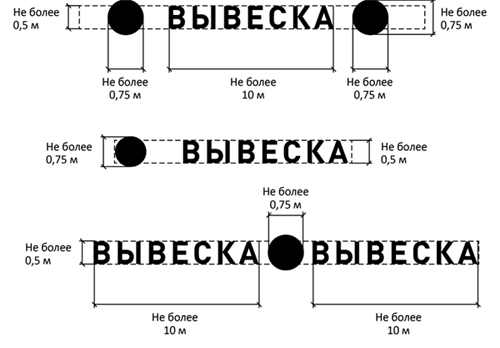 2. Вывески могут состоять из следующих элементов:- информационное поле (текстовая часть);- декоративно-художественные элементы.Высота декоративно-художественных элементов не должна превышать высоту текстовой части вывески более чем в полтора раза.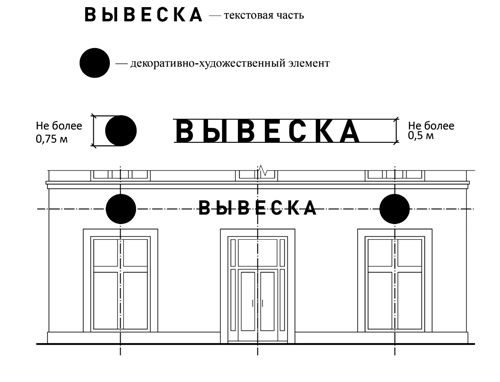 3. Организации, индивидуальные предприниматели осуществляют размещение информационных конструкций на плоских участках фасада, свободных от архитектурных элементов, исключительно в пределах площади внешних поверхностей объекта, соответствующей физическим размерам занимаемых данными организациями, индивидуальными предпринимателями помещений.При размещении на одном фасаде объекта одновременно вывесок нескольких организаций, индивидуальных предпринимателей указанные вывески размещаются в один высотный ряд на единой горизонтальной линии (на одном уровне, высоте)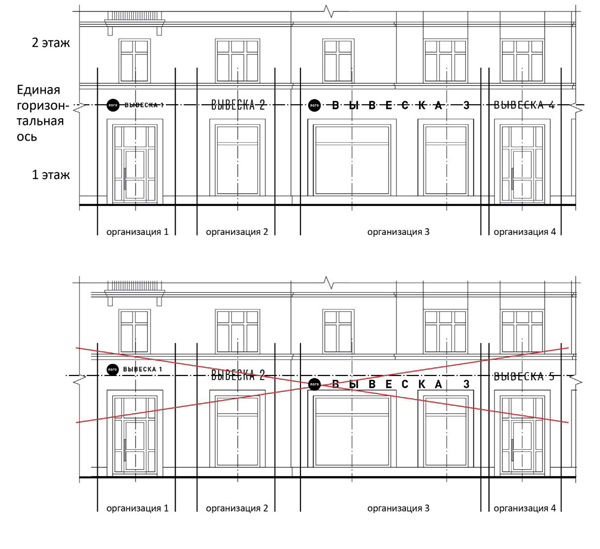 4. В случае если помещения располагаются в подвальных или цокольных этажах объектов и отсутствует возможность размещения информационных конструкций (вывесок) в соответствии с требованиями абзаца первого настоящего пункта, вывески могут быть размещены над окнами подвального или цокольного этажа, но не ниже 0,60 м от уровня земли до нижнего края настенной конструкции. При этом вывеска не должна выступать от плоскости фасада более чем на 0,10 м (пункт 8.3.1 Правил).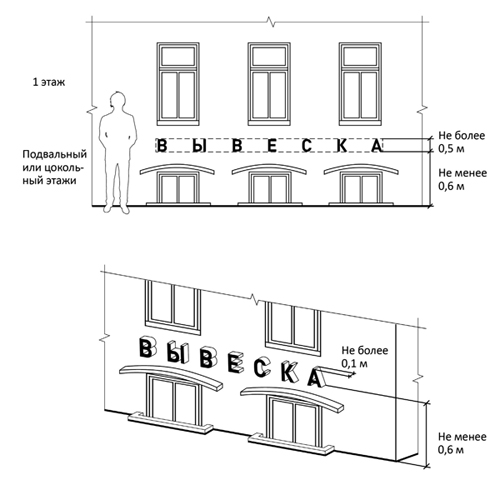 5. Максимальный размер настенных конструкций, размещаемых организациями, индивидуальными предпринимателями на внешних поверхностях зданий, строений, сооружений, не должен превышать:- по высоте - 0,50 м, за исключением размещения настенной вывески на фризе;- по длине - 70 процентов от длины фасада, соответствующей занимаемым данными организациями, индивидуальными предпринимателями помещениям, но не более 15 м для единичной конструкции (пункт 8.3.1 Правил).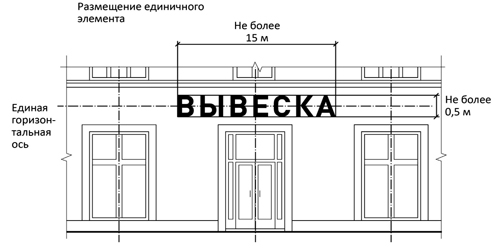 6. При размещении настенной конструкции в пределах 70 процентов от длины фасада в виде комплекса идентичных взаимосвязанных элементов (информационное поле (текстовая часть) и декоративно-художественные элементы) максимальный размер каждого из указанных элементов не может превышать 10 м в длину (пункт 8.3.1Правил).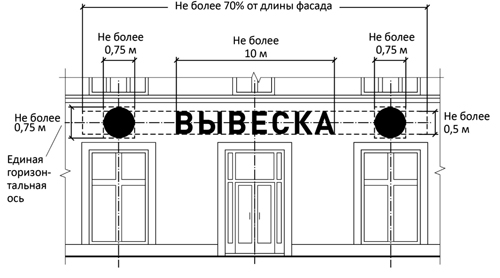 7. Максимальный размер информационных конструкций, содержащих сведения об ассортименте блюд, напитков и иных продуктов питания, предлагаемых при предоставлении ими указанных услуг, в том числе с указанием их массы/объема и цены (меню), не должен превышать:- по высоте - 0,80 м;- по длине - 0,60 м (пункт 18.2 Правил).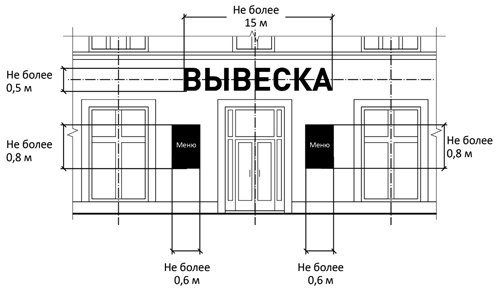 8. При наличии на фасаде объекта фриза настенная конструкция размещается исключительно на фризе, на всю высоту фриза (пункт 8.3.1 Правил).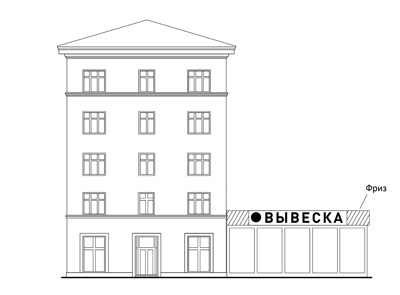 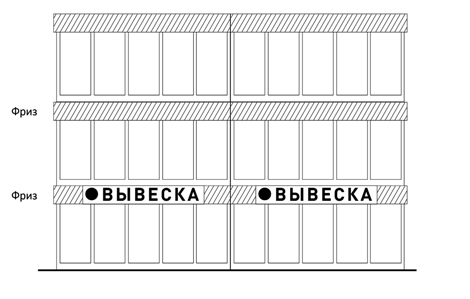 9. При наличии на фасаде объекта козырька настенная конструкция может быть размещена на фризе козырька, строго в габаритах указанного фриза.Запрещается размещение настенной конструкции непосредственно на конструкции козырька (пункт 8.3.1 Правил).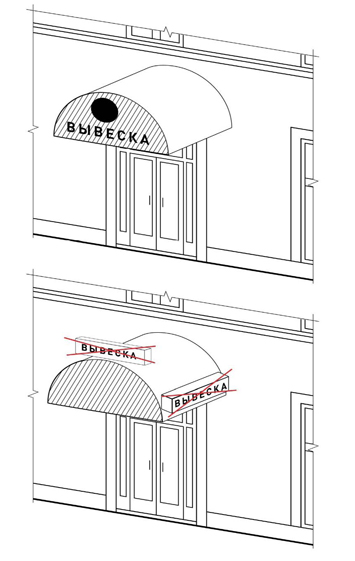 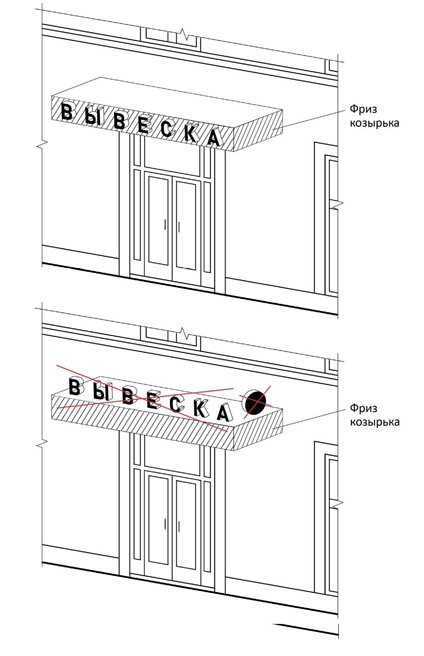 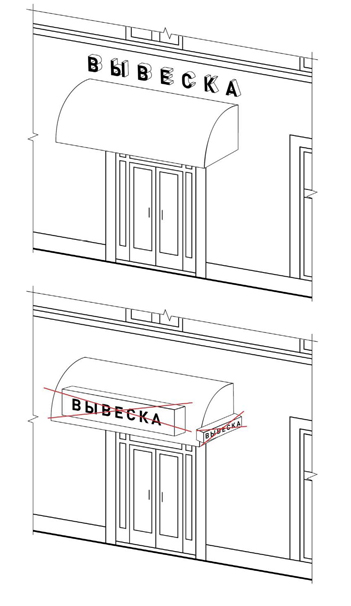 10. Информационное поле настенных конструкций, размещаемых на фасадах объектов, являющихся объектами культурного наследия, выявленными объектами культурного наследия либо объектами, построенными до 1952 года включительно, должно выполняться из отдельных элементов (букв, обозначений, декоративных элементов и т.д.) без использования непрозрачной основы для их крепления (пункт 8.3.1 Правил).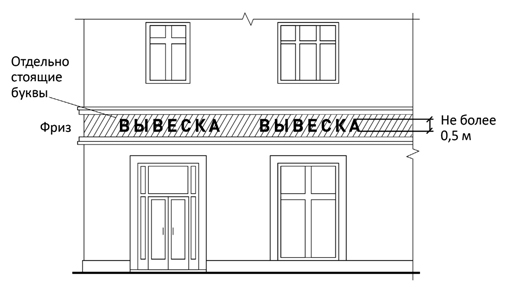 11. Консольные конструкции располагаются в одной горизонтальной плоскости фасада, у арок, на границах и внешних углах зданий, строений, сооружений.Расстояние между консольными конструкциями не может быть менее 10 м (пункт 8.3.3 Правил).Расстояние от уровня земли до нижнего края консольной конструкции должно быть не менее 2,50 м (пункт 8.3.3 Правил).Консольная конструкция не должна находиться более чем на 0,20 м от края фасада, а ее крайняя точка лицевой стороны - на расстоянии более чем 1 м от плоскости фасада. В высоту консольная конструкция не может превышать 1 м (пункт 8.3.3 Правил).При наличии на фасаде объекта настенных конструкций консольные конструкции располагаются с ними на единой горизонтальной оси (пункт 8.3.3 Правил).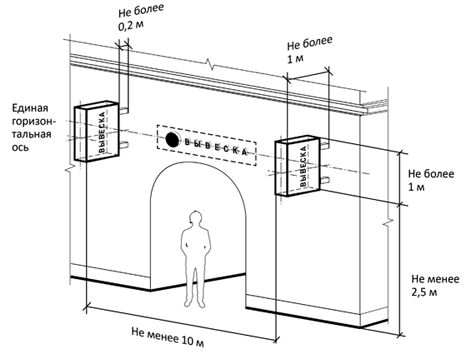 12. Максимальные параметры (размеры) консольных конструкций, размещаемых на фасадах объектов, являющихся объектами культурного наследия, выявленными объектами культурного наследия, а также объектов, построенных до 1952 года включительно, не должны превышать 0,50 м - по высоте и 0,50 м - по ширине (пункт 19.3 Правил).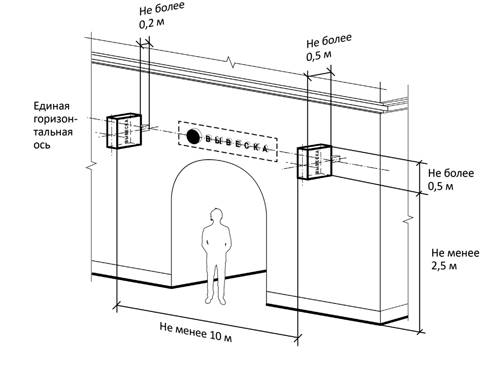 13. Витринные конструкции размещаются в витрине, на внешней и/или с внутренней стороны остекления витрины объектов.Максимальный размер витринных конструкций (включая электронные носители - экраны), размещаемых в витрине, а также с внутренней стороны остекления витрины, не должен превышать половины размера остекления витрины по высоте и половины размера остекления витрины по длине (пункт 8.3.5 Правил).При размещении вывески в витрине (с ее внутренней стороны) расстояние от остекления витрины до витринной конструкции должно составлять не менее 0,15 м (пункт 8.3.5 Правил).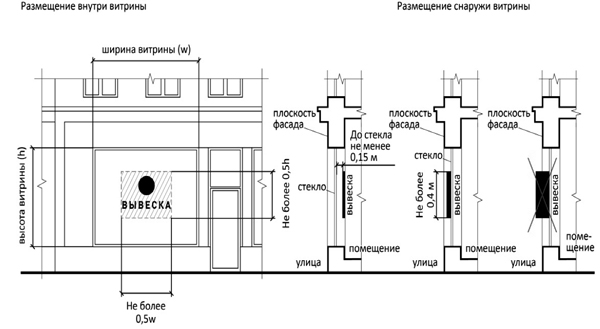 14. Параметры (размеры) вывески, размещаемой на внешней стороне витрины, не должны превышать в высоту 0,40 м, в длину - длину остекления витрины и занимать более ¼ площади оконного проёма (пункт 8.3.5 Правил).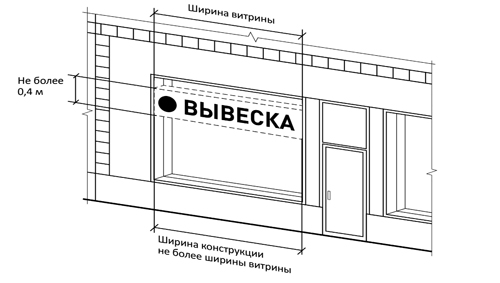 15. Информационные конструкции (вывески), размещенные на внешней стороне витрины, не должны выходить за плоскость фасада объекта (пункт 20.2 Правил).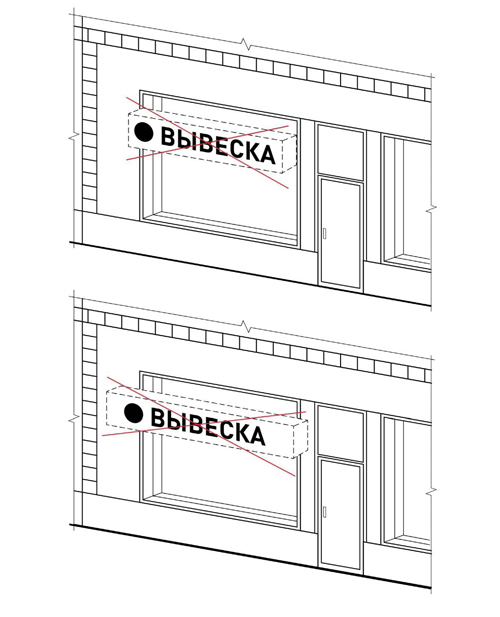 16. Непосредственно на остеклении витрины допускается размещение информационной конструкции (вывески), предусмотренных пунктами8.3.5 и 8.3.6 настоящих Правил, в виде отдельных букв и декоративных элементов. При этом максимальный размер букв вывески, размещаемой на остеклении витрины, не должен превышать в высоту 0,15 м (пункт 8.3.6 Правил).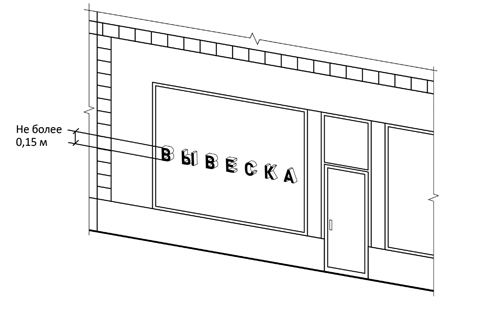 17. На крыше одного объекта может быть размещена только одна информационная конструкция (пункт 8.3.4 Правил).Конструкция вывесок, допускаемых к размещению на крышах зданий, строений, сооружений, представляют собой объемные символы, которые могут быть оборудованы исключительно внутренним подсветом (пункт 8.3.4 Правил).Длина вывесок, устанавливаемых на крыше объекта, не может превышать половину длины фасада, по отношению к которому они размещены (пункт 8.3.4 Правил).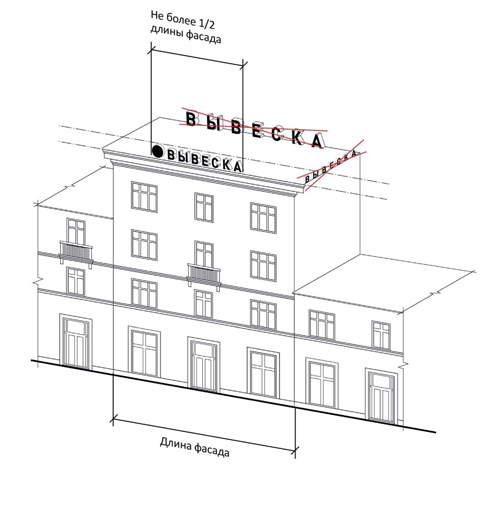 18. Высота информационных конструкций (вывесок), размещаемых на крышах зданий, строений, сооружений, должна быть (пункт 8.3.4 Правил):а) не более 0,80 м для 1-2-этажных объектов;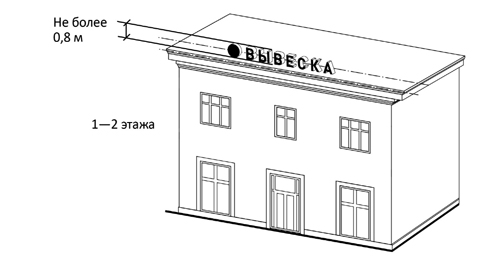 б) не более 1,20 м для 3-5-этажных объектов;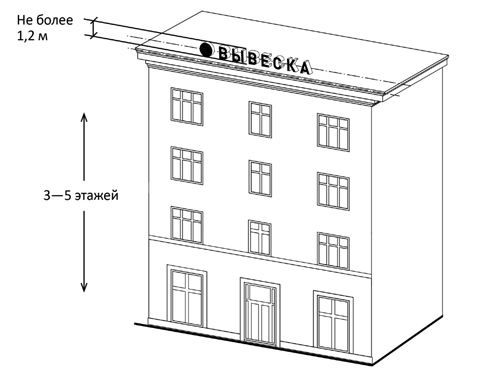 19. Параметры (размеры) информационных конструкций (вывесок), размещаемых на стилобатной части объекта, определяются в зависимости от этажности стилобатной части объекта.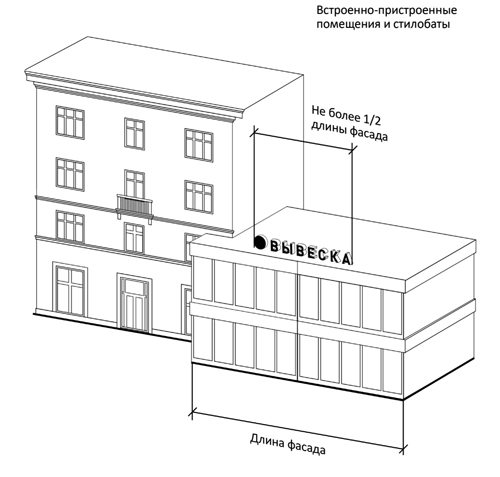 20. Запрещается размещение информационных конструкций (вывесок) на крышах зданий, строений, сооружений, являющихся объектами культурного наследия, выявленными объектами культурного наследия, а также объектов, построенных до 1952 года включительно (пункт 8.3.4 Правил).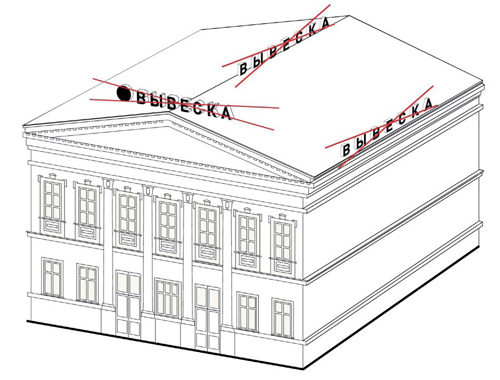 ЗАПРЕЩАЕТСЯ21. Нарушение геометрических параметров вывесок (пункт 8.2.3 Правил).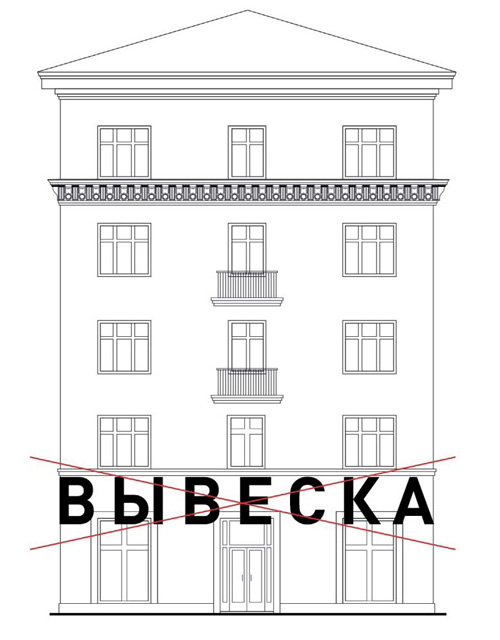 22. Нарушение требований к местам расположения (пункт 8.2.5 Правил).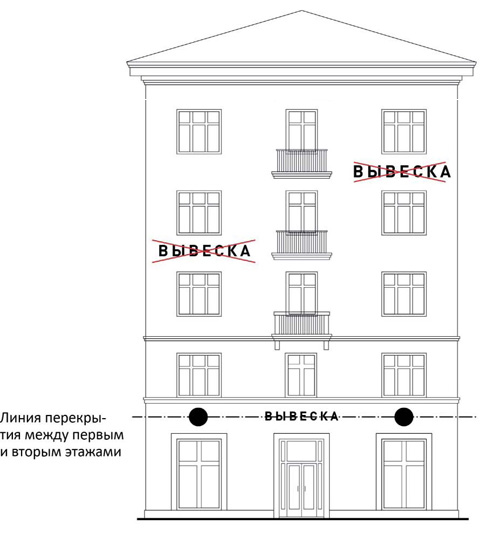 23. Вертикальное расположение букв (пункт 8.2.5 Правил).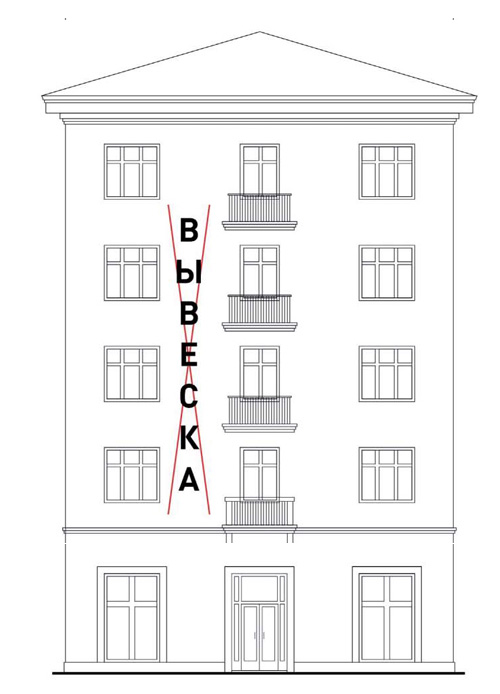 24. Размещение на козырьке (пункт 8.3.1 Правил).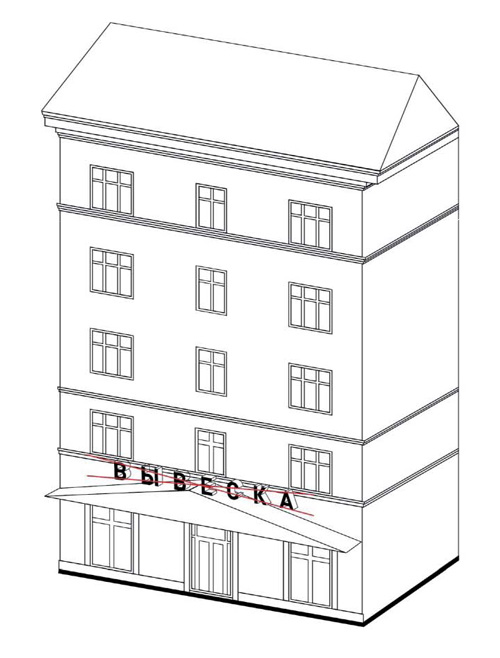 25. Полное перекрытие оконных и дверных проемов, а также витражей и витрин (пункт 8.2.5 Правил).Размещение вывесок в оконных проемах (пункт 8.2.5 Правил).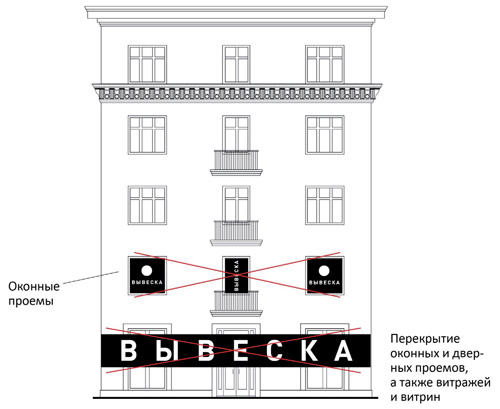 26. Размещение вывесок в границах жилых помещений, в том числе на глухих торцах фасада (пункт 8.2.5 Правил).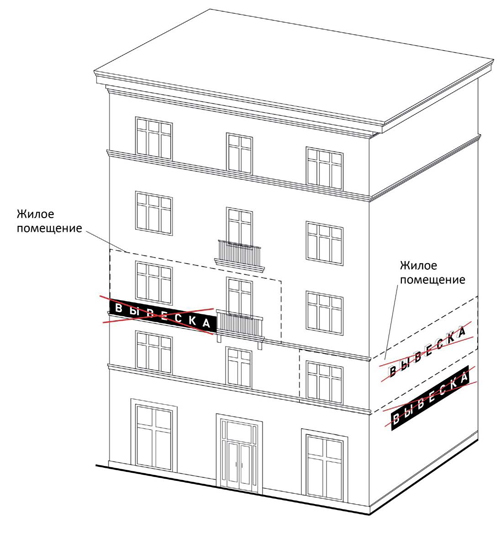 27. Размещение вывесок на кровлях, лоджиях и балконах (пункт 8.2.5 Правил).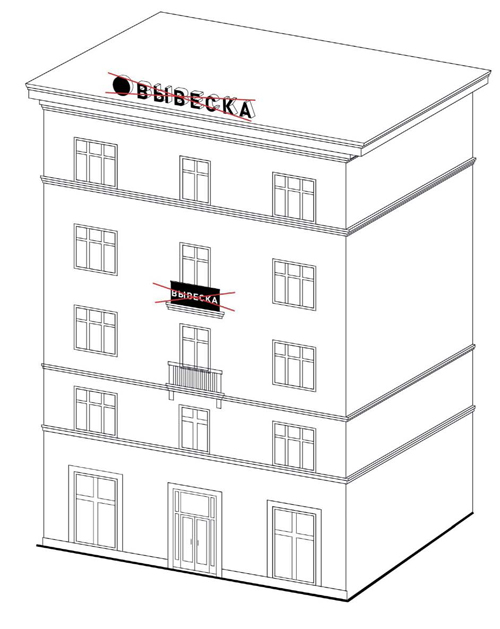 28. Размещение вывесок на архитектурных деталях фасадов (пункт 8.2.5 Правил).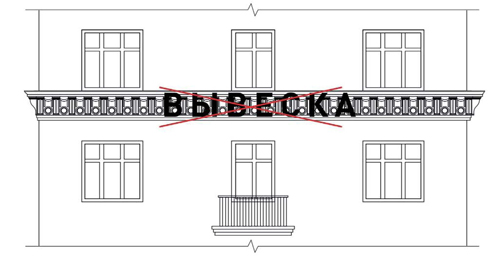 29. Размещение вывесок возле мемориальных досок (Пункт 8.2.5 Правил).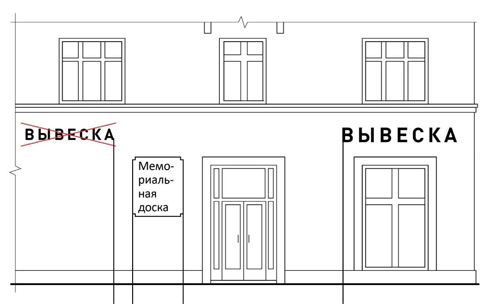 30. Перекрытие указателей наименований улиц и номеров домов (пункт 8.2.5 Правил)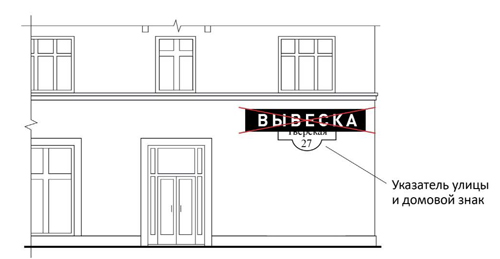 31. Окраска и покрытие декоративными пленками поверхности остекления витрин, замена остекления витрин световыми коробами.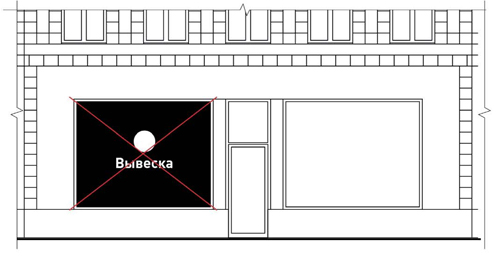 32. Размещение консольных вывесок на расстоянии менее 10 м друг от друга (пункт 8.3.3 Правил).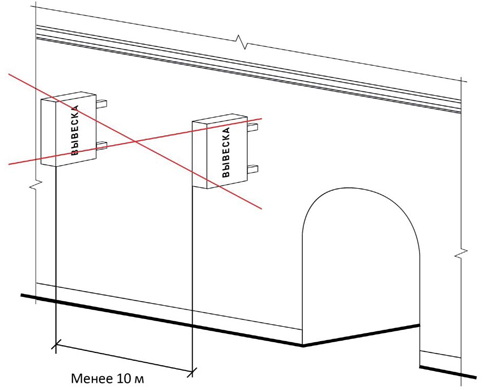 33. Размещение вывесок на ограждающих конструкциях сезонных (летних) кафе при стационарных предприятиях общественного питания.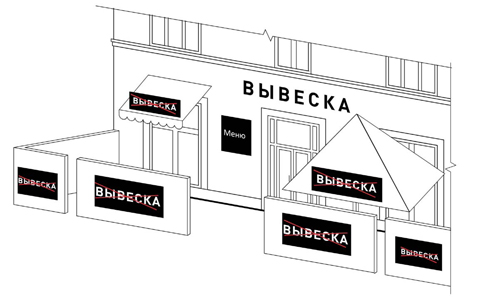 34. Размещение вывесок в виде отдельно стоящих сборно-разборных (складных) конструкций - штендеров (пункт 8.2.5Правил).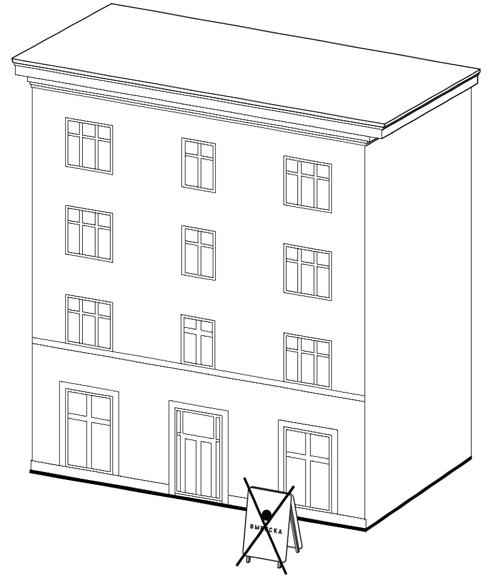 Игровое оборудованиеТребованияКачелиВысота от уровня земли до сиденья качелей в состоянии покоя должна быть не менее 350 мм и не более 635 мм. Допускается не более двух сидений в одной рамке качелей. В двойных качелях не должны использоваться вместе сиденье для маленьких детей (колыбель) и плоское сиденье для более старших детей.КачалкиВысота от земли до сиденья в состоянии равновесия должна быть 550 - 750 мм. Максимальный наклон сиденья при движении назад и вперед - не более 20 градусов. Конструкция качалки не должна допускать попадание ног сидящего в ней ребенка под опорные части качалки, не должна иметь острых углов, радиус их закругления должен составлять не менее 20 мм.КаруселиМинимальное расстояние от уровня земли до нижней вращающейся конструкции карусели должно быть не менее 60 мм и не более 110 мм. Нижняя поверхность вращающейся платформы должна быть гладкой. Максимальная высота от нижнего уровня карусели до ее верхней точки составляет 1 м.ГоркиДоступ к горке осуществляется через лестницу, лазательную секцию или другие приспособления. Высота ската отдельно стоящей горки не должна превышать 2,5 м вне зависимости от вида доступа. Ширина открытой и прямой горки не менее 700 мм и не более 950 мм. Стартовая площадка - не менее 300 мм длиной с уклоном до 5 градусов, но, как правило, ширина площадки должна быть равна горизонтальной проекции участка скольжения. На отдельно стоящей горке высота бокового ограждения на стартовой площадке должна быть не менее 0,15 м. Угол наклона участка скольжения не должен превышать 60 градусов в любой точке. На конечном участке ската средний наклон не должен превышать 10 градусов. Край ската горки должен подгибаться по направлению к земле с радиусом не менее 50 мм и углом загиба не менее 100 градусов. Расстояние от края ската горки до земли должно быть не более 100 мм. Высота ограждающего бортика на конечном участке при длине участка скольжения менее 1,5 м - не более 200 мм, при длине участка скольжения более 1,5 м - не более 350 мм. Горка-тоннель должна иметь минимальную высоту и ширину 750 мм.Игровое оборудованиеМинимальные расстоянияКачелине менее 1,5 м в стороны от боковых конструкций и не менее 2,0 м вперед (назад) от крайних точек качели в состоянии наклонаКачалкине менее 1,0 м в стороны от боковых конструкций и не менее 1,5 м вперед от крайних точек качалки в состоянии наклонаКаруселине менее 2 м в стороны от боковых конструкций и не менее 3 м вверх от нижней вращающейся поверхности каруселиГоркине менее 1 м от боковых сторон и 2 м вперед от нижнего края ската горкиНаименование показателяЗначение показателяПримечаниеУклонне менее 10 промилле в сторону зданияШирина0,8 - 1,2 мв сложных геологических условиях – 1,5-3 м№п/пОбъекты, в отношении которых определяются границы прилегающих территорий, в зависимости от места их расположенияПрилегающая территория определяется1.Здания, строения, сооружения, в том числе нестационарные объекты, за исключением рекламных конструкций и индивидуальных жилых домов сектора индивидуальной жилой застройки, расположенные вдоль городских улиц и автомобильных дорог общего пользованияпо всему периметру границ объекта: со стороны, обращенной к проезжей части улицы - шириной до ближнего к объекту края проезжей части, с других сторон - шириной до границ прилегающих территорий окружающих объектов, но не более 25 метров2.Здания, строения, сооружения, в том числе нестационарные объекты, земельные участки, за исключением рекламных конструкций, расположенные на территории внутриквартальной жилой застройкипо всему периметру границ объекта шириной до границ прилегающих территорий окружающих объектов, но не более 25 метров3.Отдельно расположенные здания, строения, сооружения, в том числе нестационарные объекты, земельные участки, за исключением рекламных конструкцийпо всему периметру границ объекта шириной не более 25 метров4.Рекламные конструкциипо всему периметру границ отведенного участка шириной не более 5 метров5.Строительные площадкипо всему периметру границ отведенного участка (ограждения строительной площадки) шириной не более 25 метров и включает въезды и выезды к отведенным территориям (при наличии) по всей протяженности6.Земельные участки садовых товариществ и дачных кооперативов, гаражно-строительные кооперативы, открытые автостоянки (парковки)по всему периметру границ отведенного участка шириной не более 25 метров и включает въезды и выезды к отведенным территориям (при наличии) по всей протяженности7.Индивидуальные жилые дома, расположенные в кварталах индивидуальной жилой застройкина всем протяжении от границы отведенной территории, обращенной к проезжей части улицы, до ближнего края проезжей части улицы8.Дороги, подходы и подъездные пути к промышленным организациям, к карьерам, гаражам, складам и земельным участкампо всей длине дороги, подхода, подъездного пути, включая 10-метровую зеленую зону по обе стороны дороги, подхода, подъездного пути9.Дворы многоквартирных домовшириной не более 25 метров от границ, установленных кадастровым паспортом земельного участка, на котором расположен многоквартирный дом, за исключением территорий, используемых собственниками нежилых помещений в многоквартирном доме10.Дворы многоквартирных домов, если земельный участок, на котором расположен многоквартирный дом, не сформированшириной от фасадной части многоквартирного дома до середины территории, находящейся между домами, но не более 25 метров, за исключением территорий, используемых для эксплуатации нежилых помещений в многоквартирном доме11.Территорий земельных участков, используемых для эксплуатации нежилого помещения в многоквартирном домеШириной не более 25 метров от входа в нежилое помещение по длине занимаемого помещения, включая входные группы, элементы сопряжения поверхностей, пешеходные коммуникации и зеленые насаждения, парковки, транспортные проезды